РЕШЕНИЕСОВЕТА НОВОЯСЕНСКОГО СЕЛЬСКОГО ПОСЕЛЕНИЯСТАРОМИНСКОГО РАЙОНА от  30.08.2019 года                                                                         № 58.4 ст-ца  НовоясенскаяО внесении изменений в решение Совета Новоясенского  сельского поселения от 28.06.2019 года   № 56.2 «Об утверждении Правил благоустройства территории Новоясенского сельского поселения Староминского района»            В соответствии с Законом Краснодарского края от 05 июля 2019 года № 4016 – КЗ «О внесении изменений в статью 3 Закона Краснодарского края «О порядке определения органами местного самоуправления в Краснодарском крае границ прилегающих территорий»; п.4  ст.24.7 Федерального закона от 24.06.1998 года № 89- ФЗ «Об отходах производства и потребления», руководствуясь статьей 26 Устава Новоясенского сельского  поселения Староминского района, Совет Новоясенского сельского поселения Староминского района   р е ш и л:1. Внести изменения в приложение к решению Совета Новоясенского  сельского поселения от 28.06.2019 года № 56.2 «Об утверждении Правил благоустройства территории Новоясенского сельского поселения Староминского района», изложив приложение в новой редакции.2. Контроль за выполнением настоящего решения, возложить на комиссию по вопросам АПК, экологии, имущественных и земельных отношений Совета Новоясенского сельского поселения Староминского района (Галась И. Г.)3. Настоящее решение вступает в силу со дня его обнародования.ПРИЛОЖЕНИЕк решению СоветаНовоясенского сельского поселенияСтароминского районаот 30.08.2019 г. № 58.4ПРАВИЛАблагоустройства и санитарного содержания Новоясенского сельского поселения Староминского районаГЛАВА I. ОБЩЕЕ ПОЛОЖЕНИЕСтатья 1. Правовая основа правил:Правила благоустройства Новоясенского сельского поселения Староминского района (далее - Правила) являются нормативным правовым актом Новоясенского сельского поселения Староминского района, принятым в соответствии с Конституцией Российской Федерации, Гражданским кодексом Российской Федерации  (часть первая) от 30 ноября 1994 № 51-ФЗ ред. от 29.07.2017) (с изм. и доп., вступ. в силу с 06.08.2017), Земельным кодексом Российской Федерации (ЗК РФ), № 136-ФЗ от 25 октября 2001	года, Кодексом Российской Федерации «Об административных правонарушениях», Жилищным кодексом Российской Федерации от 29.12.2004 № 188-ФЗ, Градостроительным кодексом Российской Федерации от 29.12.2004 №190-ФЗ, Федеральным законом от 06.10.2003 № 131-ФЗ «Об общих принципах организации местного самоуправления в Российской Федерации», Федеральным законом Российской Федерации от 24 июня 1998 года № 89-ФЗ «Об отходах производства и потребления», Федеральным законом от 29 декабря 2014 № 458-ФЗ «О внесении изменений в Федеральный закон «Об отходах производства и потребления», отдельные законодательные акты Российской Федерации и признании утратившими силу отдельных законодательных актов (положений законодательных актов) Российской Федерации», Федеральным законом от 30 марта 1999 года № 52-ФЗ «О санитарно-эпидемиологическом благополучии населения», Федеральным законом от 10 января 2002 № 7-ФЗ «Об охране окружающей среды», Федеральным законом от 28 декабря 2009 № 381-ФЗ «Об основах государственного регулирования торговой деятельности в Российской Федерации, Федеральным законом от 08.11.2007 № 257-ФЗ «Об автомобильных дорогах и дорожной деятельности в Российской Федерации и о внесении изменений в отдельные законодательные акты Российской Федерации», Федеральным законом  от 13 марта 2006 № 38-ФЗ «О рекламе», Постановлением Правительства Российской Федерации от 30 апреля 2014г. № 403 «Об исчерпывающем перечне процедур в сфере жилищного строительства», Постановлением Правительства Российской Федерации от 28 марта 2017г. № 346 «Об исчерпывающем перечне процедур в сфере строительства объектов капитального строительства нежилого назначения и о Правилах ведения реестра описаний процедур, указанных в исчерпывающем перечне процедур в сфере строительства объектов капитального строительства нежилого назначения», Постановлением Правительства Российской Федерации от 3 декабря 2014г. № 1300 «Об утверждении перечня видов объектов, размещение которых может осуществляться на землях или земельных участках, находящихся в государственной или муниципальной собственности, без предоставления земельных участков и установления сервитутов», Постановлением Правительства Российской Федерации от 20 мая 2017 года № 607 «О правилах санитарной безопасности в лесу», Законом Краснодарского края от 23.04.2013 года № 2695-КЗ «Об охране зеленых насаждений в Краснодарском крае», Законом Краснодарского края от 2 июля 2004 г. № 734-КЗ «Об охране атмосферного воздуха на территории Краснодарского края», Законом Краснодарского края от 15 июля 2005 № 896-КЗ «О порядке переустройства и (или) перепланировки нежилых домах на территории Краснодарского края», Законом Краснодарского края от 13 октября 2016 года № 3476-КЗ «О внесении изменений в Закон Краснодарского края «О содержании и защите домашних животных в Краснодарском крае», Законом Краснодарского края от 5 ноября 2002 № 532-КЗ «Об основах регулирования земельных отношений», Закона Краснодарского края от 21 декабря 2018 г. №3952-КЗ «О порядке определения органами местного самоуправления в Краснодарском крае границ прилегающих территорий», Санитарными Правилами 82.13330.2016 «Благоустройство территорий. Актуализированная редакция СНиП III-10-75 (дата введения 17 июня 2017 года)», Приказом Министерства регионального развития Российской Федерации от 28.12.2010№ 820 «Об утверждении свода правил «СНиП 2.07.01-89* «Градостроительство. Планировка и застройка городских и сельских поселений», Устав Новоясенского сельского поселения Староминского  района и другие нормативные правовые акты, определяющие требования к состоянию внешнего благоустройства, обеспечения чистоты и порядка на территории Новоясенского сельского поселения. Статья 2. Цели и задачи Правил   Настоящие Правила устанавливают общие параметры и минимальное сочетание элементов благоустройства для создания безопасной, удобной и привлекательной среды проживания населения на территории Новоясенского сельского поселения Староминского района.  Проектирование и эксплуатация элементов благоустройства территории обеспечивают безопасность и удобство пользованием территории, соблюдение требований охраны здоровья человека, исторической и природной среды, создают технические возможности беспрепятственного передвижения маломобильных групп населения по территории муниципального образования.Статья 3. Пределы действия ПравилНастоящие Правила действуют на всей территории Новоясенского сельского поселения Староминского района  и обязательны для исполнения всеми юридическими, физическими и должностными лицами. ГЛАВА II. ОСНОВНЫЕ ТЕРМИНЫ, ПОНЯТИЯ И СОКРАЩЕНИЯ, ПРИМЕНЯЕМЫЕ В НАСТОЯЩИХ ПРАВИЛАХ, ФОРМЫ ИМЕХАНИЗМЫ ОБЩЕСТВЕННОГО УЧАСТИЯ.Статья 4. Основные понятия и термины1. В настоящих Правилах применяются следующие термины с соответствующими определениями:1.1. Благоустройство территории - деятельность по реализации комплекса мероприятий, установленного правилами благоустройства территории муниципального образования, направленная на обеспечение и повышение комфортности условий проживания граждан, по поддержанию и улучшению санитарного и эстетического состояния территории муниципального образования, по содержанию территорий населенных пунктов и расположенных на таких территориях объектов, в том числе территорий общего пользования, земельных участков, зданий, строений, сооружений, прилегающих территорий.1.1.1. Внешнее благоустройство - совокупность работ и мероприятий, направленных на создание благоприятных, здоровых и культурных условий жизни и досуга населения в границах населенных пунктов и находящихся под муниципальной юрисдикцией территориях.1.2. Объекты благоустройства территории - территории муниципального образования, на которых осуществляется деятельность по благоустройству: парки, площади, улицы (в том числе пешеходные), пляжи, аквапарки, иные типы открытых пространств общего использования в сочетании с внешним видом окружающих их зданий, сооружений (в том числе некапитального типа), придомовые территории многоквартирных жилых домов, территории организаций, учреждений, офисов, предприятий, производств и иных объектов недвижимости, находящиеся в пользовании, аренде или собственности, а также территории (дворы, кварталы, функционально-планировочные образования, охранные зоны), выделяемые по принципу единой градостроительной регламентации или визуально-пространственного восприятия, другие территории поселения.1.2.1. Объекты внешнего благоустройства - площади, скверы, лесные и парковые массивы, малые архитектурные формы, озеленение вдоль улиц, дорог, внутри микрорайонов, кварталов и придомовых участков.1.3. Элементы благоустройства - декоративные, технические, планировочные, конструктивные устройства, элементы озеленения, различные виды оборудования и оформления, в том числе фасадов зданий, строений, сооружений, малые архитектурные формы, некапитальные нестационарные строения и сооружения, информационные щиты и указатели, применяемые как составные части благоустройства территории.1.4. Передвижное (переносное) оборудование уличной торговли - палатки, лотки, прицепы и тому подобное - относятся к нестационарным мобильным элементам благоустройства. 1.4.1 Стационарными элементами благоустройства являются фонтаны, декоративные бассейны, беседки, подпорные стенки, лестницы, парапеты, ограждения, устройства уличного освещения, объекты наружной рекламы и информации, прочно связанные с землей, и тому подобное. 1.5. Уборка территорий - вид деятельности, связанной со сбором, вывозом в специально отведенные места отходов производства и потребления, другого мусора, снега, а также иные мероприятия, направленные на обеспечение экологического и санитарно-эпидемиологического благополучия населения и охрану окружающей среды.1.6. Прилегающая территория - территория общего пользования, которая прилегает к зданию, строению, сооружению, земельному участку в случае, если такой земельный участок образован границы, которой определены правилами благоустройства территории муниципального образования в соответствии с порядком, установленным законом субъекта Российской Федерации.1.7. Тротуар – элемент дороги, предназначенный для движения пешеходов и примыкающий к проезжей части или отдельный от нее газоном.1.8. Территория поселения – территория, состоящая из всех земель в пределах административных границ Новоясенского поселения, независимо от форм собственности и целевого назначения.1.9. Территория общего пользования – часть территории поселения (площади, улицы, переулки, проезды, дороги, бульвары, набережные, парки, скверы, газоны, пляжи, прибрежная полоса и прочие территории), которой беспрепятственно пользуется неограниченный круг лиц.1.10. Газон – плодородно-растительный слой почв антропогенного происхождения – участок земли, с искусственно созданным травяным покровом либо выложенный дерном.1.11. Дерево - многолетнее растение с четко выраженным стволом, несущими боковыми ветвями и верхушечным побегом.1.12.Зеленые насаждения - древесно-кустарниковая и травянистая растительность естественного и искусственного происхождения, выполняющая средообразующие, рекреационные, санитарно-гигиенические, экологические и эстетические функции.1.13.Естественная растительность - совокупность древесных, кустарниковых и травянистых растений естественного происхождения на определенной территории.1.14. Кустарник - многолетнее растение, ветвящееся у самой поверхности почвы и не имеющее во взрослом состоянии главного ствола.1.15. Объект озеленения - озелененная территория, организованная на определенном земельном участке по принципам ландшафтной архитектуры, включающая в себя элементы благоустройства (парки, скверы, бульвары, улицы, проезды, кварталы и т.д.).1.16. Озелененные территории - территории общего пользования, на которых расположены зеленые насаждения, включая зоны рекреации и зеленых насаждений, определяемые в соответствии с Правилами землепользования и застройки на территории Новоясенского сельского поселения Староминского района.1.17. Инвентаризация зеленых насаждений - процесс регистрации информации о количестве зеленых насаждений на территории Новоясенского сельского поселения Староминского района, их состоянии для ведения муниципального хозяйства на всех уровнях управления, эксплуатации и финансирования, отнесения их к соответствующим категориям земель, охранному статусу и режиму содержания.1.18. Аварийно-опасные деревья - деревья, представляющие опасность для жизни и здоровья граждан, имущества и создающие аварийно-опасные ситуации.1.19. Компенсационная стоимость зеленых насаждений - денежная оценка стоимости зеленых насаждений, устанавливаемая для учета их ценности в целях осуществления компенсационного озеленения.1.20. Компенсационное озеленение - деятельность администрации муниципального образования город Краснодар по созданию зеленых насаждений взамен уничтоженных и их сохранению до полной приживаемости на территории Новоясенского сельского поселения Староминского района.1.21. Охрана зеленых насаждений - система мер, направленных на защиту зеленых насаждений от негативного воздействия хозяйственной и иной деятельности, включающая, в том числе и борьбу с болезнями и вредителями растений.1.22. Повреждение зеленых насаждений - нарушение целостности зеленых насаждений в результате механического, термического, биологического или химического воздействия, ухудшения качества среды обитания, вызванного изъятием или загрязнением почвы в зоне зеленых насаждений, изменением состава атмосферного воздуха, но не влекущее прекращение их роста.1.23. Нормируемый комплекс элементов благоустройства - необходимое минимальное сочетание элементов благоустройства для создания на территории муниципального образования безопасной, удобной и привлекательной среды.1.24. Порубочный билет - разрешительный документ, выданный администрацией Новоясенского сельского поселения Староминский район, дающий право на выполнение работ по вырубке (уничтожению), санитарной рубке, санитарной, омолаживающей или формовочной обрезке зеленых насаждений;1.25. Содержание зеленых насаждений - деятельность по поддержанию функционального состояния (обработка почвы, полив, внесение удобрений, обрезка крон деревьев и кустарников и иные мероприятия) и восстановлению зеленых насаждений.	1.26. Создание зеленых насаждений - деятельность по посадке деревьев и кустарников, посеву трав и цветов, в том числе выбору и подготовке территории, приобретению и выращиванию посадочного и посевного материала, а также сохранению посадочного и посевного материала до полной приживаемости.	1.27. Сухостойные деревья и кустарники - деревья и кустарники, утратившие физиологическую устойчивость и подлежащие вырубке.	1.28. Санитарные рубки - рубки, проводимые с целью улучшения санитарного состояния зеленых насаждений (в том числе удаление аварийно опасных, сухостойных и больных деревьев и кустарников), производимые по результатам обследования зеленых насаждений органами администрации Новоясенского сельского поселения Староминского района;	1.29. Уничтожение зеленых насаждений - механическое, термическое, биологическое или химическое воздействие на зеленые насаждения, ухудшающие качество среды обитания, вызванное изъятием или загрязнением почвы в зоне зеленых насаждений, изменением состава атмосферного воздуха и приводящее к прекращению роста и гибели зеленых насаждений или их части.	1.30. Твердые коммунальные отходы - отходы хозяйственной деятельности населения (приготовление пищи, уборка и текущий ремонт квартир и другое), включая отходы отопительных устройств местного отопления, крупногабаритные предметы домашнего обихода, упаковку, смет с дворовых территорий, отходы ухода за зелеными насаждениями, отходы, образующиеся в процессе деятельности юридических лиц, индивидуальных предпринимателей и подобные по составу отходам, образующимся в жилых помещениях в процессе потребления физическими лицами.1.31. Исполнитель услуг - юридические лица, индивидуальные предприниматели, оказывающие потребителю услуги по сбору отходов в соответствии с законодательством Российской Федерации.	1.32. Сбор отходов - деятельность, связанная с изъятием отходов в течение определенного времени из мест их образования, для обеспечения последующих работ по обращению с отходами.	1.33. Мусор - мелкие неоднородные сухие или влажные отходы либо отходы, владелец которых не установлен;1.34. Опасные отходы - отходы, существование которых и (или) обращение с которыми представляют опасность для жизни, здоровья человека и окружающей природной среды.1.35. Отходы потребления - остатки веществ, материалов, предметов, изделий, товаров (продукции или изделий), частично или полностью утративших свои первоначальные потребительские свойства для использования по прямому или косвенному назначению в результате физического или морального износа в процессах общественного или личного потребления (жизнедеятельности), использования или эксплуатации.1.36. Место временного хранения отходов - место, расположенное вблизи источников образования отходов и устроенное в соответствии с СанПиН 42-128-4690-88 «Санитарные правила содержания территории населенных мест», утвержденными Министерством здравоохранения СССР 05.08.88 № 4690-88, предназначенное для накопления и хранения отходов в определенных количествах и на установленные сроки.1.37. Отходы производства - остатки сырья, материалов, веществ, изделий, предметов, образовавшиеся в процессе производства, выполнения работ (услуг) и утратившие полностью или частично исходные потребительские свойства.1.38. Потребитель - собственник твердых коммунальных отходов или уполномоченное им лицо, заключившее или обязанное заключить с региональным оператором договор на оказание услуг по обращению с твердыми коммунальными отходами.1.39. Складирование отходов - деятельность, связанная с упорядоченным размещением отходов в помещениях, сооружениях на отведенных для этого участках территории, в целях контролируемого хранения в течение определенного интервала времени в соответствии с действующим законодательством.1.40. Контейнер - пластиковая либо металлическая емкость объемом от 40 до 1100 литров с установленными цветовыми и письменными обозначениями, используемая для накопления твердых коммунальных отходов, за исключением крупногабаритных отходов.1.41. Контейнерная площадка - место размещения контейнеров для сбора (накопления) твердых коммунальных отходов и бункеров для сбора крупногабаритных отходов;1.42. Собственник отходов - собственник сырья, материалов, полуфабрикатов, иных изделий или продуктов, а также товаров (продукции), в результате использования которых образовались отходы, или лицо, приобретшее эти отходы у собственника на основании договора купли-продажи, мены, дарения или иной сделки об отчуждении отходов.1.43. Мусоровоз - специализированное автотранспортное средство, используемое для транспортирования твердых коммунальных отходов;1.44. Бункер-накопитель – стандартная емкость для сбора КГМ объемом более 2,0 кубических метров.1.45. Жидкие отходы - отходы (осадки) из выгребных ям и хозяйственно-бытовые стоки, инфильтрационные воды объектов размещения отходов, жидкие отходы термической обработки отходов и от топочных установок.1.46. Травяной покров - газон, естественная травянистая растительность.1.47. Цветник - участок геометрической или свободной формы с высаженными одно-, двух- или многолетними цветочными растениями, кустарниками, декоративными деревьями.1.48. Архитектурное решение - авторский замысел архитектурного объекта - его внешнего и внутреннего облика, пространственной, планировочной и функциональной организации, зафиксированный в технической (проектной) документации.1.49. Индивидуальный жилой дом – отдельно стоящий жилой дом с количеством этажей не более трех, предназначенный для проживания одной семьи.1.50. Многоквартирный жилой дом - совокупность двух и более квартир в жилом здании, имеющих самостоятельные выходы либо на земельный участок, прилегающий к жилому дому, либо в помещения общего пользования в таком доме. Многоквартирный дом содержит в себе элементы общего имущества собственников помещений в таком доме в соответствии с жилищным законодательством.1.51. Малые архитектурные формы - элементы монументально-декоративного оформления, устройства для оформления мобильного и вертикального озеленения, водные устройства, поселенческая мебель, коммунально-бытовое и техническое оборудование на территории поселения, а также игровое, спортивное, осветительное оборудование, средства наружной рекламы и информации.1.52. Киоск – некапитальное, одноэтажное сооружение, предназначенное для оптовой, розничной торговли или оказания бытовых услуг, осуществляемых без доступа покупателей внутрь сооружения общей площадью до 20 м2.1.53. Павильон - некапитальное, одноэтажное сооружение, предназначенное для оптовой или розничной торговли, имеющее торговый зал на одно или несколько рабочих мест и помещение для хранения товарного запаса с обслуживанием покупателей внутри помещения.1.54. Строительство – создание зданий, строений, сооружений (в том числе на месте сносимых объектов капитального строительства).1.55.  Водоохраная зона – территория, примыкающая к береговой линии морей, рек, ручьев, каналов, озер, водохранилищ и на которых устанавливается специальный режим осуществления хозяйственной и иной деятельности в целях предотвращения загрязнения, засорения, заиления указанных водных объектов и истощения их вод, а также сохранения среды обитания водных биологических ресурсов и других объектов животного и растительного мира.1.56. Реклама - информация, распространенная любым способом, в любой форме и с использованием любых средств, адресованная неопределенному кругу лиц и направленная на привлечение внимания к объекту рекламирования, формирование или поддержание интереса к нему и его продвижение на рынке.1.57. Объект рекламирования - товар, средства индивидуализации юридического лица и (или) товара, изготовитель или продавец товара, результаты интеллектуальной деятельности либо мероприятие (в том числе спортивное соревнование, концерт, конкурс, фестиваль, основанные на риске игры, пари), на привлечение внимания к которым направлена реклама.1.58. Товар - продукт деятельности (в том числе работа, услуга), предназначенный для продажи, обмена или иного введения в оборот.1.59.  Ненадлежащая реклама - реклама, не соответствующая требованиям законодательства Российской Федерации.1.60. Рекламодатель - изготовитель или продавец товара либо иное определившее объект рекламирования и (или) содержание рекламы лицо.1.61 Рекламопроизводитель - лицо, осуществляющее полностью или частично приведение информации в готовую для распространения в виде рекламы форму.1.62.Рекламораспространитель - лицо, осуществляющее распространение рекламы любым способом, в любой форме и с использованием любых средств; 	1.63. Потребители рекламы - лица, на привлечение внимания которых к объекту рекламирования направлена реклама.1.64.Вывески - конструкции, содержащие информацию о характеристиках реализуемых товаров, о проводимых организацией акциях и/или скидках, либо различные лозунги, слоганы, либо иную информацию об определенном лице или товаре, не обязательную к размещению.Статья 5. Формы и механизмы общественного участия в принятии решений и реализации проектов комплексного благоустройства и развития городской среды1. Задачи, эффективность и формы общественного участия.1.1. Вовлеченность в принятие решений и реализацию проектов, реальный учет мнения всех участников деятельности по благоустройству, повышает их удовлетворенность городской средой, формирует положительный эмоциональный фон, ведет к повышению субъективного восприятия качества жизни (реализуя базовую потребность человека быть услышанным, влиять на происходящее в его среде жизни).1.2. Участие в развитии городской среды создает новые возможности для общения, творчества и повышает субъективное восприятие качества жизни (реализуя базовую потребность в сопричастности, потребность принадлежности к целому). Важно, чтобы физическая и социальная среда, и культура подчеркивали общность и личную ответственность, стимулировали общение жителей по вопросам повседневной жизни, совместному решению задач, созданию новых идей, некоммерческих и коммерческих проектов.1.3. Общественное участие на этапе планирования и проектирования снижает количество и глубину несогласованностей, противоречий и конфликтов, снижает возможные затраты по их разрешению, повышает согласованность и доверие между органами государственной и муниципальной власти и жителями муниципального образования, формирует лояльность со стороны населения.1.4. Приглашение со стороны органов власти к участию в развитии территории местных профессионалов, активных жителей, представителей сообществ и различных объединений и организаций (далее - заинтересованные лица) содействует развитию местных кадров, предоставляет новые возможности для повышения социальной связанности, развивает социальный капитал муниципального образования и способствует учёту различных мнений, объективному повышению качества решений.2. Основные решения.2.1. формирование новых общественных институтов, обеспечивающих максимально эффективное представление интересов и включение способностей и ресурсов всех заинтересованных лиц в процесс развития территории;2.2.разработка внутренних правил, регулирующих процесс общественного участия;2.3. применение технологий, которые позволяют совмещать разнообразие мнений и интересов с необходимостью принимать максимально эффективные рациональные решения, в том числе в условиях нехватки временных ресурсов, технической сложности решаемых задач и отсутствия достаточной глубины специальных знаний у заинтересованных лиц;2.4. в целях обеспечения широкого участия всех заинтересованных лиц и оптимального сочетания общественных интересов и пожеланий, профессиональной экспертизы, рекомендуется провести следующие процедуры:2.4.1. «1 этап»: максимизация общественного участия на этапе выявления общественного запроса, формулировки движущих ценностей и определения целей рассматриваемого проекта;2.4.2. «2 этап»: совмещение общественного участия и профессиональной экспертизы в выработке альтернативных концепций решения задачи, в том числе с использованием механизма проектных семинаров и открытых конкурсов;2.4.3. «3 этап»: рассмотрение созданных вариантов с вовлечением всех заинтересованных лиц, имеющих отношение к данной территории и данному вопросу;2.4.4. «4 этап»: передача выбранной концепции на доработку специалистам, вновь и рассмотрение финального решения, в том числе усиление его эффективности и привлекательности с участием всех заинтересованных лиц.2.5. Все формы общественного участия целесообразно направлять на наиболее полное включение всех заинтересованных лиц, на выявление их интересов и ценностей, их отражение в проектировании любых изменений в муниципальном образовании, на достижение согласия по целям и планам реализации проектов, на мобилизацию и объединение всех заинтересованных лиц вокруг проектов, реализующих стратегию развития территории муниципального образования.2.6. Открытое обсуждение проектов благоустройства территорий рекомендуется организовывать на этапе формулирования задач проекта и по итогам каждого из этапов проектирования.2.7. Все решения, касающиеся благоустройства и развития территорий рекомендуется принимать открыто и гласно, с учетом мнения жителей соответствующих территорий и иных заинтересованных лиц.2.8. Для повышения уровня доступности информации и информирования населения и заинтересованных лиц о задачах и проектах в сфере благоустройства и комплексного развития городской среды рекомендуется создать (использовать существующий) интерактивный портал в информационно-телекоммуникационной сети Интернет (далее - сеть Интернет), предоставляющий наиболее полную и актуальную информацию в данной сфере - организованную и представленную максимально понятным образом для пользователей портала.2.9. Рекомендуется разместить в свободном доступе в сети Интернет основную проектную и конкурсную документацию, а также видеозапись публичных обсуждений проектов благоустройства. Кроме того, рекомендуется предоставить возможность публичного комментирования и обсуждения материалов проектов.3. Формы общественного участия3.1. Для осуществления участия граждан и иных заинтересованных лиц в процессе принятия решений и реализации проектов комплексного благоустройства рекомендуется использовать следующие формы:3.1.1. совместное определение целей и задач по развитию территории, инвентаризация проблем и потенциалов среды;3.1.2. определение основных видов активностей, функциональных зон общественных пространств, под которыми в целях настоящих рекомендаций понимаются части территории муниципальных образований, для которых определены границы и преимущественный вид деятельности (функция) для которой предназначена данная часть территории, и их взаимного расположения на выбранной территории. При этом возможно определение нескольких преимущественных видов деятельности для одной и той же функциональной зоны (многофункциональные зоны);3.1.3. обсуждение и выбор типа оборудования, некапитальных объектов, малых архитектурных форм, включая определение их функционального назначения, соответствующих габаритов, стилевого решения, материалов;3.1.4. консультации в выборе типов покрытий, с учетом функционального зонирования территории;3.1.5. консультации по предполагаемым типам озеленения;3.1.6.консультации по предполагаемым типам освещения и осветительного оборудования;3.1.6.участие в разработке проекта, обсуждение решений с архитекторами, ландшафтными архитекторами, проектировщиками и другими профильными специалистами;3.1.7.одобрение проектных решений участниками процесса проектирования и будущими пользователями, включая местных жителей, собственников соседних территорий и других заинтересованных лиц;3.1.8. осуществление общественного контроля над процессом реализации проекта (включая как возможность для контроля со стороны любых заинтересованных сторон, так и формирование рабочей группы, общественного совета проекта, либо наблюдательного совета проекта);3.1.9.осуществление общественного контроля над процессом эксплуатации территории (включая как возможность для контроля со стороны любых заинтересованных сторон, региональных центров общественного контроля, так и формирование рабочей группы, общественного совета проекта, либо наблюдательного совета проекта для проведения регулярной оценки эксплуатации территории).3.2. При реализации проектов рекомендуется информировать общественность о планирующихся изменениях и возможности участия в этом процессе.3.3. Информирование может осуществляться путем:3.3.1. создания единого информационного интернет-ресурса (сайта или приложения) который будет решать задачи по сбору информации, обеспечению "онлайн" участия и регулярному информированию о ходе проекта, с публикацией фото, видео и текстовых отчетов по итогам проведения общественных обсуждений;3.3.2.работы с местными средствами массовой информации, охватывающими широкий круг людей разных возрастных групп и потенциальные аудитории проекта;3.3.3. вывешивания афиш и объявлений на информационных досках в подъездах жилых домов, расположенных в непосредственной близости к проектируемому объекту (дворовой территории, общественной территории), а также на специальных стендах на самом объекте; в наиболее посещаемых местах (общественные и торгово-развлекательные центры, знаковые места и площадки), в холлах значимых и социальных инфраструктурных объектов, расположенных по соседству с проектируемой' территорией или на ней (поликлиники, дома культуры, библиотеки, спортивные центры), на площадке проведения общественных обсуждений (в зоне входной группы, на специальных информационных стендах);3.3.4. информирования местных жителей через школы и детские сады, в том числе школьные проекты: организация конкурса рисунков, сборы пожеланий, сочинений, макетов, проектов, распространение анкет и приглашения для родителей учащихся;3.3.5.индивидуальных приглашений участников встречи лично, по электронной почте или по телефону;3.3.6. установки интерактивных стендов с устройствами для заполнения и сбора небольших анкет, установка стендов с генпланом территории для проведения картирования и сбора пожеланий в центрах общественной жизни и местах пребывания большого количества людей;3.3.7.использование социальных сетей и интернет-ресурсов для обеспечения донесения информации до различных общественных объединений и профессиональных сообществ;3.3.8.установки специальных информационных стендов в местах с большой проходимостью, на территории самого объекта проектирования (дворовой территории, общественной территории). Стенды могут работать как для сбора анкет, информации и обратной связи, так и в качестве площадок для обнародования всех этапов процесса проектирования и отчетов по итогам проведения общественных обсуждений.4. Механизмы общественного участия.4.1. Обсуждение проектов рекомендуется проводить в интерактивном формате с использованием широкого набора инструментов для вовлечения и обеспечения участия и современных групповых методов работы, а также всеми способами, предусмотренными Федеральным законом от 21 июля 2014 г. N 212-ФЗ "Об основах общественного контроля в Российской Федерации".4.2. Рекомендуется использовать следующие инструменты: анкетирование, опросы, интервьюирование, картирование, проведение фокус-групп, работа с отдельными группами пользователей, организация проектных семинаров, организация проектных мастерских (воркшопов), проведение общественных обсуждений, проведение дизайн-игр с участием взрослых и детей, организация проектных мастерских со школьниками и студентами, школьные проекты (рисунки, сочинения, пожелания, макеты), проведение оценки эксплуатации территории.4.3. На каждом этапе проектирования рекомендуется выбирать наиболее подходящие для конкретной ситуации механизмы, наиболее простые и понятные для всех заинтересованных в проекте сторон.4.4. Для проведения общественных обсуждений рекомендуется выбирать хорошо известные людям общественные и культурные центры (дом культуры, школы, молодежные и культурные центры), находящиеся в зоне хорошей транспортной доступности, расположенные по соседству с объектом проектирования.4.5. По итогам встреч, проектных семинаров, воркшопов, дизайн-игр и любых других форматов общественных обсуждений рекомендуется сформировать отчет, а также видеозапись самого мероприятия, и выложить в публичный доступ как на информационных ресурсах проекта, так и на официальном сайте органа местного самоуправления для того, чтобы граждане могли отслеживать процесс развития проекта, а также комментировать и включаться в этот процесс на любом этапе.4.6. Для обеспечения квалифицированного участия целесообразно заблаговременно до проведения самого общественного обсуждения публиковать достоверную и актуальную информацию о проекте, результатах предпроектного исследования, а также сам проект.4.7.Общественный контроль является одним из механизмов общественного участия.4.8. Рекомендуется создавать условия для проведения общественного контроля в области благоустройства, в том числе в рамках организации деятельности интерактивных порталов в сети Интернет.4.9. Общественный контроль в области благоустройства осуществляется любыми заинтересованными физическими и юридическими лицами, в том числе с использованием технических средств для фото-, видеофиксации, а также интерактивных порталов в сети Интернет. Информация о выявленных и зафиксированных в рамках общественного контроля нарушениях в области благоустройства направляется для принятия мер в уполномоченный орган исполнительной власти города и (или) на интерактивный портал в сети Интернет.4.10. Общественный контроль в области благоустройства осуществляется с учетом положений законов и иных нормативных правовых актов об обеспечении открытости информации и общественном контроле в области благоустройства, жилищных и коммунальных услуг.5. Участие лиц, осуществляющих предпринимательскую деятельность, в реализации комплексных проектов по благоустройству и созданию комфортной городской среды.5.1. Создание комфортной городской среды рекомендуется в том числе направлять на повышение привлекательности муниципального образования для частных инвесторов с целью создания новых предприятий и рабочих мест. Реализацию комплексных проектов по благоустройству и созданию комфортной городской среды рекомендуется осуществлять с учетом интересов лиц, осуществляющих предпринимательскую деятельность, в том числе с привлечением их к участию.5.2. Участие лиц, осуществляющих предпринимательскую деятельность, в реализации комплексных проектов благоустройства может заключаться:5.2.1. в создании и предоставлении разного рода услуг и сервисов для посетителей общественных пространств;5.2.2. в приведении в соответствие с требованиями проектных решений фасадов, принадлежащих или арендуемых объектов, в том числе размещенных на них вывесок;5.2.3.в строительстве, реконструкции, реставрации объектов недвижимости;5.2.3.  в производстве или размещении элементов благоустройства;5.2.4. в комплексном благоустройстве отдельных территорий, прилегающих к территориям, благоустраиваемым за счет средств муниципального образования;5.2.5.  в организации мероприятий обеспечивающих приток посетителей на создаваемые общественные пространства;5.2.6. в организации уборки благоустроенных территорий, предоставлении средств, для подготовки проектов или проведения творческих конкурсов на разработку архитектурных концепций общественных пространств5.2.7. в иных формах.5.3. В реализации комплексных проектов благоустройства могут принимать участие лица, осуществляющих предпринимательскую деятельность в различных сферах, в том числе в сфере строительства, предоставления услуг общественного питания, оказания туристических услуг, оказания услуг в сфере образования и культуры.5.4 Рекомендуется осуществлять вовлечение лиц, осуществляющих предпринимательскую деятельность, в реализацию комплексных проектов благоустройства на стадии проектирования общественных пространств, подготовки технического задания, выбора зон для благоустройства.ГЛАВА III. ЭЛЕМЕНТЫ БЛАГОУСТРОЙСТВА ТЕРРИТОРИИСтатья 6. Элементы инженерной подготовки и защиты территории1. Элементы инженерной подготовки и защиты территории обеспечивают безопасность и удобство пользования территорией, ее защиту от неблагоприятных явлений природного и техногенного воздействия в связи с новым строительством или реконструкцией. 2. При организации рельефа реконструируемой территории необходимо принимать меры на максимальное сохранение рельефа, почвенного покрова, имеющихся зеленых насаждений, условий существующего поверхностного водоотвода. При организации рельефа предусматривается снятие плодородного слоя почвы толщиной 150 – 200 мм и оборудование места для его временного хранения3. При террасировании рельефа проектируются подпорные стенки и откосы. Максимально допустимые величины углов откосов устанавливаются в зависимости от видов грунтов.4. На территориях зон особо охраняемых природных территорий для укрепления откосов открытых русел водоемов используются материалы и приемы, сохраняющие естественный вид берегов: габионные конструкции, нетканые синтетические материалы, покрытие типа "соты", одерновку, ряжевые деревянные берегоукрепления, естественный камень, песок, валуны, посадки растений и т.п.5. Для укрепления откосов открытых русел водоемов используются материалы и приемы, предотвращающие неорганизованное попадание поверхностного стока в водоем и разрушение берегов в условиях высокого уровня механических нагрузок: формирование набережных проводятся с применением подпорных стенок, стеновых блоков, облицовки плитами и омоноличиванием швов, т.п.6. Подпорные стенки проектируются с учетом разницы высот сопрягаемых террас. Перепад рельефа менее 0,4 м оформляется бортовым камнем или выкладкой естественного камня. При перепадах рельефа более 0,4 м подпорные стенки рекомендуется проектировать как инженерное сооружение, обеспечивая устойчивость верхней террасы гравитационными (монолитными, из массивной кладки) или свайными (тонкими анкерными, свайными ростверками) видами подпорных стенок.7. Предусматривается ограждение подпорных стенок и верхних бровок откосов при размещении на них транспортных коммуникаций согласно ГОСТ Р 52289, ГОСТ 26804. Также ограждения пешеходных дорожек, размещаемых вдоль этих сооружений, при высоте подпорной стенки более 1,0 м, а откоса - более 2 м. Высота ограждений устанавливается не менее 0,9 м.8. Искусственные элементы рельефа (подпорные стенки, земляные насыпи, выемки), располагаемые вдоль магистральных улиц, могут использоваться в качестве шумозащитных экранов.9. При проектировании стока поверхностных вод следует руководствоваться СНиП 2.04.03. Минимальные и максимальные уклоны назначаются с учетом неразмывающих скоростей воды, которые принимаются в зависимости от вида покрытия водоотводящих элементов. 10. На территориях объектов рекреации водоотводные лотки могут обеспечивать сопряжение покрытия пешеходной коммуникации с газоном, их следует выполнять из элементов мощения (плоского булыжника, каменной плитки и др.), стыки допускается замоноличивать раствором высококачественной глины.11. Дождеприемные колодцы являются элементами закрытой системы дождевой (ливневой) канализации, устанавливаются в местах понижения проектного рельефа: на въездах и выездах из кварталов, перед перекрестками со стороны притока воды до зоны пешеходного перехода, в лотках проезжих частей улиц и проездов в зависимости от продольного уклона улиц (приложение № 1). 12. При обустройстве решеток, перекрывающих водоотводящие лотки на пешеходных коммуникациях, ребра решеток не располагаются вдоль направления пешеходного движения, а ширину отверстий между ребрами следует принимать не более 15 мм.13. При ширине улицы в красных линиях более 30 м и уклонах более 30% расстояние между дождеприемными колодцами устанавливается не более 60м.В случае превышения указанного расстояния обеспечивается устройство спаренных дождеприемных колодцев с решетками значительной пропускной способности. Статья 7. Озеленение. Озеленение - элемент благоустройства и ландшафтной организации территории, обеспечивающий формирование природной среды муниципального образования с активным использованием растительных компонентов, а также поддержание ранее созданной или изначально существующей природной среды на территории Новоясенского сельского поселения Староминского района.1. Основными типами насаждений и озеленения являются: массивы, группы, живые изгороди, шпалеры, газоны, цветники, различные виды посадок (аллейные, рядовые и др.).2. На территории муниципального образования могут использоваться два вида озеленения: стационарное - посадка растений в грунт и мобильное - посадка растений в специальные передвижные емкости (контейнеры, вазоны и т.п.). Стационарное и мобильное озеленение используются для создания архитектурно-ландшафтных объектов (газонов, садов, цветников, площадок с кустами и деревьями и т.п.) на естественных и искусственных элементах рельефа, крышах (крышное озеленение), фасадах (вертикальное озеленение) зданий и сооружений.3. При проектировании озеленения необходимо соблюдать минимальные расстояния посадок деревьев и кустарников до инженерных сетей, зданий и сооружений, размеры комов, ям и траншей для посадки насаждений (приложение № 2 таблица 1). 4. При посадке деревьев в зонах действия теплотрасс учитывается фактор прогревания почвы в обе стороны от оси теплотрассы на расстояние: интенсивного прогревания - до 2 м, среднего - 2 - 6 м, слабого - 6 - 10 м. У теплотрасс не размещаются: липа, клен, сирень, жимолость - ближе 2 м, тополь, боярышник, кизильник, дерен, лиственница, береза - ближе 3 - 4 м.5. Для защиты от ветра используются зеленые насаждения ажурной конструкции с вертикальной сомкнутостью полога 60 - 70%.6. Шумозащитные насаждения проектируются в виде однорядных или многорядных рядовых посадок не ниже 7 м, обеспечивая в ряду расстояния между стволами взрослых деревьев 8 - 10 м (с широкой кроной), 5 - 6 м (со средней кроной), 3 - 4 м (с узкой кроной), подкроновое пространство следует заполнять рядами кустарника. Ожидаемый уровень снижения шума указан в  приложение № 3 к настоящим правилам.Статья 8. Покрытия поверхности. 1. Покрытия поверхности обеспечивают на территории муниципального образования условия безопасного и комфортного передвижения, а также формируют архитектурно-художественный облик среды. Для целей благоустройства территории используется следующие виды покрытий:- твердые (капитальные) - монолитные или сборные, выполняемые из асфальтобетона, цементобетона, природного камня и т.п. материалов;- мягкие (некапитальные) - выполняемые из природных или искусственных сыпучих материалов (песок, щебень, гранитные высевки, керамзит, резиновая крошка и др.), находящихся в естественном состоянии, сухих смесях, уплотненных или укрепленных вяжущими материалами;- газонные, выполняемые по специальным технологиям подготовки и посадки травяного покрова;- комбинированные, представляющие сочетания покрытий, указанных выше (например, плитка, утопленная в газон и т.п.).2. На территории поселения не допускается наличие участков почвы без перечисленных видов покрытий, за исключением дорожно-тропиночной сети на особо охраняемых территориях зон особо охраняемых природных территорий и участков территории в процессе реконструкции и строительства.3. Применяемый в проекте вид покрытия требуется устанавливать прочным, ремонтопригодным, экологичным, не допускающим скольжения. Выбор видов покрытия  принимается в соответствии с их целевым назначением: твердых - с учетом возможных предельных нагрузок, характера и состава движения, противопожарных требований, действующих на момент проектирования; мягких - с учетом их специфических свойств при благоустройстве отдельных видов территорий (детских, спортивных площадок, площадок для выгула собак, прогулочных дорожек и т.п. объектов); газонных и комбинированных, как наиболее экологичных.4. Твердые виды покрытия устанавливаются с шероховатой поверхностью с коэффициентом сцепления в сухом состоянии не менее 0,6, в мокром - не менее 0,4. 4.1. Не допускается применение в качестве покрытия кафельной, гладких или отполированных плит из искусственного и естественного камня на территории пешеходных коммуникаций, на ступенях лестниц, площадках крылец входных групп зданий.5. Предусматривается уклон поверхности твердых видов покрытия, обеспечивающий отвод поверхностных вод, - на водоразделах при наличии системы дождевой канализации его следует назначать не менее 4 промилле; при отсутствии системы дождевой канализации - не менее 5 промилле. 6. Для деревьев, расположенных в мощении, при отсутствии иных видов защиты (приствольных решеток, бордюров, периметральных скамеек и пр.) предусматривается выполнение защитных видов покрытий в радиусе не менее 1,5 м от ствола: щебеночное, галечное, "соты" с засевом газона. 7. Колористическое решение применяемого вида покрытия выполняется с учетом цветового решения формируемой среды, а на территории общественных пространств населенных пунктов в соответствии с концепцией цветового решения этих территорий.Статья 9. Сопряжения поверхностей. К элементам сопряжения поверхностей относятся различные виды бортовых камней, пандусы, ступени, лестницы.1. На стыке тротуара и проезжей части устанавливаются дорожные бортовые камни. Бортовые камни устанавливаются с нормативным превышением над уровнем проезжей части не менее 150 мм, которое должно сохраняться и в случае ремонта поверхностей покрытий. 2. При сопряжении покрытия пешеходных коммуникаций с газоном устанавливается садовый борт, дающий превышение над уровнем газона не менее 50 мм на расстоянии не менее 0,5м, что защищает газон и предотвращает попадание грязи и растительного мусора на покрытие, увеличивая срок его службы. 3. При уклонах пешеходных коммуникаций более 60 промилле предусматривается устройство лестниц. На основных пешеходных коммуникациях в местах размещения учреждений здравоохранения и других объектах массового посещения, ступени и лестницы предусматриваются при уклонах более 50 промилле, обязательно сопровождая их пандусом. 4. При проектировании открытых лестниц на перепадах рельефа высоту ступеней назначать не более 120 мм, ширину - не менее 400 мм и уклон 10 - 20 промилле в сторону вышележащей ступени. После каждых 10 - 12 ступеней устраиваются площадки длиной не менее 1,5 м. Все ступени наружных лестниц в пределах одного марша устанавливаются одинаковыми по ширине и высоте подъема ступеней. При размещении лестниц в условиях реконструкции сложившихся территорий населенного пункта высота ступеней может быть увеличена до 150 мм, а ширина ступеней и длина площадки - уменьшена до 300 мм и 1,0 м соответственно.5. Пандус выполняется из нескользкого материала с шероховатой текстурой поверхности без горизонтальных канавок. При отсутствии ограждающих пандус конструкций необходимо предусмотреть ограждающий бортик высотой не менее 75 мм и поручни. Зависимость уклона пандуса от высоты подъема отражена в приложении № 4. Уклон бордюрного пандуса принимать 1:12.6. При повороте пандуса или его протяженности более 9 м не реже чем через каждые 9 м предусматривать горизонтальные площадки размером 1,5 x 1,5 м. 7. По обеим сторонам лестницы или пандуса предусматривать поручни на высоте 800 - 920 мм круглого или прямоугольного сечения, удобного для охвата рукой и отстоящего от стены на 40 мм. При ширине лестниц 2,5 м и более предусматривать разделительные поручни. Длину поручней устанавливать больше длины пандуса или лестницы с каждой стороны не менее чем на 0,3 м, с округленными и гладкими концами поручней.Статья 10. Ограждения. 1. В целях благоустройства на территории муниципального образования предусматривается применение различных видов ограждений, которые различаются: по назначению (декоративные, защитные и их сочетание), высоте (низкие – 0,3–1,0 м, средние – 1,1–2,0 м,  высокие – более 2,0 м), виду материала (зеленые изгороди, металлические, из пластмассового профиля, железобетонные и др.), степени проницаемости для взгляда (прозрачные, глухие), степени стационарности (постоянные, временные, передвижные).2. Настоящие Правила благоустройства территорий распространяются для ограждений площадок и участков вновь строящихся и реконструируемых предприятий, зданий и сооружений различного назначения, а также домохозяйств в усадебной застройке. Не распространяются на проектирование и строительство специальных и высоких видов ограждений, охранных зон режимных предприятий и объектов, временных ограждений строек.3. Ограждения предусматриваются, когда они требуются по условиям эксплуатации и охраны предприятий, зданий и сооружений, охраняемых автостоянок, спортивных площадок, в декоративных целях для условного разделения элементов территории благоустройства, а также различных лестниц и пандусов.4. Высота ограждений в селитебной зоне должна быть не более 2 метров.Характер ограждения земельных участков со стороны улицы должен быть выдержан в едином стиле как минимум на протяжении одного квартала с обеих сторон улиц. Допускается устройство функционально оправданных участков сплошного (глухого) ограждения (в местах интенсивного движения транспорта, размещения септиков, мусорных площадок и других).5. По границе с соседними земельными участками ограждения должны быть проветриваемыми на высоту не менее 0,5м от уровня земли и высотой не более 2,0м. По взаимному согласию смежных землепользователей допускается устройство сплошных ограждений из качественных и эстетически выполненных элементов. При общей толщине конструкции до 100 мм ограждение допускается устанавливать по центру межевой границы участка, при большей толщине конструкции - смещать в сторону участка инициатора ограждения на величину превышения указанной нормы.6. В общественно-деловых зонах ограждения не следует предусматривать вдоль фасадов зданий, расположенных на границах площадки. В этих случаях ограждение должно предусматриваться только в разрывах между зданиями. 7. На территориях общественного, жилого, рекреационного назначения  не допускается проектирование глухих и железобетонных ограждений. Применяются декоративные металлические ограждения. Применение кирпичной кладки допускается для отдельных элементов ограждений - опорных столбов, цокольной части, входов и въездов. 8. Запрещается предусматривать ограждения:8.1. Отдельных участков зданий и сооружений в пределах общего наружного ограждения площадки, за исключением участков, ограждение которых необходимо по требованиям техники безопасности или по санитарным требованиям;8.2. Территорий общего имущества многоквартирного дома, расположенных в жилой застройке;8.3. Территорий, резервируемых для последующего расширения предприятий;8.4. Зданий распределительных устройств и подстанций;8.5. Сооружений коммунального назначения (полей фильтрации, орошения и т.п.);8.6. Производственных отвалов, не опасных по своему составу для населения и животных (кроме отвалов, ограждение которых требуется по условиям техники безопасности);8.7. Железнодорожных станций (за исключением участков, где ограждение требуется по условиям охраны, эксплуатации или техники безопасности);8.8. Жилых многоквартирных зданий;8.9. Магазинов, универмагов, торговых центров и других торговых предприятий;8.10. Столовых, кафе, ресторанов и других предприятий общественного питания;8.11. Предприятий бытового обслуживания населения;8.12. Поликлиник, амбулаторий и других лечебных учреждений, не имеющих стационаров;8.13. Отдельных спортивных зданий (спортивных залов, крытых плавательных бассейнов и т.п.);8.14. Административных зданий;8.15. Домов культуры, клубов.9. Ограждения магистралей и транспортных сооружений устанавливаются соответствии ГОСТ Р 52289, ГОСТ 26804,10. Ограждение территорий памятников историко-культурного наследия выполняются в соответствии с регламентами, установленными для данных территорий.11. При размещении защитных металлических ограждений в местах примыкания газонов к проездам, стоянкам автотранспорта высота ограждений должна составлять не менее 0,5 метра, для предотвращения возможного наезда автомобилей на газон и вытаптывание троп через газон.Статья 11. Малые архитектурные формы.   К малым архитектурным формам (далее-МАФ) относятся: элементы монументально-декоративного оформления, устройства для оформления мобильного и вертикального озеленения, водные устройства, мебель муниципального образования, коммунально-бытовое и техническое оборудование на территории муниципального образования. При проектировании и выборе малых архитектурных форм используются каталоги сертифицированных изделий. 2. Для оформления мобильного и вертикального озеленения применяются следующие виды устройств: трельяжи, шпалеры, перголы, цветочницы, вазоны. 3. К водным устройствам относятся фонтаны, питьевые фонтанчики, бюветы, родники, декоративные водоемы. Водные устройства выполняют декоративно-эстетическую функцию, улучшают микроклимат, воздушную и акустическую среду. Водные устройства всех видов следует снабжать водосливными трубами, отводящими избыток воды в дренажную сеть или ливневую канализацию.4. Фонтаны проектируются на основании индивидуальных проектных разработок.5. Питьевые фонтанчики могут быть как типовыми, так и выполненными по специально разработанному проекту, их следует размещать в зонах отдыха и на спортивных площадках. Место размещения питьевого фонтанчика и подход к нему обустраивается твердым видом покрытия, высота которого составляет не более 90 см для взрослых и не более 70 см для детей.6. К мебели муниципального образования относятся различные виды скамей отдыха, размещаемые на территории общественных пространств, рекреаций и дворов; скамей и столов - на площадках для настольных игр, летних кафе и др.7. Установка скамей предусматривается на твердые виды покрытия или фундамент. В зонах отдыха, лесопарках, детских площадках может допускаться установка скамей на мягкие виды покрытия. При наличии фундамента его части должны быть не выступающими над поверхностью земли. Высота скамьи для отдыха взрослого человека от уровня покрытия до плоскости сидения должна составлять от 420 - 480 мм. Поверхности скамьи для отдыха выполняются преимущественно из дерева, с различными видами водоустойчивой обработки (предпочтительно - пропиткой).8. Уличное коммунально-бытовое оборудование представлено различными видами мусоросборников - контейнерами и урнами. 8.1. Основными требованиями при выборе вида коммунально-бытового оборудования являются: экологичность, безопасность (отсутствие острых углов, удобство в пользовании, легкость очистки, привлекательный внешний вид.)8.2. Для сбора бытового мусора на улицах, площадях, объектах рекреации применяются малогабаритные (малые) контейнеры (менее 0,5 куб. м) и (или) урны, которые устанавливаются у входов в объекты торговли и общественного питания, другие учреждения общественного назначения, жилые дома и сооружения.8.3. Интервал при расстановке малых контейнеров и урн (без учета обязательной расстановки у вышеперечисленных объектов) может составлять: на основных пешеходных коммуникациях - не более 60 м, других территорий - не более 100 м. 8.4. На территории объектов рекреации расстановку малых контейнеров и урн предусматривают у скамей, некапитальных нестационарных сооружений и уличного технического оборудования, ориентированных на продажу продуктов питания. Урны устанавливаются на остановках общественного транспорта. Во всех случаях следует предусматривать их расстановку, не мешающую передвижению пешеходов, проезду инвалидных и детских колясок.9. К уличному техническому оборудованию относятся: укрытия таксофонов, почтовые ящики, автоматы по продаже воды, торговые палатки, элементы инженерного оборудования (подъемные площадки для инвалидных колясок, смотровые люки, решетки дождеприемных колодцев, шкафы телефонной связи и т.п.).9.1. Уличное техническое оборудование устанавливается при условии обеспечения удобного подхода к оборудованию и размещается в соответствии с разделом 3 СНиП 35-01.10. Оформление элементов инженерного оборудования, проводится при условии не нарушения уровня благоустройства формируемой среды, не ухудшения условий передвижения, и должно соответствовать техническим условиям.10.1. Крышки люков смотровых колодцев, расположенных на территории пешеходных коммуникаций (в т.ч. уличных переходов), землях общего пользования  должны располагаться в одном уровне с покрытием прилегающей поверхности, в ином случае перепад отметок должен не превышать 20 мм, а зазоры между краем люка и покрытием тротуара - не более 15 мм;10.2. Вентиляционные шахты должны быть оборудованы решетками.Статья 12 Использование и строительные изменения объектов благоустройства, несоответствующих ПравиламОбъекты благоустройства, объекты недвижимости и инженерной инфраструктуры, ставшие несоответствующими после утверждения настоящих Правил, могут существовать и использоваться без установления срока их приведения в соответствие с настоящими Правилами. Исключение составляют те несоответствующие  настоящим Правилам, и обязательным нормативам, стандартам объекты, существование и использование которых опасно для жизни и здоровья людей, создает препятствия в пользовании землями общего пользования, ухудшает внешний вид, а также опасно для природной и культурно-исторической среды. Данные объекты подлежат приведению в соответствие с настоящими Правилами в срок, устанавливаемый администрацией Новоясенского сельского поселения.Статья 13. Игровое и спортивное оборудование. Игровое и спортивное оборудование на территории муниципального образования представлено игровыми, физкультурно-оздоровительными устройствами, сооружениями и (или) их комплексами. 1.2. При выборе состава игрового и спортивного оборудования для детей и подростков должно быть обеспечено соответствие оборудования анатомо-физиологическим особенностям разных возрастных групп согласно приложения № 5 таблица 1.2. Должны быть соблюдены требования к материалу игрового оборудования и условиям его обработки:2.1. Деревянное оборудование выполнено из твердых пород дерева со специальной обработкой, предотвращающей гниение, усыхание, возгорание, сколы; отполированное, острые углы закруглены;2.2. Металл следует применять преимущественно для несущих конструкций оборудования, конструкции должны иметь надежные соединения и соответствующую обработку (влагостойкая покраска, антикоррозийное покрытие); предпочтение следует отдавать металопластику (не травмирует, не ржавеет, морозоустойчив);2.3. Бетонные и железобетонные элементы оборудования следует выполнять из бетона марки не ниже 300, морозостойкостью не менее 150, цемент должен иметь гладкую поверхность;2.4. Оборудование из пластика и полимеров должно быть выполнено с гладкой поверхностью и яркой, чистой цветовой гаммой окраски, не выцветающей от воздействия климатических факторов.3. К конструкциям игрового оборудования применяются следующие требования;3.1. Исключение острых углов;3.2. Исключение возможности застревания, частей тела ребенка, и попадание его под элементы оборудования в состоянии движения;3.3. Поручни оборудования должны полностью охватываться рукой ребенка; 3.4. Для оказания экстренной помощи детям в комплексы игрового оборудования при глубине внутреннего пространства более 2м необходимо предусматривать возможность доступа внутрь в виде отверстий (не менее двух) диаметром не менее 500 мм.3.5. При размещении игрового оборудования на детских игровых площадках соблюдать минимальные расстояния безопасности в соответствии с таблицей 3 приложения N 5. В пределах указанных расстояний на участках территории площадки не допускается размещение других видов игрового оборудования, скамей, урн, бортовых камней и твердых видов покрытия, а также веток, стволов, корней деревьев. 3.6. Требования к параметрам игрового оборудования и его отдельных частей принимаются согласно приложения № 5 таблица 2.7. Спортивное оборудование, предназначенное для всех возрастных групп населения, размещается на спортивных, физкультурных площадках, либо на специально оборудованных пешеходных коммуникациях (тропы здоровья) в составе рекреаций. Спортивное оборудование в виде специальных физкультурных снарядов и тренажеров может быть как заводского изготовления, так и выполненным из бревен и брусьев со специально обработанной поверхностью, исключающей получение травм (отсутствие трещин, сколов и т.п.). При размещении оборудования рекомендуется руководствоваться каталогами сертифицированного оборудования.Статья 14. Освещение и осветительное оборудование.1. При проектировании каждой из трех основных групп осветительных установок (функционального, архитектурного освещения, световой информации) необходимо обеспечивать:1.1. Количественные и качественные показатели, предусмотренные действующими нормами искусственного освещения селитебных территорий и наружного архитектурного освещения согласно СНиП 23-05;1.2. Надежность работы установок согласно Правилам устройства электроустановок (ПУЭ), обеспечивающих безопасность населения, обслуживающего персонала и, в необходимых случаях, защищенность от вандализма;1.3. Экономичность и энергоэффективность применяемых установок, рациональное распределение и использование электроэнергии;1.4. Эстетику элементов осветительных установок, их дизайн, качество материалов и изделий с учетом восприятия в дневное и ночное время;1.5. Удобство обслуживания и управления при разных режимах работы установок.2. Функциональное освещение (далее-ФО) осуществляется стационарными установками освещения дорожных покрытий и пространств в транспортных и пешеходных зонах. Установки ФО подразделяют на обычные, высокомачтовые, парапетные, газонные и встроенные.2.1. В обычных установках светильники располагаются на опорах (венчающие, консольные), подвесах или фасадах (бра, плафоны) на высоте от 3 до 15м. Их  применяют в транспортных и пешеходных зонах как наиболее традиционные.2.2. В высокомачтовых установках осветительные приборы (прожекторы или светильники) располагаются на опорах на высоте 20 и более метров. Эти установки используются для освещения обширных пространств, транспортных развязок и магистралей.2.3. В парапетных установках светильники встраиваются линией или пунктиром в парапет высотой до 1,2 метров, ограждающий проезжую часть путепроводов, мостов, эстакад, пандусов, развязок, а также тротуаров и площадок. Их применение должно быть обосновано технико-экономическими и (или) художественными аргументами.2.4. Газонные светильники служат для освещения газонов, цветников, пешеходных дорожек и площадок. Они могут предусматриваться на территориях общественных пространств и объектов рекреации.3. Архитектурное освещение (далее-АО) применяется для формирования художественной выразительной визуальной среды в населенном пункте, выделения из темноты и образной интерпретации памятников архитектуры, истории и культуры, инженерного и монументального искусства, МАФ, доминантных и достопримечательных объектов, ландшафтных композиций зданий, создания световых ансамблей. 3.1. К временным установкам АО относится праздничная иллюминация: световые гирлянды, сетки, контурные обтяжки, светографические элементы, панно и объемные композиции из ламп накаливания, разрядных, светодиодов, световодов, световые проекции, лазерные рисунки и т.п.3.2. В целях архитектурного освещения могут использоваться также установки ФО - для монтажа прожекторов, нацеливаемых на фасады зданий, сооружений, зеленых насаждений, для иллюминации, световой информации и рекламы, элементы которых могут крепиться на опорах уличных светильников.4. Световая информация (далее-СИ), в том числе, световая реклама, должна помогать ориентации пешеходов и водителей автотранспорта и участвовать в решении светокомпозиционных задач. При размещении учитываются габариты, формы и светоцветовые параметры элементов такой информации, обеспечивающие четкость восприятия с расчетных расстояний и гармоничность светового ансамбля, не противоречащую действующим правилам дорожного движения, не нарушающую комфортность проживания населения.5. В стационарных установках ФО и АО применяются энергоэффективные источники света, эффективные осветительные приборы и системы, качественные по дизайну и эксплуатационным характеристикам изделия и материалы: опоры, кронштейны, защитные решетки, экраны и конструктивные элементы, отвечающие требованиям действующим национальным стандартам.6. В установках ФО транспортных и пешеходных зон применяются осветительные приборы направленного в нижнюю полусферу прямого, рассеянного или отраженного света. Применение светильников с неограниченным светораспределением (типа шаров из прозрачного или светорассеивающего материала) допускается в установках: газонных, на фасадах (типа бра и плафонов) и на опорах с венчающими и консольными приборами. Установка последних - на озелененных территориях или на фоне освещенных фасадов зданий, сооружений, склонах рельефа.7. Выбор типа, расположения и способа установки светильников ФО транспортных и пешеходных зон осуществляется с учетом формируемого масштаба светопространств. Над проезжей частью улиц, дорог и площадей светильники на опорах устанавливаются на высоте не менее 8 м. В пешеходных зонах,  высота установки светильников на опорах может приниматься, как правило, не менее 3,5 м и не более 5,5 м. Светильники (бра, плафоны),  для освещения проездов, тротуаров и площадок, расположенных у зданий могут,   устанавливаться на высоте не менее 3 м.8. Опоры уличных светильников для освещения проезжей части магистральных улиц (общегородских и районных) располагаются на расстоянии не менее 0,6 м от лицевой грани бортового камня до цоколя опоры, на уличной сети местного значения это расстояние допускается уменьшать до 0,3 м при условии отсутствия автобусного движения, а также регулярного движения грузовых машин. Следует учитывать, что опора не должна находиться между пожарным гидрантом и проезжей частью улиц и дорог.9. Опоры на пересечениях магистральных улиц и дорог, как правило, устанавливаются до начала закругления тротуаров и не ближе 1,5 м от различного рода въездов, не нарушая единого строя линии их установки.10. При проектировании всех трех групп осветительных установок (ФО, АО, СИ) в целях рационального использования электроэнергии и обеспечения визуального разнообразия среды населенного пункта в темное время суток предусматриваются следующие режимы их работы:10.1. Вечерний будничный режим, когда функционируют все стационарные установки ФО, АО и СИ, за исключением систем праздничного освещения;10.2. Ночной дежурный режим, когда в установках ФО, АО и СИ может отключаться часть осветительных приборов, допускаемая нормами освещенности и распоряжением администрации;10.3. Праздничный режим, когда функционируют все стационарные и временные осветительные установки трех групп в часы суток и дни недели, определяемые администрацией;10.4. Сезонный режим, предусматриваемый главным образом в рекреационных зонах для стационарных и временных установок ФО и АО в определенные сроки (зимой, осенью).11. Включение всех групп осветительных установок независимо от их ведомственной принадлежности производится вечером при снижении уровня естественной освещенности до 20 люксов (далее-ЛК) Отключение производится:11.1. Установок ФО - утром при повышении освещенности до 10 лк; время возможного отключения части уличных светильников при переходе с вечернего на ночной режим устанавливается распоряжением администрации;11.2. Установок АО - в соответствии с распоряжением администрации;11.3. Установок СИ - по решению соответствующих ведомств или владельцев.Статья 15. Реклама1. Размещение средств наружной рекламы и информации на территории населенного пункта  производится в соответствии с действующим законодательством.Статья 16. Некапитальные сооружения1. Некапитальными нестационарными сооружениями являются объекты, выполненные из легких конструкций, не предусматривающие устройство заглубленных фундаментов и подземных сооружений - это остановочные павильоны, наземные туалетные кабины, боксовые гаражи, другие объекты некапитального характера. Отделочные материалы данных сооружений должны отвечать санитарно-гигиеническим требованиям, нормам противопожарной безопасности, архитектурно-художественным требованиям  дизайна и освещения, характеру сложившейся среды населенного пункта и условиям долговременной эксплуатации.2. Размещение некапитальных нестационарных сооружений на территории муниципального образования не должно мешать пешеходному движению, нарушать противопожарные требования, условия инсоляции территории и помещений, рядом с которыми они расположены, ухудшать визуальное восприятие среды населенного пункта и благоустройство территории и застройки. 3. Не допускается размещение некапитальных нестационарных сооружений под козырьками вестибюлей,  в арках зданий, на газонах, площадках (детских, отдыха, спортивных, транспортных стоянок), посадочных площадках пассажирского транспорта, в охранной зоне водопроводных и канализационных сетей, трубопроводов, а также ближе 10 м - от остановочных павильонов, 20м - от окон жилых помещений, перед витринами торговых предприятий, 3 м - от ствола дерева.4. Возможно размещение данных сооружений на тротуарах шириной более 4,5м (улицы общего значения) и более 3 м (местного значения) при условии, что фактическая интенсивность движения пешеходов в час "пик" в двух направлениях не превышает 700 пеш./час на одну полосу движения, равную 0,75 м.5. Размещение остановочных павильонов предусматривается в местах остановок пассажирского транспорта. Для установки павильона предусматривается площадка с твердыми видами покрытия размером 2,0 x 5,0 м и более. Расстояние от края проезжей части до ближайшей конструкции павильона устанавливается не менее 3,0 м, расстояние от боковых конструкций павильона до ствола деревьев - не менее 2,0 м для деревьев с компактной кроной. При проектировании остановочных пунктов и размещении ограждений остановочных площадок руководствоваться соответствующими ГОСТ и СНиП.6. Размещение туалетных кабин предусматривается на активно посещаемых территориях населенного пункта при отсутствии или недостаточной пропускной способности общественных туалетов: в местах проведения массовых мероприятий, при крупных объектах торговли и услуг, на территории объектов рекреации (парках), в местах установки АЗС, на автостоянках, а также - при некапитальных нестационарных сооружениях питания. Не допускается размещение туалетных кабин на придомовой территории, при этом расстояние до жилых и общественных зданий должно быть не менее 20 м. Туалетную кабину необходимо устанавливать на твердые виды покрытия.7.Порядок размещения некапитальных сооружений определяется действующим законодательством и производится на основании разрешения на использование земель или земельного участка, государственная собственность на которые не разграничена,  выдаваемого администрацией МО Староминский район.Статья 17. Оформление и оборудование зданий и сооружений.1. Оформление и оборудование зданий и сооружений включает в себя: колористическое решение внешних поверхностей стен, отделку крыши, некоторые вопросы оборудования конструктивных элементов здания (входные группы, цоколи и др.), размещение антенн, водосточных труб, отмосток, домовых знаков, защитных сеток и т.п.2. Колористическое решение зданий и сооружений проектируется с учетом концепции общего цветового решения застройки улиц и территорий муниципального образования.3. На зданиях и сооружениях населенного пункта предусматривается размещение следующих домовых знаков: указатель наименования улицы, площади, указатель номера дома и корпуса, указатель номера подъезда и квартир, флагодержатели, памятные доски, полигонометрический знак, указатель пожарного гидранта, указатель геодезических знаков, указатели камер магистрали и колодцев водопроводной сети, указатель  канализации, указатель сооружений подземного газопровода. 3.1. Обязанность по установке, сохранности и обеспечению надлежащего состояния домовых знаков несут собственники, арендаторы, управляющая организация (при осуществлении управления многоквартирным домом по договору управления), товарищество собственников жилья.3.2.Указатели наименования улиц, площади, переулка, номер дома размещаются на здании справа, если стоять к объекту лицом на высоте 2, 5-3, 5 м от уровня земли, и не более 1 м от угла здания.3.3. Таблички номеров подъездов, а так же номеров квартир, расположенных в данном подъезде, должны вывешиваться  у входа в подъезд (лестничную клетку) собственниками многоквартирного жилого дома.3.4. Указатели расположения пожарных гидрантов, полигонометрические знаки (стенные реперы), указатели расположения геодезических знаков следует размещать на цоколе зданий, камер, магистралей и колодцев водопроводной и канализационной сети. Указатели расположения подземного газопровода, а так же другие указатели расположения объектов жилищно-коммунального хозяйства, различные  сигнальные устройства допускается размещать на фасадах здания при условии сохранения отделки фасадов.3.5. Указатели наименования улицы, переулка, площади и прочее устанавливается на стенах зданий, расположенных на перекрестках с обеих сторон квартала.4. Для обеспечения поверхностного водоотвода от зданий и сооружений по их периметру предусматривается устройство отмостки с надежной гидроизоляцией. Уклон отмостки принимается не менее 10 % в сторону от здания. Ширину отмостки для зданий и сооружений принимать 0,8 - 1,2 м, в сложных геологических условиях (грунты с карстами) - 1,5 - 3 м. В случае примыкания здания к пешеходным коммуникациям, роль отмостки выполняет тротуар с твердым видом покрытия.5. При организации стока воды со скатных крыш через водосточные трубы необходимо:5.1. не нарушать пластику фасадов при размещении труб на стенах здания, обеспечивать герметичность стыковых соединений и требуемую пропускную способность, исходя из расчетных объемов стока воды;5.2. не допускать высоты свободного падения воды из выходного отверстия трубы более 200мм;5.3. предусматривать устройство дренажа в местах стока воды из трубы на газон или иные мягкие виды покрытия.5.4 не допускать сток воды на тротуары.6. Входные группы зданий жилого и общественного назначения должны быть  оборудованы осветительным оборудованием, навесом (козырьком), элементами сопряжения поверхностей (ступени и т.п.), устройствами и приспособлениями для перемещения инвалидов и маломобильных групп населения (пандусы, перила и пр.).7. Возможно использование части площадки при входных группах зданий для временного паркирования легкового транспорта, если при этом обеспечивается ширина прохода, необходимая для пропуска пешеходного потока, что необходимо подтвердить расчетом, согласно приложения № 6. В этом случае предусматривается наличие разделяющих элементов (стационарного или переносного ограждения), контейнерного озеленения.8. В случае размещения входных групп в зоне тротуаров улично-дорожной сети с минимальной нормативной шириной тротуара элементы входной группы (ступени, пандусы, крыльцо, озеленение) могут выноситься на прилегающий тротуар не более чем на 0,5 м.Статья 18. Площадки.  На территории поселения проектируются и размещаются следующие виды площадок: для игр детей, отдыха взрослых, занятий спортом, установки мусоросборников, выгула  собак, стоянки автомобилей. 1. Детские площадки предназначены для игр и активного отдыха детей. Площадки могут быть организованы в виде отдельных площадок для разных возрастных групп или как комплексные игровые площадки с зонированием по возрастным интересам. 1.2. Минимально допустимое расстояние от окон жилых и общественных зданий до площадок для игр детей дошкольного и младшего школьного возраста - не менее 12 м; для занятий физкультурой, в зависимости от шумовых характеристик от 10 до 40 м; (наибольшее значения принимается для хоккейных и футбольных площадок, наименьшее - для площадок для настольного тенниса).1.3. Площадки для игр детей на территориях жилого назначения планируются из расчета 0,7 кв. м на 1 жителя. Размеры и условия размещения площадок планируются в зависимости от возрастных групп детей и места размещения жилой застройки.1.4. Площадки для детей дошкольного возраста могут иметь незначительные размеры (50 - 75 кв. м), размещаться отдельно или совмещаться с площадками для тихого отдыха взрослых - в этом случае общая площадь площадки устанавливается не менее 80 кв. м.1.5. Оптимальный размер игровых площадок устанавливается для детей дошкольного возраста - 70 - 150 кв. м, школьного возраста - 100 - 300 кв. м, комплексных игровых площадок - 900 - 1600 кв. м. При этом возможно объединение площадок дошкольного возраста с площадками для отдыха взрослых (размер площадки - не менее 150 кв. м). Соседствующие детские и взрослые площадки разделяются густыми зелеными посадками и (или) декоративными стенками.1.6. Детские площадки изолируются от транзитного пешеходного движения, проездов, разворотных площадок, гостевых стоянок, площадок для установки мусоросборников, участков постоянного и временного хранения автотранспортных средств.1.6.1. Подходы к детским площадкам не организовываются со стороны проездов и улиц.1.6.2. При условии изоляции детских площадок зелеными насаждениями (деревья, кустарники) минимальное расстояние от границ детских площадок до гостевых стоянок и участков постоянного и временного хранения автотранспортных средств, принимаются согласно СанПиН, площадок мусоросборников - 15 м, отстойно-разворотных площадок на конечных остановках маршрутов  пассажирского транспорта - не менее 50 м.1.7. При реконструкции детских площадок во избежание травматизма необходимо предотвращать наличие на территории площадки выступающих корней или нависающих низких веток, остатков старого, срезанного оборудования (стойки, фундаменты), находящихся над поверхностью земли, незаглубленных в землю металлических перемычек.1.8. Необходимый перечень элементов благоустройства территории на детской площадке включает в себя: мягкие виды покрытия; элементы сопряжения поверхности площадки с газоном; озеленение; игровое оборудование; скамьи и урны; осветительное оборудование.1.9. Мягкие виды покрытия (песчаное, уплотненное песчаное на грунтовом основании или гравийной крошке, мягкое резиновое или мягкое синтетическое) предусматриваются на детской площадке в местах расположения игрового оборудования и других местах, связанных с возможностью падения детей.1.9.1. При травяном покрытии площадок предусматриваются пешеходные дорожки к оборудованию с твердым, мягким или комбинированным видами покрытия.1.10. Для сопряжения поверхностей площадки и газона применяются садовые бортовые камни со скошенными или закругленными краями.1.11. Детские площадки озеленяются посадками деревьев и кустарника, с учетом их инсоляции в течение 5 часов светового дня. Деревья с восточной и северной стороны площадки должны высаживаться не ближе 3-х м, а с южной и западной - не ближе 1 м от края площадки до оси дерева. На площадках дошкольного возраста не допускается применение видов растений с колючками. На всех видах детских площадок не допускается применение растений с ядовитыми плодами.1.12. Размещение игрового оборудования проектируется с учетом нормативных параметров безопасности, представленных в приложении N 5. таблица 3. 1.13. Осветительное оборудование должно функционировать в режиме освещения территории, на которой расположена площадка. Не допускается размещение осветительного оборудования на высоте менее 2,5 м.2. Площадки для отдыха предназначены для тихого отдыха и настольных игр взрослого населения, они размещаются на участках жилой застройки, на озелененных территориях жилой группы и микрорайона, в парках. 2.1. Если площадки отдыха устанавливаются проходными, примыкают к проездам, посадочным площадкам остановок, разворотным площадкам - между ними и площадкой отдыха предусматривается полоса озеленения (кустарник, деревья) не менее 3 м. 2.2. Расстояние от границы площадки отдыха до мест хранения автомобилей следует принимать согласно СанПиН 2.2.1/2.1.1.1200. Расстояние от окон жилых домов до границ площадок тихого отдыха устанавливается не менее 10м, площадок шумных настольных игр-не менее 25м.2.3. Площадки отдыха на жилых территориях проектируются из расчета 0,1 - 0,2 кв.м на жителя. Оптимальный размер площадки 50 - 100 кв.м, минимальный размер площадки отдыха - не менее 15 – 20 кв.м.2.4. Перечень элементов благоустройства на площадке отдыха включает: твердые виды покрытия, элементы сопряжения поверхности площадки с газоном, озеленение, скамьи для отдыха, скамьи и столы, урны (как минимум, по одной у каждой скамьи), осветительное оборудование.2.5. Покрытие площадки предусматривается в виде плиточного мощения. При совмещении площадок отдыха и детских площадок не допускается устройство твердых видов покрытия в зоне детских игр.2.6. При благоустройстве площадок применяются периметральное озеленение, одиночные посадки деревьев и кустарников, цветники, вертикальное и мобильное озеленение. Площадки-лужайки должны быть окружены группами деревьев и кустарников, покрытие - из устойчивых к вытаптыванию видов трав. Не допускается применение растений с ядовитыми плодами.2.7. Функционирование осветительного оборудования  обеспечивается в режиме освещения прилегающей территории, на которой расположена площадка.2.8. Минимальный размер площадки с установкой одного стола со скамьями для настольных игр устанавливается в пределах 12 - 15 кв.м.3. Спортивные площадки, предназначенные для занятий физкультурой и спортом,  проектируются и размещаются в составе территорий жилого и рекреационного назначения, участков спортивных сооружений, участков общеобразовательных школ. Проектирование и размещение спортивных площадок ведется в зависимости от вида специализации площадки. 3. Расстояние от границы площадки до мест хранения легковых автомобилей следует принимать согласно СанПиН 2.2.1/2.1.1.1200.3.2. Размещение и проектирование благоустройства спортивного оборудования на территории участков общеобразовательных школ ведется с учетом обслуживания населения прилегающей жилой застройки. 3.3. Минимальное расстояние от границ спортплощадок до окон жилых домов принимается от 10 до 40м в зависимости от шумовых характеристик площадки. 3.4. Комплексные физкультурно-спортивные площадки для детей дошкольного возраста (на 75 детей) должны иметь - площадь не менее 150 кв.м, школьного возраста на (100 детей) - не менее 250 кв.м.3.5. Перечень элементов благоустройства территории на спортивной площадке включает в себя: мягкие или газонные виды покрытия, спортивное оборудование, озеленение и ограждение площадки.3.6. Спортивные площадки оборудуются сетчатым ограждением высотой 2,5-3м, а в местах примыкания спортивных площадок друг к другу –высотой не менее 1,2 м.4. Площадки для установки мусоросборников, - специально оборудованные места, предназначенные для сбора твердых бытовых отходов (далее-ТКО). Наличие таких площадок предусматривается в составе территорий и участков любого функционального назначения, где могут накапливаться ТКО.4.1. Площадки размещаются удаленными от окон жилых зданий, границ участков детских учреждений, мест отдыха на расстояние не менее, чем 20м, на участках жилой застройки - не далее 100м от входов, считая по пешеходным дорожкам от дальнего подъезда, при этом территория площадки должна примыкать к проездам, но не мешать проезду транспорта. 4.2. При обособленном размещении площадки (вдали от проездов) предусматривается возможность удобного подъезда транспорта для очистки контейнеров и наличия разворотных площадок (размером 12 м x 12 м). Размещаются площадки вне зоны видимости с транзитных транспортных и пешеходных коммуникаций, в стороне от уличных фасадов зданий. 4.3. Размер площадки на один контейнер устанавливается - 2 - 3кв.м. Между контейнером и краем площадки размер прохода устанавливается не менее 1,0м, между контейнерами - не менее 0,35м. На территории жилого назначения площадки размещаются из расчета 0,03 кв.м. на 1 жителя; если подъездов меньше - одну площадку при каждом доме.4.4. Перечень элементов благоустройства территории на площадке для установки мусоросборников включает в себя: твердые виды покрытия, элементы сопряжения поверхности площадки с прилегающими территориями, контейнеры для сбора ТКО, осветительное оборудование, озеленение площадки.5. Площадки для выгула собак размещаются на территориях общего пользования микрорайона и жилого района, свободных от зеленых насаждений, под линиями электропередач с напряжением не более 110 кВт, за пределами санитарной зоны источников водоснабжения первого и второго поясов. 5.1. Размеры площадок для выгула собак, размещаемые на территориях жилого назначения 400 - 600 кв.м., на прочих территориях - до 800кв.м., в условиях сложившейся застройки размер площадок может быть уменьшен, исходя из имеющихся территориальных возможностей. Расстояние от границы площадки до окон жилых и общественных зданий должно быть не менее 25 м, а до участков детских учреждений, школ, детских, спортивных площадок, площадок отдыха - не менее 40 м.5.2. Перечень элементов благоустройства на территории площадки для выгула собак включает в себя: различные виды покрытия, ограждение, скамья (как минимум), урна (как минимум), осветительное и информационное оборудование, предусматривается периметральное озеленение.5.3. Поверхность части площадки, предназначенной для выгула собак, должна иметь выровненную поверхность, обеспечивающую хороший дренаж, не травмирующую конечности животных (газонное, песчаное, песчано-земляное), обеспечивающую удобство для регулярной уборки и обновления.5.4. Ограждение площадки выполняется из легкой металлической сетки высотой не менее 1,5 м. 5.5. На территории площадки предусматривается размещение информационного стенда с правилами пользования площадкой.5.6. Озеленение планируется из периметральных плотных посадок высокого кустарника в виде живой изгороди или вертикального озеленения.6. На территории муниципального образования необходимо предусматривать следующие виды автостоянок: кратковременного и длительного хранения автомобилей, уличные (в виде парковок на проезжей части, обозначенных разметкой), внеуличные (в виде «карманов» и отступов от проезжей части), гостевых, приобъектных (у объекта или группы объектов), прочих (грузовых и др.).6.1. Расстояние от границ автостоянок до окон жилых и общественных заданий принимается в соответствии с СанПиН 2.2.1/2.1.1.1200. На площадках приобъектных автостоянок долю мест для автомобилей инвалидов проектировать согласно СНиП 35-01, блокировать по два или более мест без объемных разделителей, а лишь с обозначением границы прохода при помощи ярко-желтой разметки.6.2. Не допускается размещение площадок автостоянок в зоне остановок пассажирского транспорта, организацию заездов на автостоянки предусматривать не ближе 15 м от конца или начала посадочной площадки.6.3. Обязательный перечень элементов благоустройства территории на площадках автостоянок включает: твердые виды покрытия, элементы сопряжения поверхностей, разделительные элементы, осветительное и информационное оборудование. Площадки для длительного хранения автомобилей могут быть оборудованы навесами, легкими осаждениями боксов, смотровыми эстакадами.6.4. На территории поселения запрещается стоянка большегрузного транспорта (нагрузка на ось 3, 5 т и более), хранение автомобилей, прицепной, сельскохозяйственной и другой техники, в том числе их узлов и агрегатов, запасных частей на обочинах дорог, улиц, проездов, на газонах, цветниках, озелененных площадках, придомовых территориях многоквартирных жилых домов, административных зданий, детских, спортивных площадках.6.5. На территории поселения запрещается подвоз груза волоком.6.6. На территории поселения запрещается сбрасывание при погрузочно-разгрузочных работах на улицах, бревен, железных балок, труб, кирпича, других тяжелых предметов и складирование их.6.7. На территории поселения запрещается перегон по улицам населенных пунктов, имеющим твердое покрытие, машин на гусеничном ходу.Статья 19. Пешеходные коммуникации. Пешеходные коммуникации обеспечивают пешеходные связи и передвижения на территории муниципального образования. К пешеходным коммуникациям относят: тротуары, аллеи, дорожки, тропинки. 1. При проектировании пешеходных коммуникаций продольный уклон рекомендуется принимать не более 60%о, поперечный уклон (односкатный или двускатный) - оптимальный 20%о, минимальный - 5%о, максимальный - 30%о. Уклоны пешеходных коммуникаций с учетом обеспечения передвижения инвалидных колясок рекомендуется предусматривать не превышающими: продольный - 50%о, поперечный - 20%. На пешеходных коммуникациях с уклонами 30-60%о рекомендуется не реже, чем через 100 м устраивать горизонтальные участки длиной не менее 5 м. В случаях, когда по условиям рельефа невозможно обеспечить указанные выше уклоны, рекомендуется предусматривать устройство лестниц и пандусов.1.2. Второстепенные пешеходные коммуникации обеспечивают связь между застройкой и элементами благоустройства (площадками) в пределах участка территории, а также передвижение на территории объектов рекреации (сквер, парк). Ширина второстепенных коммуникаций 1,0-1,5 м.1.3. Дорожки парков, скверов изготавливаются из твердых видов покрытия с элементами сопряжения, возможны виды мягкого или комбинированного покрытия, пешеходные тропы с естественным грунтовым покрытием.Статья 20. Транспортные проезды.Транспортные проезды - это элементы системы транспортных коммуникаций, обеспечивающие транспортную связь, между зданиями и участками внутри территории кварталов, объектов рекреации, производственных и общественных зон, а также связь с улично-дорожной сетью населенного пункта.1.Транспортные проезды должны соответствовать СНиП 2.05.02, обеспечивать сохранение или улучшение ландшафта и экологического состояния прилегающих территорий.ГЛАВА IV. БЛАГОУСТРОЙСТВО НА ТЕРРИТОРИЯХ ОБЩЕСТВЕННОГО НАЗНАЧЕНИЯСтатья 21. Благоустройство  территорий общественного назначения.Объектами нормирования благоустройства на территориях общественного назначения являются: общественные пространства населенных пунктов, участки и зоны общественной застройки, которые в различных сочетаниях формируют все разновидности общественных территорий муниципального образования. 1.На территориях общественного назначения при благоустройстве обеспечиваются: открытость и проницаемость территорий для визуального восприятия (отсутствие глухих оград), условия беспрепятственного передвижения населения (включая маломобильные группы), приемы поддержки исторически сложившейся планировочной структуры и масштаба застройки, достижение стилевого единства элементов благоустройства с окружающей средой населенного пункта.Статья 22. Общественные пространства.Общественные пространства муниципального образования включают: пешеходные коммуникации, пешеходные зоны, участки активно посещаемой общественной застройки, участки озеленения, расположенные в составе населенного пункта, примагистральные и многофункциональные зоны, центров поселкового и локального значения.1. Пешеходные коммуникации и пешеходные зоны обеспечивают пешеходные связи и передвижения по территории населенного пункта. 2. Участки общественной застройки с активным режимом посещения - это учреждения торговли, культуры, искусства, и подобного значения; они могут быть организованы с выделением приобъектной территории, либо без нее, в этом случае границы участка следует устанавливать совпадающими с внешним контуром подошвы застройки зданий и сооружений.3. Участки озеленения на территории общественных пространств муниципального образования проектируются в виде цветников, газонов, мобильных форм озеленения.4. Собственники земельных участков, где размещены газоны самостоятельно или по договору со специализированными организациями проводят стрижку ( покос) травяного покрова на высоту 3-5 см, при достижении высоты  травы 10-15 см. Скошенная трава убирается  в течении суток.5. Перечень элементов благоустройства на территории общественных пространств муниципального образования включает в себя: твердые виды покрытия в виде плиточного мощения, элементы сопряжения поверхностей, озеленение, скамьи, урны и малые контейнеры для мусора, уличное техническое оборудование, осветительное оборудование, оборудование архитектурно-декоративного освещения, элементы защиты участков озеленения (металлические ограждения и т.п.).6. На территории пешеходных зон и коммуникаций возможно размещение средств наружной рекламы, некапитальных нестационарных сооружений мелкорозничной торговли, бытового обслуживания и питания, остановочных павильонов, туалетных кабин.7. На территории участков общественной застройки (при наличии приобъектных территорий) возможно размещение ограждений и средств наружной рекламы. 8. Собственники индивидуальных домовладений при реконструкции тротуара  примыкающего к прилегающей территории домовладения обязаны  в первую очередь создавать возможность свободного передвижения для инвалидов и маломобильных групп населения. Работы при реконструкции и перекладке тротуарной дорожки должны быть  согласованы  с администрацией Новоясенского сельского поселения. Для согласования работ физические лица обязаны предоставить  эскиз предполагаемых изменений.9. Юридические лица любой организационно-правовой формы при реконструкции тротуара  примыкающего к прилегающей территории  любого административного здания, а так же на территории общего пользования обязаны  в первую очередь создавать возможность свободного передвижения для инвалидов и маломобильных групп населения. Работы при реконструкции и перекладке тротуарной дорожки должны быть  согласованы  с администрацией Новоясенского сельского поселения. Для согласования работ физические лица обязаны предоставить  эскиз предполагаемых изменений.10. Перечень элементов благоустройства территории на участках общественной застройки (при наличии приобъектных территорий) и территориях специализированных зон общественной застройки включает: твердые виды покрытия, элементы сопряжения поверхностей, озеленение, урны или контейнеры для мусора, осветительное оборудование, носители информационного оформления учреждений. Для учреждений, назначение которых связано с приемом посетителей, предусматривается обязательное размещение скамей.ГЛАВА V. БЛАГОУСТРОЙСТВО НА ТЕРРИТОРИЯХ ЖИЛОГО НАЗНАЧЕНИЯСтатья 23. Объекты нормирования благоустройстваОбъектами нормирования благоустройства на территориях жилого назначения являются: общественные пространства, участки жилой застройки, детских садов, школ, участки постоянного и временного хранения автотранспортных средств, которые в различных сочетаниях формируют жилые группы, микрорайоны, жилые районы.Статья 24. Общественные пространства. На территориях жилого назначения общественные пространства  формируются системой пешеходных коммуникаций, участков учреждений обслуживания жилых микрорайонов и озелененных территорий общего пользования.1. Учреждения обслуживания, оборудуются площадками при входах. 1.1.Для учреждений обслуживания с большим количеством посетителей предусматриваются устройство приобъектных автостоянок.2. Перечень элементов благоустройства на территории пешеходных коммуникаций и участков учреждений обслуживания включает в себя: твердые виды покрытия, элементы сопряжения поверхностей, урны, малые контейнеры для мусора, осветительное оборудование, носители информации.3. Предусматриваются твердые виды покрытия преимущественно в виде плиточного мощения, а также размещение мобильного озеленения, уличного технического оборудования, скамей.4. Возможно размещение средств наружной рекламы, некапитальных нестационарных сооружений.5. Озелененные территории общего пользования формируются в виде единой системы озеленения. Система озеленения включает участки зеленых насаждений вдоль пешеходных и транспортных коммуникаций (газоны, рядовые посадки деревьев и кустарников), озелененные площадки вне участков жилой застройки (спортивные, спортивно-игровые и др.), объекты рекреации (скверы, парки).Статья 25. Участки жилой застройки. Проектирование благоустройства участков жилой застройки производится с учетом коллективного или индивидуального характера пользования придомовой территорией. 1. На территории участка жилой застройки с коллективным пользованием придомовой территорией (многоквартирная застройка) предусматриваются: транспортный проезд, пешеходные коммуникации (основные, второстепенные), площадки (для игр детей дошкольного возраста, отдыха взрослых, установки мусоросборников, гостевых автостоянок), озелененные территории. Если размеры территории участка позволяют, в границах участка - размещаются спортивные площадки и площадки для игр детей школьного возраста, площадки для выгула собак.2. Озеленение жилого участка  формируется между отмосткой жилого дома и проездом (придомовые полосы озеленения), между проездом и внешними границами участка. На придомовых полосах размещаются цветники, газоны, вьющиеся растения, компактные группы кустарников, невысокие отдельно стоящие деревья; на остальной территории участка - свободные композиции и разнообразные приемы озеленения.3. Возможно ограждение участка жилой застройки, если оно не противоречит условиям размещения жилых участков вдоль магистральных улиц.4. Благоустройство жилых участков, расположенных в составе исторической застройки, на территориях высокой плотности застройки, вдоль магистралей, на реконструируемых территориях проводится с учетом градостроительных условий и требований их размещения.5. Характер ограждения земельных участков со стороны улицы должен быть выдержан в едином стиле как минимум на протяжении одного квартала с обеих сторон улиц с максимально допустимой высотой ограждений-2,0м. Допускается устройство функционально оправданных участков сплошного ограждения (в местах интенсивного движения транспорта, размещения септиков, мусорных площадок и других).6. На реконструируемых территориях участков жилой застройки предусматривается удаление больных и ослабленных деревьев, защита и декоративное оформление здоровых деревьев, ликвидация неплановой застройки (складов, сараев, стихийно возникших гаражей, в т.ч. типа «Ракушка»), выполнение замены морально и физически устаревших элементов благоустройства.Статья 26. Участки длительного и кратковременного хранения автотранспортных средств1. Определение места размещения и параметров территорий длительного и кратковременного хранения автотранспортных средств необходимо осуществлять в соответствии с положениями  нормативов градостроительного проектирования Новоясенского сельского поселения.1.1.Подъездные пути к участкам постоянного и кратковременного хранения автотранспортных средств устанавливаются не пересекающимися с основными направлениями пешеходных путей. 1.2.Не допускается организация транзитных пешеходных путей через участок длительного и кратковременного хранения автотранспортных средств.1.3. Участок открытой стоянки автотранспортных средств необходимо изолировать от остальной территории полосой зеленых насаждений шириной не менее 1 м. 1.4. Въезды и выезды должны иметь закругления бортов тротуаров и газонов радиусом не менее 8 м.2. Перечень элементов благоустройства на участке длительного и кратковременного хранения автотранспортных средств включает в себя: твердые виды покрытия, элементы сопряжения поверхностей, ограждения, урны или малые контейнеры для мусора, осветительное оборудование, информационное оборудование (указатели). 3. На пешеходных дорожках предусматривается съезд-бордюрный пандус  на уровень проезда (не менее одного на участок).ГЛАВА VI. БЛАГОУСТРОЙСТВО НА ТЕРРИТОРИЯХ РЕКРЕАЦИОННОГО НАЗНАЧЕНИЯСтатья 27. Территории рекреационного назначения. 1. Объектами нормирования благоустройства на территориях рекреационного назначения являются объекты рекреации - части территорий зон особо охраняемых природных территорий и включающих парки, пляжи, водоемы и иные объекты. 2. Объекты рекреации формируются в соответствии с установленными режимами хозяйственной деятельности  зон особо охраняемых природных территорий, в соответствии с положениями нормативов градостроительного проектирования Новоясенского сельского поселения.3. Рекреационные территории также формируются на землях общего пользования (парки, скверы, бульвары и другие озелененные территории).4. Благоустройство памятников садово-паркового искусства, истории и архитектуры, включает реконструкцию или реставрацию их исторического облика, планировку, озеленение, включая воссоздание ассортимента растений.4.1. Оборудование и оснащение территории парка элементами благоустройства проектируются в соответствии с историко-культурным регламентом территории, на которой он расположен (при его наличии).5. При реконструкции объектов рекреации предусматривается:5.1. Для парков: реконструкция планировочной структуры (например, изменение плотности дорожно-тропиночной сети), разреживание участков с повышенной плотностью насаждений, удаление больных, старых, недекоративных деревьев и растений малоценных видов, их замена на декоративно-лиственные и красивоцветущие формы деревьев и кустарников, организация площадок отдыха, детских площадок;5.2. Для бульваров, скверов, аллей: формирование групп со сложной вертикальной структурой, удаление больных, старых и недекоративных деревьев, создание и увеличение расстояний между краем проезжей части и ближайшим рядом деревьев, посадка за пределами зоны риска преимущественно крупномерного посадочного материала с использованием специальных технологий посадки и содержания.6. Инженерные коммуникации на территориях рекреационного назначения размещаются с учетом экологических особенностей территории, преимущественно в проходных коллекторах или в обход объекта рекреации.Статья 28. Парки1. На территории муниципального образования при размещении парков типы, параметры, обустройство и система обслуживания отдыхающих принимается в соответствии с положениями нормативов градостроительного проектирования Новоясенского сельского поселения.2. Парк предназначен для периодического массового отдыха, развлечения, активного и тихого отдыха, устройства аттракционов для взрослых и детей.2.2. На территории парка предусматривается: система аллей, дорожек и площадок, парковые сооружения (аттракционы, беседки, павильоны, туалеты и др). Мероприятия благоустройства и плотность дорожек в различных зонах парка должны соответствовать допустимой рекреационной нагрузке. 2.3. Перечень элементов благоустройства на территории многофункционального парка включает в себя: твердые виды покрытия основных дорожек и площадок (кроме спортивных и детских), элементы сопряжения поверхностей, озеленение, элементы декоративно-прикладного оформления, водные устройства (водоемы, фонтаны), скамьи, урны и малые контейнеры для мусора, ограждение (парка в целом, зон аттракционов, отдельных площадок или насаждений), оборудование площадок, уличное техническое оборудование, осветительное оборудование, оборудование архитектурно-декоративного освещения, носители информации о зоне парка или о парке в целом.2.4. На территории применяются различные виды и приемы озеленения: вертикального (перголы, трельяжи, шпалеры), мобильного типа (контейнеры, вазоны), создание декоративных композиций из деревьев, кустарников, цветочного оформления, экзотических видов растений.2.5. Возможно размещение некапитальных нестационарных сооружений мелкорозничной торговли и питания, туалетных кабин.3. Парк жилого микрорайона обычно предназначен для организации активного и тихого отдыха населения жилого микрорайона. На территории парка предусматривать: систему аллей и дорожек, площадки (детские, тихого и активного отдыха, спортивные). Рядом с территорией парка или в его составе может быть расположен спортивный комплекс жилого микрорайона, детские спортивно-игровые комплексы, места для катания на роликах.3.1. Перечень элементов благоустройства на территории парка жилого района включает: твердые виды покрытия основных дорожек, элементы сопряжения поверхностей, озеленение, скамьи, урны и малые контейнеры для мусора, оборудование площадок, осветительное оборудование.3.2. При озеленении парка жилого микрорайона предусматривается цветочное оформление с использованием видов растений, характерных для данной климатической зоны.3.3. Возможно ограждение территории парка, размещение уличного технического оборудования и некапитальных нестационарных сооружений питания. 4. Скверы обычно предназначены для организации кратковременного отдыха, прогулок, транзитных пешеходных передвижений.4.1.Перечень элементов благоустройства на территории сквера включает: твердые виды покрытия дорожек и площадок, элементы сопряжения поверхностей, озеленение, скамьи, урны или малые контейнеры для мусора, осветительное оборудование, оборудование архитектурно-декоративного освещения.4.2.Проектировать покрытие дорожек преимущественно в виде плиточного мощения, предусматривать колористическое решение покрытия, размещение элементов декоративно-прикладного оформления, низких декоративных ограждений.4.3. При озеленении скверов используются приемы зрительного расширения озеленяемого пространства.ГЛАВА VII. БЛАГОУСТРОЙСТВО НА ТЕРРИТОРИЯХ ПРОИЗВОДСТВЕННОГО НАЗНАЧЕНИЯСтатья 29. Нормативы благоустройства.1.Требования к благоустройству на территориях производственного назначения определяются положениями нормативов градостроительного проектирования Новоясенского сельского поселения. 2. Площадь озеленения санитарно-защитных зон (СЗЗ) территорий производственного назначения должна определяться проектным решением в соответствии с требованиями СанПиН 2.2.1/2.1.1.1200.3. Перечень элементов благоустройства озелененных территорий СЗЗ включает в себя элементы сопряжения озелененного участка с прилегающими территориями (бортовой камень, подпорные стенки, др.), элементы защиты насаждений и участков озеленения.4. Озеленение формируется в виде живописных композиций, исключающих однообразие и монотонность.ГЛАВА VIII. ОБЪЕКТЫ БЛАГОУСТРОЙСТВА НА ТЕРРИТОРИЯХ ТРАНСПОРТНЫХ И ИНЖЕНЕРНЫХ КОММУНИКАЦИЙСтатья 30. Нормативы благоустройства и инженерных коммуникаций.1.Объектами нормирования благоустройства на территориях транспортных коммуникаций поселения является улично-дорожная сеть (УДС) населенного пункта в границах красных линий, пешеходные переходы различных типов. Благоустройство возможно производить на сеть улиц определенной категории, отдельную улицу или площадь, часть улицы или площади, транспортное сооружение.1.2. Объектами нормирования благоустройства на территориях инженерных коммуникаций обычно являются охранно-эксплуатационные зоны магистральных сетей, инженерных коммуникаций.1.3. Проведение комплексного благоустройства на территориях транспортных и инженерных коммуникаций поселения производится с учетом СНиП 35-01, СНиП 2.05.02, ГОСТ Р 52289, ГОСТ Р 52290-2004, ГОСТ Р 51256, обеспечивая условия безопасности населения и защиту прилегающих территорий от воздействия транспорта и инженерных коммуникаций. 2.Улицы и дороги на территории поселения по назначению и транспортным характеристикам подразделяются на магистральные улицы и  улицы и дороги местного значения.2.1. Перечень элементов благоустройства на территории улиц и дорог включает в себя твердые виды покрытия дорожного полотна и тротуаров, элементы сопряжения поверхностей, озеленение вдоль улиц и дорог, ограждения опасных мест, осветительное оборудование, носители информации дорожного движения (дорожные знаки, разметка, светофорные устройства).2.2. Виды и конструкции дорожного покрытия проектируются с учетом категории улицы и обеспечением безопасности движения.2.3. Для озеленения улиц и дорог устанавливаются минимальные расстояния от посадок до сетей подземных коммуникаций и прочих сооружений улично-дорожной сети в соответствии со СНиП. Возможно размещение деревьев в мощении. 2.4. Для освещения улиц на участках расстояние между опорами устанавливается в зависимости от типа светильников, источников света и высоты их установки, но не более 50м. Возможно размещение оборудования декоративно-художественного (праздничного) освещения.2.5. Запрещается на улицах, дорогах, проездах и прилегающих к ним территориях:2.5.1.Установка искусственных заграждений (железобетонных блоков, столбов ограждений, шлагбаумов и т.п.), ограничивающих проезд и движение  автотранспорта;2.5.2. Складирование и хранение  строительных материалов, отходов, мусора, веток, строительного мусора;2.5.3. Вынос грязи на дороги и улицы поселения машинами, механизмами, иной  техникой с территорий производства строительных площадок, грунтовых дорог.3. По функциональному назначению площади обычно подразделяются на: главные (у зданий органов власти, общественных организаций), приобъектные (у памятников, домов культуры, торговых центров, стадионов, парков, рынков и др.), общественно-транспортные (у вокзалов, на въездах в населенный пункт), мемориальные, площади транспортных развязок. 3.1. Территории площади включает в себя: проезжую часть, пешеходную часть, участки и территории озеленения. 3.2. В зависимости от функционального назначения на площади могут размещаться следующие дополнительные элементы благоустройства:3.2.1. на главных, приобъектных, мемориальных площадях - произведения монументально-декоративного искусства, водные устройства (фонтаны);3.2.2. на общественно-транспортных площадях - остановочные павильоны, некапитальные нестационарные сооружения мелкорозничной торговли, питания, бытового обслуживания, средства наружной рекламы и информации.3.3. Виды покрытия пешеходной части площади должны предусматривать возможность проезда автомобилей специального назначения (пожарных, аварийных, уборочных и др.), временной парковки легковых автомобилей.3.4. Места возможного проезда и временной парковки автомобилей на пешеходной части площади выделяются цветом или фактурой покрытия, мобильным озеленением (контейнеры, вазоны), переносными ограждениями. 3.5. При озеленении площади используется периметральное озеленение, насаждения в центре площади (сквер или островок безопасности), а также совмещение этих приемов. В условиях исторической среды населенного пункта или сложившейся застройки применение компактных и (или) мобильных приемов озеленения. 4. Пешеходные переходы размещаются в местах пересечения основных пешеходных коммуникаций с улицами и дорогами. Пешеходные переходы проектируются в одном уровне с проезжей частью улицы.4.1. При размещении  пешеходного перехода на улицах нерегулируемого движения обеспечивается треугольник видимости, в зоне которого не следует допускать размещение строений, некапитальных нестационарных сооружений, рекламных щитов, зеленых насаждений высотой более 0,5 м. Стороны треугольника рекомендуется принимать: 8 x 40 м при разрешенной скорости движения транспорта 40 км/ч; 10 x 50 м - при скорости 60 км/ч.4.2. Обязательный перечень элементов благоустройства наземных пешеходных переходов  включает в себя: дорожную разметку, пандусы для съезда с уровня тротуара на уровень проезжей части, осветительное оборудование.5. На территории населенного пункта предусматриваются следующие виды технических (охранно-эксплуатационных) зон, выделяемые линиями градостроительного регулирования: магистральные коллекторы и трубопроводы, кабели высокого и низкого напряжения, слабых токов, линии высоковольтных передач.5.1. На территории выделенных технических (охранных) зон магистральных коллекторов и трубопроводов, кабелей высокого, низкого напряжения и слабых токов, линий высоковольтных передач, не допускается прокладка транспортно-пешеходных коммуникаций с твердыми видами покрытий, установка осветительного оборудования, средств наружной рекламы и информации, устройство площадок (детских, отдыха, стоянок автомобилей, установки мусоросборников), возведение любых видов сооружений, в т.ч. некапитальных нестационарных, кроме технических, имеющих отношение к обслуживанию и эксплуатации проходящих в технической зоне коммуникаций.5.2. В зоне линий высоковольтных передач напряжением менее 110 кВт возможно размещение площадок для выгула и дрессировки собак.5.2.1. Озеленение проектируется в виде цветников и газонов по внешнему краю зоны, далее - посадок кустарника и групп низкорастущих деревьев с поверхностной (неглубокой) корневой системой.5.3. Благоустройство полосы отвода железной дороги проектируется с учетом СНиП 32-01.5.4. Благоустройство территорий водоохранных зон производится в соответствии с водным законодательством.ГЛАВА IX. СОДЕРЖАНИЕ СТРОИТЕЛЬНЫХ ОБЪЕКТОВСтатья 31. Правила содержания строительных объектов1. Настоящая глава регулирует правоотношения, связанные с содержанием строительных площадок, ограждений строительных площадок, путей подъезда к строительным площадкам и территории, предоставленной в установленном порядке под строительство.Данные требования, обязательны для исполнения лицами, которым соответствующий земельный участок в установленном законом порядке предоставлен для осуществления строительства (далее – застройщик), а также лицами, непосредственно выполняющими строительные работы на основании договора с застройщиком (далее – подрядчик), в случае возложения на них соответствующих договорных обязательств. Застройщик выполняет требования настоящего раздела Правил за свой счет самостоятельно или путем возложения соответствующих обязанностей на подрядчика.2. Все строительные площадки должны быть огорожены. Временное ограждение строительной площадки должно быть выполнено из материалов, обеспечивающих его эстетичность.3.Конструкция ограждения должна соответствовать следующим требованиям:3.1.высота ограждения строительной площадки не менее 1,6 м;3.2.высота ограждения участков производства земляных работ – не менее 1,2 м;3.3.ограждения, примыкающие к местам массового прохода людей, должны иметь высоту не менее 2 метров и быть оборудованы сплошным козырьком, выдерживающим действие снеговой нагрузки, а также нагрузки от падения одиночных мелких предметов;3.4.ограждения не должны иметь проемов, кроме ворот и калиток, контролируемых в течение рабочего времени и запираемых после его окончания.3.5.ограждения должны содержаться в чистом и исправном состоянии. Повреждения ограждений необходимо устранять в течение суток с момента повреждения.3.6.в случае обнаружения незаконного размещения печатной продукции застройщик организует работы по ее удалению. На ограждении необходимо устанавливать предупредительные надписи и знаки, а в ночное время – сигнальное освещение. 4. В местах перехода через траншеи, ямы, канавы должны устанавливаться переходные мостики шириной не менее 1 метра, огражденные с обеих сторон перилами высотой не менее 1,1 метра, со сплошной обшивкой внизу на высоту 0,15 метра и дополнительной ограждающей планкой на высоте 0,5 метра от настила. Повреждения на переходных мостиках должны быть устранены в течение суток с момента повреждения.5. Подъездные пути к строительной площадке должны иметь твердое не пылящее покрытие.6. На период осуществления строительства застройщик обязан исключить вынос грунта, мусора транспортными средствами на проезжую часть улиц, дорог, дворов, местных проездов и выездов из дворов со строительных площадок и территорий организаций, на территории строительной площадки организовать мойку колес автотранспорта.7. На период осуществления строительства (до прекращения в установленном порядке земельных отношений) на застройщика возлагается ответственность за уборку и содержание прилегающей территории, границы которой определяются в соответствии с настоящими Правилами.8. В случае сохранения в зоне строительства зеленых насаждений должны приниматься меры по их защите. При необходимости деревья следует ограждать щитами на высоту 2 м.8.1. Застройщик должен выполнять мероприятия по охране и содержанию зеленых насаждений.ГЛАВА X. ЭКСПЛУАТАЦИЯ ОБЪЕКТОВ БЛАГОУСТРОЙСТВАСтатья 32. Правила эксплуатации объектов благоустройства Правила эксплуатации объектов благоустройства включают в себя следующие подразделы: уборка территории, порядок содержания элементов благоустройства, работы по озеленению территорий и содержанию зеленых насаждений, содержание и эксплуатация дорог, освещение территории, порядок проведения работ при строительстве, ремонте и реконструкции коммуникаций, содержание животных, требования к доступности среды поселения, праздничное оформление населенных пунктов, основные положения о контроле за эксплуатацией объектов благоустройства.Статья 33. Уборка территории1. Физические и юридические лица, независимо от их организационно-правовых форм, обязаны обеспечивать проведение работ по уборке и содержанию принадлежащих им на праве собственности или ином вещном праве земельных участков и прилегающих к ним территорий.1.1. Лицо, ответственное за эксплуатацию здания, строения, сооружения (за исключением собственников и (или) иных законных владельцев помещений в многоквартирных домах, земельные участки под которыми не образованы или образованы по границам таких домов), обязано принимать участие, в том числе финансовое, в содержании прилегающих территорий в случаях и порядке, который определяются настоящими Правилами».2.Организация уборки иных территорий осуществляется органами местного самоуправления по соглашению со специализированной организацией в пределах средств, предусмотренных на эти цели в бюджете.3. Промышленные организации обязаны создавать защитные зеленые полосы, ограждать жилые кварталы от производственных сооружений, благоустраивать и содержать в исправности и чистоте выезды из организации и строек на магистрали и улицы.4. На территории поселения запрещается осуществлять сброс, накапливать и размещать отходы производства и потребления в несанкционированных местах.4.1. Собственник жилого дома или части жилого дома обязан обеспечивать обращение с твердыми коммунальными отходами путем заключения договора с региональным оператором по обращению с твердыми коммунальными отходами (договоры, заключенные собственниками твердых коммунальных отходов на сбор и вывоз твердых коммунальных отходов, действуют до заключения договора с региональным оператором по обращению с твердыми коммунальными отходами).4.2. Собственники твердых коммунальных отходов обязаны заключить договор на оказание услуг по обращению с твердыми коммунальными отходами с региональным оператором, в зоне деятельности которого образуются твердые коммунальные отходы и находятся места их накопления.5.Лица, разместившие отходы производства и потребления в несанкционированных местах, обязываются за свой счет производить уборку и очистку данной территории, а при необходимости - рекультивацию земельного участка.6. В случае невозможности установления лиц, разместивших отходы производства и потребления на несанкционированных свалках, удаление отходов производства и потребления и рекультивацию территорий свалок производится за счет лиц, обязанных обеспечивать уборку данной территорий в соответствии с пунктом 1.7. Сбор и вывоз отходов производства и потребления осуществляется по контейнерной или бестарной системе в установленном порядке.8. На территории Новоясенского сельского поселения Староминского района запрещается сжигание травы, листвы, выжигание сухой травянистой растительности, стерни, пожнивных остатков (за исключением рисовой соломы) сельскохозяйственных культур, разведение костров на полях.9. Организация уборки территорий муниципального образования осуществляется на основании использования показателей нормативных объемов образования отходов у их производителей.10. Вывоз бытовых отходов производства и потребления из жилых домов, организаций торговли и общественного питания, культуры, детских и лечебных заведений осуществляется указанным организациями и домовладельцами, а также иными производителям отходов производства на основании договоров со специализированными организациями.11. Вывоз отходов, образовавшихся во время ремонта, осуществляется на основании договоров со специализированными организациями, физическими и юридическими лицами, производившими этот ремонт, самостоятельно.12. Производитель отходов, осуществляющий свою бытовую и хозяйственную деятельность на земельном участке, в жилом или нежилом помещении на основании договора аренды или иного соглашения с собственником, обязан заключить договор на оказание услуг по обращению с твердыми коммунальными отходами с юридическими лицами, индивидуальными предпринимателями, имеющие лицензии на деятельность по сбору, транспортированию, обработке, утилизации, обезвреживанию, размещению отходов I - IV классов опасности.13. Для предотвращения засорения улиц, площадей, скверов и других общественных мест отходами производства и потребления устанавливаются специально предназначенные для временного хранения отходов емкости малого размера (урны, контейнеры, баки).13.1.Урны (баки) следует содержать в исправном и опрятном состоянии, очищать по мере накопления мусора и не реже одного раза в день промывать и дезинфицировать.14. Удаление с контейнерной площадки и прилегающей к ней территории отходов производства и потребления, высыпавшихся при выгрузке из контейнеров в мусоровозный транспорт, производится работниками организации, осуществляющей вывоз отходов.15. Вывоз отходов осуществляется способами, исключающими возможность их потери при перевозке, создания аварийной ситуации, причинения транспортируемыми отходами вреда здоровью людей и окружающей среде.15.1.Вывоз опасных отходов осуществляется организациями, имеющим лицензию, в соответствии с требованиями законодательства Российской Федерации.16. При уборке в ночное время  принимаются меры, предупреждающие шум.17. Уборку и очистку автобусных остановок производят организации, в обязанность которых входит уборка территорий улиц, на которых расположены эти остановки, либо организациями, эксплуатирующими данные объекты.18.Уборку и очистку остановок, на которых расположены некапитальные объекты торговли, осуществляют владельцы некапитальных объектов торговли в границах прилегающих территорий, если иное не установлено договорами аренды земельного участка, безвозмездного срочного пользования земельным участком, пожизненного наследуемого владения.19. Границы прилегающих территорий определяются:19.1. на улицах с двухсторонней застройкой по длине занимаемого участка, по ширине - до проезжей части дороги;19.2. на улицах с односторонней застройкой по длине занимаемого участка, а по ширине - до проезжей части улицы;19.3. к промышленным организациям - по всей длине, ширине занимаемого участка до проезжей части;19.4. на строительных площадках - территория от ограждения стройки по всему периметру до проезжей части дороги;19.5. для некапитальных объектов торговли, общественного питания и бытового обслуживания населения - в радиусе от границ торгового места;19.6. к гаражам, складам и земельным участкам - по всей длине, ширине занимаемого участка до проезжей части дороги;19.7. максимальное расстояние от внутренней части границ прилегающей территории до внешней части границ прилегающей территории (далее - максимальное расстояние). Максимальное расстояние может быть установлено дифференцированно в зависимости от расположения зданий, строений, сооружений, земельных участков в существующей застройке, вида их разрешенного использования или фактического назначения, иных существенных факторов и не может превышать 20 метров;19.8. Границы прилегающей территории определяются как расстояние от внутренней части границ прилегающей территории до внешней части границ прилегающей территории с учетом максимального расстояния.20. Содержание прилегающей территории осуществляется в следующем порядке и включает в себя выполнение следующих работ:20.1. в летний период- уборка мусора, скашивание травы, ремонт дорожных покрытий, газонов, тротуаров, площадок, содержание зеленых насаждений;20.2. в зимний период-уборка мусора, удаление снежно-ледяных образований, перекидывание, погрузка и вывоз снега, ликвидация гололеда;20.3. в период с неустойчивыми погодными условиями (весной и осенью) - уборка мусора, удаление гололедных образований, грунтовых наносов.21. Содержание и уборка скверов и прилегающих к ним тротуаров, проездов и газонов осуществляется специализированными организациями по соглашению с администрацией поселения за счет средств, предусмотренных в бюджете на соответствующий финансовый год на эти цели.22. Содержание и уборка скверов, парков, зеленых насаждений, находящихся в собственности организаций, собственников помещений либо на прилегающих территориях, производится силами и средствами этих организаций, собственниками помещений самостоятельно или по договорам со специализированными организациями под контролем администрации поселения.23. Уборка пешеходных переходов, прилегающих к ним территорий,  производится организациями, обслуживающим данные объекты.24. В жилых зданиях, не имеющих канализации, предусматриваются выгребные ямы, септики для сбора туалетных и помойных нечистот с непроницаемым дном, стенками и крышками, препятствующими попаданию крупных предметов в яму. Выгребные ямы, септики располагаются не ближе 12 м от соседнего жилого дома, расстояние не менее 10 м от красной линии и не менее 1 м от границы смежного земельного участка.25. Жидкие нечистоты  вывозятся по договорам или разовым заявкам специализированными организациями, имеющим специальный транспорт.26. Собственники помещений обеспечивают подъезды непосредственно к мусоросборникам и выгребным ямам.27. Очистка и уборка водосточных канав, лотков, труб, дренажей, предназначенных для отвода поверхностных и грунтовых вод, производится лицами, указанными в пункте 1 данной статьи.28. Слив воды на тротуары, газоны, проезжую часть дороги не допускается, а при производстве аварийных работ слив воды разрешается только по специальным отводам или шлангам в близлежащие колодцы фекальной  канализации по согласованию с владельцами коммуникаций.29. Мусор  вывозится систематически, по мере накопления.30. Железнодорожные пути, проходящие в черте населенных пунктов поселения в пределах полосы отчуждения (откосы выемок и насыпей, переезды, переходы через пути), убираются и содержатся силами и средствами железнодорожных организаций, эксплуатирующих данные сооружения.32. Уборка и очистка территорий, отведенных для размещения и эксплуатации линий электропередач, газовых, водопроводных и тепловых сетей, осуществляется силами и средствами организаций, эксплуатирующими указанные сети и линии электропередач. В случае, если указанные в данном пункте сети являются бесхозяйными, уборку и очистку территорий  осуществляют организации, с которыми заключен договор об обеспечении сохранности и эксплуатации бесхозяйного имущества.33. При очистке смотровых колодцев, подземных коммуникаций грунт, мусор, нечистоты складируются в специальную тару с немедленным вывозом силами организаций, занимающихся очистными работами.34.Складирование нечистот на проезжую часть улиц, тротуары и газоны запрещается.35. Сбор брошенных на улицах предметов, создающих помехи дорожному движению, возлагается на организации, обслуживающие данные объекты.36. Органы местного самоуправления могут на добровольной основе привлекать граждан поселения для выполнения работ по уборке, благоустройству и озеленению территории Новоясенского сельского поселения в соответствии с пунктом 2 статьи 17 Федерального закона « Об общих принципах организации местного самоуправления в Российской Федерации» от 06.10.2003 № 131- ФЗ.37. Весенне-летняя уборка территории производится с 15 апреля по 15 октября и предусматривает мойку, полив и подметание проезжей части улиц, тротуаров, площадей. В зависимости от погодных условий постановлением администрации муниципального образования период весенне-летней уборки может быть изменен.37.1. Поливка тротуаров и дворовых территорий, зеленых насаждений и газонов производится силами организаций и собственниками помещений.37.2. Подметание тротуаров производится с 23 часов до 7 часов утра, а влажное подметание проезжей части улиц производится по мере необходимости с 9 часов утра до 21 часа.38. Осенне-зимняя уборка территории проводится с 15 октября по 15 апреля и предусматривает уборку и вывоз мусора, снега и льда, грязи, посыпку улиц песком с примесью хлоридов. В зависимости от погодных условий постановлением администрации Новоясенского сельского поселения период осенне-зимней уборки может быть изменен.38.1. Укладка свежевыпавшего снега в валы и кучи  разрешается на всех улицах, площадях, набережных, бульварах и скверах с последующей вывозкой.38.2. В зависимости от ширины улицы и характера движения на ней валы укладываются либо по обеим сторонам проезжей части дороги, либо с одной стороны проезжей части вдоль тротуара с оставлением необходимых проходов и проездов.38.3. Посыпку песком с примесью хлоридов следует начинать немедленно с начала снегопада или появления гололеда. В первую очередь при гололеде посыпаются спуски, подъемы, перекрестки, места остановок общественного транспорта, пешеходные переходы. 38.3.1.Тротуары посыпаются сухим песком без хлоридов.39. Очистка от снега крыш и удаление сосулек производится с обеспечением следующих мер безопасности: назначение дежурных, ограждение тротуаров, оснащение страховочным оборудованием лиц, работающих на высоте. 39.1.На проездах, убираемых специализированными организациями, снег следует сбрасывать с крыш до вывозки снега, сметенного с дорожных покрытий, и укладывать в общий с ними вал.40. Все тротуары, дворы, лотки проезжей части улиц, площадей, набережных, рыночные площади и другие участки с асфальтовым покрытием очищаются от снега и обледенелого наката под скребок и посыпаются песком до 8 часов утра, во время сильных продолжительных снегопадов время уборки не регламентируется.41. Уборка и вывоз снега и льда с улиц, площадей, скверов начинается немедленно с начала снегопада и производится, в первую очередь, с магистральных улиц, автобусных трасс,  для обеспечения бесперебойного движения транспорта во избежание наката.Статья 34. Порядок содержания элементов благоустройстваОбщие требования к содержанию элементов благоустройства.1.1. Содержание элементов благоустройства, включая работы по восстановлению и ремонту памятников, мемориалов, осуществляются физическим и (или) юридическим лицам, независимо от их организационно-правовых форм, владеющим соответствующими элементами благоустройства на праве собственности, хозяйственного ведения, либо на основании соглашений с собственником или лицом, уполномоченным собственником.1.1.1. Физическими и юридическими лицами осуществляется организация содержания элементов благоустройства, расположенных на прилегающих территориях.1.1.2.Организация содержания иных элементов благоустройства осуществляется администрацией по соглашениям со специализированными организациями.1.2. Строительство и установка оград, заборов, газонных и тротуарных ограждений, киосков, палаток, павильонов, ларьков, стендов для объявлений и других устройств осуществляется в порядке, установленном законодательством Российской Федерации, нормативными правовыми актами органов местного самоуправления.1.3. Строительные площадки  ограждаются по всему периметру плотным забором. Проезды, как правило, должны выходить на второстепенные улицы и оборудоваться шлагбаумами или воротами.2. Содержание световых вывесок, реклам и витрин.2.1. Организациям, эксплуатирующим световые рекламы и вывески,  рекомендуется ежедневно включать их с наступлением темного времени суток и выключать не ранее времени отключения уличного освещения, но не позднее наступления светового дня, обеспечивать своевременную замену перегоревших газосветовых трубок и электроламп. 2.1.1.В случае неисправности отдельных знаков рекламы или вывесках рекомендуется выключать полностью.2.2. Витрины необходимо оборудовать специальными осветительными приборами.2.3. Расклейка газет, афиш, плакатов, различного рода объявлений и реклам разрешается только на специально установленных стендах.2.4. Очистка от объявлений опор линии электропередач, уличного освещения, цоколей зданий, заборов и других сооружений осуществляют организации, эксплуатирующие данные объекты.2.5. Размещение и эксплуатация средств наружной рекламы осуществляется в порядке, установленном решением органов местного самоуправления муниципального образования.2.6. Недопустимо размещать на зданиях вывески и рекламу, перекрывающие архитектурные элементы зданий (например: оконные проемы, колонны, орнамент и прочие). Вывески с подложками не рекомендуется размещать на памятниках архитектуры и зданиях, год постройки которых 1953-й или более ранний). Рекламу необходимо размещать на глухих фасадах зданий (брандмауэрах) в количестве не более 4-х.2.7.Необходимо размещать вывески между первым и вторыми этажами, выровненные по средней линии букв размером (без учета выносных элементов букв) высотой не более 60 см. На памятниках архитектуры необходимо размещать вывески со сдержанной цветовой гаммой (в том числе натурального цвета материалов: металл, камень, дерево). Для торговых комплексов, разработка собственных архитектурно-художественных.2.8. Тип вывесок, их масштаб должен быть единым для всего здания (с подложкой, без подложки), цветовое и стилевое решение должно быть подобрано в соответствии с архитектурным обликом здания».2.9. Недопустимы перекрывание частей фасада здания фальшфасадами и декоративными панелями, уменьшение площади оконных и дверных проемов. Указанные приемы могут быть применены для здания в целом, а не частично».2.10. Вывески, рекламные конструкции и логотипы не должны перекрывать архитектурные детали, должны быть оптически выровнены и расположены в одну линию относительно архитектурных элементов фасада».2.11. При отсутствии основных входных групп на боковых фасадах здания вывески должны быть размещены только на главном фасаде из расчета одна вывеска для каждого субъекта деятельности».2.12. Недопустимо закрывать баннерами и оклеивать поверхности оконных и дверных проёмов с целью размещения рекламы и информации (изображения, текст)».2.13. На фасаде торгового центра должна быть выделена общая поверхность для перечисления всех магазинов, выполненная в соразмерном масштабе и едином стилевом решении».2.14. На вывесках недопустимо размещение рекламной контактной информации».2.15. Вывески не должны быть напечатаны на баннерной ткани».2.16. Не допускается размещение на тротуарах, пешеходных дорожках, парковках автотранспорта и иных территориях общего пользования, а также на конструктивных элементах входных групп выносных конструкций (в том числе штендеров), содержащих рекламную и иную информацию или указывающих на местонахождение объект».2.17. Не допускается размещение рекламных конструкций, баннеров на фасадах жилых домов».2.18.  Не допускается размещение надписей на тротуарах».2.19. Фасад, вывеска, стекла витрин и прилегающий к зданию тротуар должны быть ухожены».2.20. Критерии и условия размещения временных баннеров с афишами, иной информацией, необходимой для проведения мероприятий».2.21. Не допускается размещение вывесок, рекламной и иной информации на балконах, лоджиях, цоколях зданий, парапетах, ограждениях входных групп, на столбах и опорах инженерных коммуникаций, подпорных стенках, ограждениях территорий, деревьях».2.22. Установка маркизов допускается в пределах дверных, оконных и витринных проемов».3. При содержании малых архитектурных форм физическим или юридическим лицам следует своевременно производить их ремонт и окраску.3.1. Окраску киосков, павильонов, палаток, тележек, лотков, столиков, заборов, газонных ограждений и ограждений тротуаров, павильонов ожидания транспорта, телефонных кабин, спортивных сооружений, стендов для афиш и объявлений и иных стендов, рекламных тумб, указателей остановок транспорта и переходов, скамеек  производить не реже одного раза в год.3.2. Окраску каменных, железобетонных и металлических ограждений фонарей уличного освещения, опор, трансформаторных будок и киосков, металлических ворот жилых, общественных и промышленных зданий  производить не реже одного раза в два года, а ремонт - по мере необходимости.4. Эксплуатация зданий и сооружений, их ремонт производится в соответствии с установленными правилами и нормами технической эксплуатации.4.1. Текущий и капитальный ремонт, окраску фасадов зданий и сооружений производят в зависимости от их технического состояния собственники зданий и сооружений либо по соглашению с собственником иными лицами.4.2. Всякие изменения фасадов зданий, связанные с ликвидацией или изменением отдельных деталей, а также устройство новых и реконструкция существующих оконных и дверных проемов, выходящих на главный фасад,  производитсяна основании разрешения на перепланировку, выдаваемого администрацией муниципального образования Староминский район.4.3. Запрещается производить какие-либо изменения балконов, лоджий, развешивать ковры, белье на балконах и окнах наружных фасадов зданий, выходящих на улицу, а также загромождать их разными предметами домашнего обихода.4.4. Запрещается загромождение и засорение улиц и дворовых территорий металлическим ломом, строительным и бытовым мусором, домашней утварью и другими материалами.4.5 Собственники зданий обязаны установить указатели на зданиях с обозначением наименования улицы и номерных знаков домов, а на угловых домах - названия пересекающихся улиц.4.6. Размещение дополнительного инженерного оборудования (антенны, кондиционеры и т.д.) на фасадах не должно нарушать внешний архитектурный облик здания.4.7. Самовольное переоборудование фасадов зданий, нарушение его внешнего архитектурного облика не допускается.4.8. При аварийном состоянии фасадов, угрожающих безопасности человека, их ремонт должен выполняться немедленно по выявлению этого состояния.4.9.К дефектам внешнего вида относятся:4.9.1.наличие любого повреждения слоя фасадов и элементов фасадов здания (тамбуры, крыльца, козырьки, окна, двери, витражи и т.д.): трещины, отслоения, сколы, облицовки, обшивки, окраски;4.9.2. наличие видимых деформаций несущих и ненесущих конструкций фасадов и элементов фасадов здания, повреждение бетонного слоя, кирпичной кладки, деревянных конструкций, металлических конструкций и элементов, наличие трещин, царапин, ржавчины, загрязнение фасадов;4.9.3.изменение цветового решения, фактуры отделочного слоя, наличие несанкционированных надписей на фасадах здания;4.9.4.наличие повреждений любого характера на декоративных элементах фасадов (карнизы, пилястры, портики, декоративные пояса, панно и т.д.)5. Озеленение территории, работы по содержанию и восстановлению парков, скверов, зеленых зон осуществляются специализированными организациями по договорам с администрацией.5.1. Физические и юридические лица, в собственности или в пользовании которых находятся земельные участки, обеспечивают содержание и сохранность зеленых насаждений, находящихся на этих участках, а также на прилегающих территориях.5.2. Новые посадки деревьев и кустарников на территории улиц, площадей, парков, скверов цветочное оформление скверов и парков, а также капитальный ремонт и реконструкция объектов ландшафтной архитектуры производится  по согласованию с администрацией поселения.5.3. Лица, указанные в пункте 5.1:5.3.1. обеспечивают своевременное проведение всех необходимых агротехнических мероприятий (полив, рыхление, обрезка, сушка, борьба с вредителями и болезнями растений, скашивание травы);5.3.2. осуществляют обрезку и вырубку сухостоя и аварийных деревьев, вырезку сухих и поломанных сучьев и вырезку веток, ограничивающих видимость технических средств регулирования дорожного движения, исключают нависание ветвей над смежными земельными участками;5.3.3. доводят до сведения администрации сельского поселения обо всех случаях массового появления вредителей и болезней и принимают меры борьбы с ними;5.3.4. проводят своевременный ремонт ограждений зеленых насаждений.5.3.5. Посадка деревьев и кустарников производится только в соответствии с нормами проектирования с нормами проектирования с учетом следующих минимальных расстояний от зданий, сооружений (СНиП 2.07.01-89)Примечание:Приведенные нормы относятся к деревьям с диаметром кроны не более 5 м и должны быть соответственно увеличены в 1,5-2 раза для деревьев с кроной большего диаметра. Под линиями электропередач, в исключительных случаях, могут высаживаться только низкорослые (декоративные) деревья и кустарники.6. На территориях, занятых зелеными насаждениями запрещается:6.1. ходить и лежать на газонах и в молодых лесных посадках;6.2.-ломать деревья, кустарники, сучья и ветви, срывать листья и цветы, сбивать и собирать плоды;6.3-разбивать палатки и разводить костры;6.4. засорять газоны, цветники, дорожки и водоемы;6.5.-портить скульптуры, скамейки, ограды;6.6. добывать из деревьев сок, делать надрезы, надписи, приклеивать к деревьям объявления, номерные знаки, всякого рода указатели, провода и забивать в деревья крючки и гвозди для подвешивания гамаков, качелей, веревок;6.7. ездить на велосипедах, мотоциклах, лошадях, тракторах и автомашинах;6.8. мыть автотранспортные средства, а также купать животных в водоемах, расположенных на территории зеленых насаждений;6.9. парковать автотранспортные средства на газонах, тротуарах;6.10. пасти скот;6.11. устраивать ледяные катки и снежные горки, кататься на лыжах, коньках, санях  за исключением мест, отведенных для этих целей;6.12. производить строительные и ремонтные работы без ограждений насаждений щитами, гарантирующими защиту их от повреждений;6.13. обнажать корни деревьев на расстоянии ближе 1,5 м от ствола и засыпать шейки деревьев землей или строительным мусором;6.14. складировать на территории зеленых насаждений материалы, а также устраивать на прилегающих территориях склады материалов, способствующие распространению вредителей зеленых насаждений;6.15. устраивать свалки мусора, снега и льда, сбрасывать снег с крыш на участках, имеющих зеленые насаждения, без принятия мер, обеспечивающих сохранность деревьев и кустарников;6.16. выгуливать и отпускать с поводка собак в парках, скверах и иных территориях зеленых насаждений;6.17. сжигать листву и мусор на территории общего пользования муниципального образования.6.18 осуществлять  самовольную вырубку деревьев и кустарников.7. Снос крупномерных деревьев и кустарников, попадающих в зону застройки или прокладки подземных коммуникаций, установки высоковольтных линий и других сооружений в границах муниципального образования, производится только по письменному разрешению администрации.7.1. За незаконную вырубку, повреждение и (или) пересадку деревьев и кустарников на территории поселения виновным лицам следует возмещать убытки в установленном законом порядке.7.2. Обо всех производимых работах по устранению и ликвидации аварийных и других чрезвычайных ситуаций организации, осуществляющие обрезку, вырубку (уничтожение) зеленых насаждений и (или) пересадку деревьев и кустарников обязаны проинформировать администрацию Новоясенского сельского поселения, для принятия необходимых мер. 7.3.Перед обрезкой, вырубкой (уничтожением), пересадкой зеленых насаждений лица, осуществляющие хозяйственную или иную деятельность должны получить порубочный билет и (или) разрешение на пересадку деревьев и кустарников.7.3.1. Лица, осуществляющие хозяйственную или иную деятельность на территории Новоясенского сельского поселения, для которой требуется обрезка, вырубка (уничтожение), пересадка зеленых насаждений, для получения порубочного билета и (или) разрешения на пересадку деревьев и кустарников подают в администрацию Новоясенского сельского поселения заявление о необходимости выдачи указанного билета и (или) разрешения.7.4. Снос и (или) пересадка деревьев и кустарников, кроме ценных пород деревьев, и кустарников в зоне индивидуальной застройки осуществляется собственниками земельных участков самостоятельно за счет собственных средств.7.4.1. Информирование жителей о проведение работ по санитарной рубке, санитарной, омолаживающей или формовочной обрезке, вырубке (уничтожению), зеленых насаждений осуществляется путем установки информационного щита, соответствующего требованиям, утвержденным администрацией Новоясенского сельского поселения.7.4.2.Проведение работ по санитарной рубке, санитарной, омолаживающей или формовочной обрезке зеленых насаждений без установки информационного щита, указанного в части 9.4, согласно Закону Краснодарского края от 23.04.2013г. № 2695-КЗ «Об охране зеленых насаждений в Краснодарском крае» не допускается.7.5. Порядок исчисления платы за проведение компенсационного озеленения при уничтожении зеленых насаждений на территории Новоясенского сельского поселения производится, согласно приложения к Закону Краснодарского края от 23.04.2013г. № 2695-КЗ «Об охране зеленых насаждений в Краснодарском крае».7.6. «Шкала категорий состояния деревьев»:8. При содержании и эксплуатации дорог, с целью сохранения дорожных покрытий на территории Новоясенского сельского поселения запрещается:8.1.Подвоз груза волоком;8.2.Сбрасывание при погрузочно-разгрузочных работах на улицах рельсов, бревен, железных балок, труб, кирпича, других тяжелых предметов и складирование их;8.3.Перегон по улицам населенных пунктов, имеющим твердое покрытие, машин на гусеничном ходу;8.4.Движение и стоянка большегрузного транспорта на внутриквартальных пешеходных дорожках, тротуарах.8.5.Движение по автомобильным дорогам тяжеловесного транспортного средства, масса которого с грузом или без груза и (или) нагрузка на ось которого более чем на два процента превышают допустимую массу транспортного средства и (или) допустимую нагрузку на ось.Допустимые осевые нагрузки транспортных средств (приведены для одиночных и сдвоенных осей).8.6. посадка деревьев ближе 2-3 м. от проезжей части дороги до ствола дерева на улицах и дорогах местного значения, ближе 3-4 м. на магистральных улицах, ближе 1,5-2 м. на территории проездов.9. Текущий и капитальный ремонт, содержание, строительство и  автомобильных дорог общего пользования местного значения, тротуаров и иных транспортных инженерных сооружений в границах поселения (за исключением автомобильных дорог общего пользования,  и иных транспортных инженерных сооружений федерального и регионального значения) осуществляют специализированные организации по договорам с администрацией в соответствии с бюджетом поселения на очередной финансовый год.10. Организациям, в ведении которых находятся подземные сети, следует регулярно следить за тем, чтобы крышки люков коммуникаций всегда находились на уровне дорожного покрытия, содержались постоянно в исправном состоянии и закрытыми.11. Улицы, дороги, площади, пешеходные аллеи, общественные и рекреационные территории, территории жилых кварталов,  жилых домов, территории промышленных и коммунальных организаций, а также дорожные знаки и указатели освещаются в темное время суток.12. Обязанность по освещению возлагается на собственников или уполномоченных ими лиц.13. Освещение территории муниципального образования осуществляется энергоснабжающими организациями по договорам с физическими и юридическими лицами, независимо от их организационно-правовых форм, являющимся собственниками земельных участков и объектов недвижимости.14. Строительство, эксплуатацию, текущий и капитальный ремонт сетей наружного освещения улиц осуществляется специализированным организациям по договорам с администрацией.15. Работы, связанные со строительством, ремонтом, реконструкцией коммуникаций, разрытием  грунта или вскрытием дорожных покрытий (прокладка, реконструкция или ремонт подземных коммуникаций,  буровые работы), производятся только при наличии письменного разрешения на проведение земляных работ, выданного администрацией муниципального образования. 15.1.Аварийные работы проводятся владельцем сетей по уведомлению администрации с последующим оформлением разрешения в 3-дневный срок.16. Разрешение на производство земляных работ на землях общего пользования при строительстве, реконструкции, ремонте коммуникаций выдает администрация Новоясенского сельского поселения.17. При производстве работ, связанных с необходимостью восстановления покрытия дорог, тротуаров или газонов, разрешение на производство земляных работ выдается только по согласованию со специализированной организацией, обслуживающей дорожное покрытие, тротуары, газоны.18. Прокладка напорных коммуникаций под проезжей частью магистральных улиц не допускается.19. При необходимости прокладки подземных коммуникаций в стесненных условиях предусматривается сооружение переходных коллекторов. Проектирование коллекторов следует осуществлять с учетом перспективы развития сетей.20. Прокладка подземных коммуникаций под проезжей частью улиц, проездами, а так же под тротуарами допускается при условии восстановления проезжей части автодороги (тротуара) на полную ширину, независимо от ширины траншеи.21. Все разрушения и повреждения дорожных покрытий, озеленения и элементов благоустройства, произведенные по вине строительных и ремонтных организаций при производстве работ по прокладке подземных коммуникаций или других видов строительных работ, ликвидируются в полном объеме организациями, получившими разрешение на производство работ.23. Организации, проводящие строительные и ремонтные работы до начала производства работ должны:23.1. Установить дорожные знаки в соответствии с согласованной схемой.23.2. Оградить место производства работ, на ограждениях вывесить табличку с наименованием организации, производящей работы, фамилией ответственного за производство работ лица, номером телефона организации.23.3.Ограждение содержать в опрятном виде, при производстве работ вблизи проезжей части необходимо обеспечить видимость ограждения для водителей и пешеходов, в темное время суток должно быть  обозначено красными сигнальными фонарями. Ограждение выполняется сплошным и надежным, предотвращающим попадание посторонними на стройплощадку.23.4. В случаях, когда производство работ связано с закрытием, изменением маршрутов пассажирского транспорта, помещать соответствующие объявления в печати с указанием сроков работ.23.5. Оформлять при необходимости в установленном порядке и осуществлять снос или пересадку зеленых насаждений. 23.6. Согласовывать с администрацией поселения сроки и условия производства работ.23.7. До начала земляных работ строительной организацией вызвать на место представителей эксплуатационных служб, которые обязаны уточнить на месте положение своих коммуникаций и зафиксировать в письменной форме особые условия производства работ. Особые условия подлежат неукоснительному соблюдению строительной организацией, производящей земляные работы.23.8. В случае неявки представителя или отказа его указать точное положение коммуникаций составляется соответствующий акт. При этом организация, ведущая работы, руководствуется положением коммуникаций, указанных на топосъемке.23.9. При производстве работ на проезжей части улиц асфальт и щебень в пределах траншеи разбирается и вывозится производителем работ в специально отведенное место. 23.9.1. Бордюр разбирается, складируется на месте производства работ для дальнейшей установки.23.10. При производстве работ на улицах, застроенных территориях грунт немедленно вывозится.23.11. Провалы, просадки грунта или дорожного покрытия, появившиеся как над подземными коммуникациями, так и в других местах, где не проводились ремонтно-восстановительные работы, но в их результате появившиеся в течение 2 лет после проведения ремонтно-восстановительных работ, устраняет организация, получившая разрешение на производство работ.24. При проектировании объектов благоустройства жилой среды, улиц и дорог, объектов культурно-бытового обслуживания предусматривается доступность среды населенных пунктов для пожилых лиц и инвалидов, оснащение этих объектов элементами и техническими средствами, способствующими передвижению престарелых и инвалидов.25. Проектирование, строительство, установка технических средств и оборудования, способствующих передвижению пожилых лиц и инвалидов, осуществляется при новом строительстве заказчиком в соответствии с утвержденной проектной документацией.26. Праздничное оформление территории муниципального образования выполняется по решению администрации муниципального образования на период проведения государственных и сельских праздников, мероприятий, связанных со знаменательными событиями. Оформление зданий, сооружений осуществляется их владельцами в рамках концепции праздничного оформления территории муниципального образования.27. В праздничное оформление включается: вывеска национальных флагов, лозунгов, гирлянд, панно, установка декоративных элементов и композиций, стендов, киосков, трибун, эстрад, а также устройство праздничной иллюминации.28. Концепция праздничного оформления определяется программой мероприятий и схемой размещения объектов и элементов праздничного оформления, утверждаемой администрацией Новоясенского сельского поселения.29. При изготовлении и установке элементов праздничного оформления видимость технических средств регулирования дорожного движения, уличное освещение не должно ухудшаться.Статья 35. Содержание домашних животных, отлов безнадзорных собак и кошек1. Порядок содержания собак и кошек:1.1. Содержание собак и кошек в отдельных квартирах, занятых одной семьей, допускается при условии соблюдения санитарно-гигиенических и ветеринарно-санитарных правил и настоящих Правил, а в квартирах, занятых несколькими семьями, кроме того, лишь при наличии согласия всех проживающих. 1.2. Не разрешается содержать собак и кошек в местах общего пользования жилых домов (на лестничных клетках, чердаках, в подвалах, коридорах и т.п.), а также на балконах и лоджиях. 1.3. Владельцам собак, имеющим в пользовании земельный участок, разрешается содержать животных в свободном выгуле, при условии обязательного ограждения данной территории с исключением случаев свободного доступа животного к объектам, находящимся за границами территории. При входе на участок должна быть сделана предупредительная надпись о наличии собаки. При отсутствии возможности ограждения территории собака должна содержаться в закрытом вольере или на привязи в наморднике. 1.3.1.О наличии в домовладении собаки должна быть сделана предупреждающая надпись на калитке. При входе на участок должна быть сделана предупредительная надпись о наличии собаки. 1.3.2.При отсутствии возможности ограждения территории собака должна содержаться в закрытом вольере или на привязи в наморднике.1.4. На предприятиях, учреждениях и организациях собаки должны содержаться в специально  отведенных на эти цели местах (вольерах) или на привязи.2. Порядок выгула собак. При выгуле собак владельцы должны соблюдать следующие требования:2.1. Выводить собак из жилых помещений (домов), а также изолированных помещений во двор и на улицу только на коротком поводке и в наморднике (кроме щенков до 3-х месячного возраста), убирать фекалии выгуливаемых собак.2.2. Выгуливать собак только на специально отведенной для этой цели площадке. Если площадка огорожена, выгуливать собак без намордника и поводка. При отсутствии специальной площадки выгуливание собак производить на пустыре и других местах, определенных администрацией. 2.3. При выгуле собак в ночное время их владельцы должны принимать меры к обеспечению тишины. 3. Обязанности владельца животного:3.1. Владелец животного обязан содержать его в соответствии с его биологическими особенностями, гуманно обращаться с животными, не оставлять без присмотра, пищи и воды, в случае заболевания животного - вовремя прибегать к ветеринарной помощи. 3.2. Владельцы животных обязаны поддерживать санитарное состояние дома и прилегающей территории. Если животное оставило экскременты в этих местах, они должны быть убраны владельцем животного.3.3. При выгуле собак иметь тару и приспособление по уборке экстриментов собаки.3.4. Владелец животного обязан принимать необходимые меры, обеспечивающие безопасность окружающих людей и животных. Выводить собаку на прогулку нужно на поводке и в наморднике.3.5.  При переходе через улицу и вблизи магистралей владелец собаки обязан взять ее на поводок во избежание дорожно-транспортных происшествий.  3.6. Не допускать собак и кошек на детские площадки, в магазины, столовые и другие места общего пользования.3.7. Владелец животного обязан гуманно обращаться с животными (не выбрасывать, не оставлять без присмотра). При нежелании в дальнейшем содержать собаку или кошку сдавать их в организации, занимающиеся иммобилизацией, либо передавать, продавать их в установленном порядке другим организациям или гражданам. 3.8. Владелец животного обязан предоставлять по требованию ветеринарных специалистов собак и кошек для осмотра, предохранительных прививок и лечебно-профилактических обработок.3.9. Владелец животного обязан немедленно сообщать в ветеринарные учреждения и органы здравоохранения обо всех случаях укусов животными человека.3.10. Владелец животного обязан немедленно сообщать в ветеринарное учреждение о случаях внезапного падежа собак и кошек или подозрении на заболевание этих животных и до прибытия ветеринарных специалистов изолировать заболевших животных. 3.11. Владелец животного обязан исключить случаи свободного доступа животного из огороженной площадки при содержании животного свободным выгулом. 3.12. Владелец животного обязан предусмотреть исключение случаев нападения животного на граждан.3.13. Владелец животного обязан не выбрасывать трупы собак и кошек (павшие животные подлежат утилизации или захоронению в установленном порядке).3.14.Регистрация и перерегистрация собак и кошек:3.14.1. Регистрация и перерегистрация собак и кошек в Краснодарском крае осуществляется в целях:3.14.2. учета собак и кошек в Краснодарском крае;3.14.3. создания базы данных о собаках и кошках, в том. числе для организации розыска пропавших домашних животных и возвращения их владельцам;3.14.4. решения проблемы безнадзорных собак и кошек;3.14.5. осуществления ветеринарного и санитарного контроля и надзора за собаками и кошками;3.14.6. своевременного предупреждения завоза инфицированных и больных собак и кошек из других государств или субъектов Российской Федерации на территорию Краснодарского края.3.14.7. Регистрация (перерегистрация) собак и кошек проводится их владельцами в государственных ветеринарных учреждениях путем оформления ветеринарного паспорта животного (далее - паспорт).3.14.8. Собаки и кошки подлежат вакцинации против бешенства и против иных инфекционных заболеваний, которые проводятся ветеринарным врачом.3.14.9. Паспорт может быть оформлен только на идентифицированное животное при наличии у животного микрочипа, имплантируемого с левой стороны в области шеи, и (или) клейма (татуировки).3.14.10. Для регистрации собак, кошек в базе данных и оформления паспорта собственник животного предъявляет ветеринарному врачу удостоверяющий личность документ, уполномоченное лицо юридического лица - доверенность.3.14.11. Паспорт заполняется по форме согласно приложению 2 к Единым ветеринарным (ветеринарно-санитарным) требованиям, предъявляемым к товарам, подлежащим ветеринарному контролю (надзору), утвержденным решением Комиссии Таможенного союза от 18 июня 2010 года № 317 "О применении ветеринарно-санитарных мер в Евразийском экономическом союзе».3.14.12. Собаки и кошки подлежат регистрации в течение семи рабочих дней со дня приобретения их владельцами.3.14.13. Щенки и котята должны быть зарегистрированы по достижении трехмесячного возраста.3.14.15.При смене владельцев собаки, кошки должны быть перерегистрированы новыми владельцами в течение семи рабочих дней со дня приобретения.3.14.16.При регистрации владельцы собак и кошек должны быть ознакомлены с настоящим Законом и правилами содержания домашних животных, принятыми в муниципальном образовании. Факт ознакомления удостоверяется подписью владельцев собак и кошек в книге регистрации домашних животных.4. На территории Новоясенского сельского поселения Староминского района  запрещается:4.1. Лицам в нетрезвом состоянии выгуливать собак и появляться с ними в общественных местах. Выгуливать собак людям в нетрезвом состоянии и появляться с ними в общественных местах.4.1.1. Выгуливать служебных и бойцовых пород – детям младше 14 лет.4.2. Разведение собак и кошек с целью использования шкуры и мяса животного.4.3. Выгул домашних животных на детских и спортивных площадках, на территориях детских дошкольных учреждений, учреждений образования и здравоохранения, в местах отдыха людей и на иных территориях, определяемых органами местного самоуправления, а также нахождение их в помещениях продовольственных магазинов и предприятий общественного питания.4.4. Проведение собачьих боев.4.5. Запрещается загрязнение собаками и кошками подъездов, лестничных клеток, лифтов, детских, школьных, спортивных площадок, тротуаров и дорожек.4.6. Содержание домашних животных на балконах и лоджиях, а также в местах общего пользования: на лестничных клетках, чердаках, в подвалах и других подсобных помещениях.5. Отлов безнадзорных собак и кошек.5.1. Собаки и кошки (независимо от их породы и назначения), находящиеся в общественных местах без сопровождающих лиц, кроме оставленных временно владельцами на привязи у магазинов, аптек, предприятий бытового обслуживания, являются безнадзорными и подлежат отлову.6.Определение мест выпаса животных частных домовладельцев производится органом местного самоуправления. Запрещается выпас животных и птицы на придомовой и прилегающей к домовладению территории, а так же на территории общего пользования (на клумбах, стадионах, улицах и т.д.), в границах прибрежных защитных полос водных объектов и полос отвода, автомобильных дорог (за исключением случаев, предусмотренных действующим законодательством).7. Расстояние от хозяйственных построек для скота и птицы до шахтных колодцев должно быть не менее 20 м, до детских, лечебно-профилактических учреждений, школ, объектов питания и мест массового отдыха населения должно быть не менее 50 м. 8. Расстояния от помещений (сооружений) для содержания и разведения, животных до объектов жилой застройки: Указанные нормы устанавливаются от помещений для содержания животных, площадок сбора, хранения навоза, помета, жижесборников, кормокухонь и могут изменяться в зависимости от рельефа местности, розы ветров и других факторов. 8.1. При несоблюдении расстояния от мест содержания животных до жилых помещений в личном подсобном хозяйстве на приусадебном земельном участке, владелец личного подсобного хозяйства обязан снизить до нормы количество содержащихся на приусадебном земельном участке сельскохозяйственных животных, либо вынести содержание превышающего предельную норму количества животных за пределы сельского и городского поселения с регистрацией владельца личного подсобного хозяйства в качестве индивидуального предпринимателя или крестьянского (фермерского) хозяйства.9. Разрывы от крупных животноводческих и птицеводческих предприятий, в зависимости от количества голов, устанавливаются требованиями СанПиН 2.2.1/2.1.1.1200-03.10. Максимально допустимое единовременное хранение навоза и птичьего помета на территории приусадебного земельного участка, в черте жилой зоны населенного пункта, на открытой местности допускается  в объеме не более 2 куб. м. Хранение навоза объемом более 2 куб.м. допускается в изолированных от окружающей среды емкостях и бетонированных выгребных ямах, после перепревания в которых, в течении минимального периода - не менее полугода, навоз и помет вносится в почву в качестве органического удобрения.11. Обезвреживание навоза и помета на фермах и животноводческих комплексах осуществляется в соответствии со специальными общественными нормами технологического проектирования (ОНТП).ГЛАВА XI. СОДЕРЖАНИЕ ЗДАНИЙ, СТРОЕНИЙ, СООРУЖЕНИЙ, ОБЕСПЕЧЕНИЕ ЧИСТОТЫ И ПОРЯДКА НА ТЕРРИТОРИИ СТАРОМИНСКОГО СЕЛЬСКОГО ПОСЕЛЕНИЯ СТАРОМИНСКОГО РАЙОНАСтатья 36. Обеспечение чистоты и порядка на территории Новоясенского сельского поселения1.Юридические и физические лица должны соблюдать чистоту и поддерживать порядок на территории Новоясенского сельского поселения.2.Запрещается:2.1.мойка транспортных средств, слив топлива, масел, технических жидкостей вне специально отведенных мест;2.2.стоянка автотранспортных средств на детских, спортивных площадках, в скверах, газонах, уличных посадках, вне специально оборудованных площадок;2.3. установка объектов, предназначенных для осуществления торговли, временных объектов, предназначенных для хранения автомобилей (металлических тентов, гаражей – «ракушек», «пеналов» и т.п.) на территории Новоясенского сельского поселения вне мест, определенных схемой размещения нестационарных торговых объектов на территории Новоясенского сельского поселения. 2.4.размещение объявлений, листовок, различных информационных материалов, установка средств размещения информации без соответствующего согласования с администрацией Новоясенского сельского поселения.2.5.Организация работ по удалению размещаемых объявлений, листовок, иных информационных материалов, средств размещения информации со всех объектов (фасадов зданий и сооружений, магазинов, деревьев, опор контактной сети и наружного освещения и т.п.) возлагается на собственников, владельцев, пользователей, указанных объектов;2.6. перевозка сыпучих грузов (уголь, песок, камни природные, галька, гравий, щебень, известняк, керамзит и т.п.), грунта (глина, земля, торф и т.п.), мусора, спила деревьев без покрытия тентом, исключающих загрязнение дорог, улиц и прилегающих к ним территорий.2.7. Сброс мусора вне отведенных и оборудованных для этой цели мест на территории Новоясенского сельского поселения запрещается.2.8.откачивать воду на проезжую часть дорог при ликвидации аварий на водопроводных, канализационных и тепловых сетях.2.9. перемещать на проезжую часть улиц, дорог, внутриквартальных проездов мусор, смет, счищаемый с дворовых территорий, тротуаров и внутриквартальных проездов.Статья 37. Содержание зданий, сооружений и объектов инфраструктуры1.Здания, фасады зданий:1.1.местные разрушения облицовки, штукатурки, фактурного и окрасочного слоев, трещины в штукатурке, выкрашивание раствора из швов облицовки, кирпичной и мелкоблочной кладки, разрушение герметизирующих заделок стыков полносборных зданий, повреждение или износ металлических покрытий на выступающих частях стен, разрушение водосточных труб, мокрые и ржавые пятна, потеки и высолы, общее загрязнение поверхности, разрушение парапетов и иные подобные разрушения должны устраняться, не допуская их дальнейшего развития;1.2. в случае, если в собственности юридических или физических лиц, хозяйственном ведении или оперативном управлении юридических лиц находятся отдельные нежилые помещения в нежилых или жилых зданиях, такие лица несут обязательства по долевому участию в ремонте фасадов названных зданий, пропорционально занимаемым площадям. 1.3.Собственники зданий и сооружений обязаны содержать фасады зданий и сооружений в надлежащем состоянии.1.4.Расположенные на фасадах информационные таблички, памятные доски должны поддерживаться в чистоте и исправном состоянии;1.5.входы, цоколи, витрины, вывески, средства размещения информации должны содержаться в чистоте и исправном состоянии;4)запрещается:4.1.самовольное переоборудование балконов и лоджий без соответствующего разрешения на перепланировку, выдаваемого администрацией муниципального образования Староминский район, установка цветочных ящиков с внешней стороны окон и балконов;4.2.самовольное переоборудование фасадов зданий и их конструктивных элементов без разрешенияна перепланировку, выдаваемого администрацией муниципального образования Староминский район;4.3.загромождение балконов предметами домашнего обихода (мебелью, тарой и т.п.), ставящее под угрозу обеспечение безопасности;4.4.здания и строения должны быть оборудованы номерными, указательными и домовыми знаками (далее - домовые знаки), которые содержатся в чистоте и исправном состоянии. Жилые здания, кроме того, должны быть оборудованы указателями номеров подъездов;4.5.состав домовых знаков на конкретном здании или сооружении и условия их размещения определяются функциональным назначением и местоположением зданий или сооружений относительно улично-дорожной сети;4.6.при входах в здания предусматривать организацию площадок с твердыми видами покрытия, скамьями и различными приемами озеленения. Размещение площадок при входах в здания предусматривается в границах территории участка;4.7.все закрепленные к стене стальные элементы необходимо регулярно окрашивать, защищать от коррозии. Мостики для перехода через коммуникации должны быть исправными и содержаться в чистоте;4.8.в зимнее время должна быть организована своевременная очистка кровель от снега, наледи и сосулек. Очистка крыш зданий от снега, наледи со сбросом его на тротуары допускается только в светлое время суток с поверхности ската кровли, обращенного в сторону улицы. Сброс снега с остальных скатов кровли, а также плоских кровель должен производиться на внутренние дворовые территории. Перед сбросом снега необходимо провести охранные мероприятия, обеспечивающие безопасность движения транспортных средств и прохода пешеходов;4.9.при сбрасывании снега с крыш должны быть приняты меры, обеспечивающие полную сохранность деревьев, кустарников, воздушных линий уличного электроосвещения, растяжек, средств размещения информации, светофорных объектов, дорожных знаков, линий связи и т.п.2.Малые архитектурные формы:2.1.строительство и установка элементов монументально-декоративного оформления, устройств, для оформления мобильного и вертикального озеленения, городской мебели, коммунально-бытового и технического оборудования на территории поселения в местах общественного пользования допускается только при наличии разрешения на использование земель или земельного участка, находящихся в государственной собственности,  выдаваемого администрацией МО Староминский район;2.2.к элементам монументально-декоративного оформления поселения относятся скульптурно-архитектурные композиции, монументально-декоративные композиции, монументы, памятные знаки и др.2.3.Окраску каменных, железобетонных и металлических оград, фонарей уличного освещения, опор, трансформаторных будок, металлических ворот жилых и промышленных зданий производить не реже одного раза в год, а ремонт - по мере необходимости.4.Некапитальные сооружения:4.1.не допускается размещение некапитальных сооружений в арках зданий, на газонах, площадках (детских, отдыха, спортивных, транспортных стоянках), посадочных площадках пассажирского транспорта (за исключением сблокированных с остановочным павильоном), в охранной зоне водопроводных, канализационных, электрических, кабельных сетей связи, трубопроводов, а также ближе 10 м от остановочных павильонов, 25 м - от вентиляционных шахт, 20 м - от окон жилых помещений, перед витринами торговых организаций, 3 м - от ствола дерева, 1,5 м - от внешней границы кроны кустарника;4.2.сооружения хозяйствующих субъектов, осуществляющих мелкорозничную торговлю, бытовое обслуживание и предоставляющих услуги общественного питания (пассажи, палатки, павильоны, летние кафе и т.п..), размещаемые на территориях пешеходных зон, в парках, садах, на бульварах поселений, должны устанавливаться на твердые виды покрытия, оборудоваться осветительным оборудованием, урнами и мусорными контейнерами, сооружения питания - туалетными кабинами (при отсутствии общественных туалетов на прилегающей территории в зоне доступности 200 м);4.3.установка некапитальных сооружений допускается лишь при наличии разрешения на использование земель или земельного участка, находящихся в государственной собственности,  выдаваемого администрацией МО Староминский район;4.4.окраска некапитальных сооружений должна производиться не реже 1 раза в год, ремонт - по мере необходимости.5.Фонтаны:5.1.сроки включения фонтанов, режимы их работы, график промывки и очистки чаш, технологические перерывы и окончание работы определяются органами местного самоуправления5.2.фонтаны должны содержаться в чистоте, в том числе и в период их отключения.6.Игровое и спортивное оборудование:6.1.игровое оборудование должно быть сертифицировано, соответствовать требованиям санитарно-гигиенических норм, быть удобным в технической эксплуатации, эстетически привлекательным;6.2.спортивное оборудование должно быть предназначено для всех возрастных групп населения и размещаться на спортивных, физкультурных площадках, либо на специально оборудованных пешеходных коммуникациях (тропы здоровья) в составе рекреационных зон земель поселений;6.3.спортивное оборудование в виде физкультурных снарядов и тренажеров должно иметь специально обработанную поверхность, исключающую получение травм (отсутствие трещин, сколов и т.п.).Статья 38. Содержание средств размещения информации1.Средства размещения информации – рекламные конструкции устанавливаются на основании соответствующего разрешения на установку средства размещения информации, выдаваемого администрацией муниципального образования Староминский район.2.При производстве работ по месту установки средств размещения информации непосредственный исполнитель должен иметь при себе документы, необходимые для производства работ по установке средства размещения информации в соответствии с порядком, определяемым органом местного самоуправления.3.После прекращения действия разрешения на установку средства размещения информации владелец средства размещения информации обязан произвести его демонтаж и восстановить место установки средства размещения информации в том виде, в котором оно было до монтажа средства размещения информации.4.Владелец средства размещения информации обязан содержать его в состоянии, определенном документами, необходимыми для установки средства размещения информации в соответствии с порядком, определяемом органом местного самоуправления.Статья 39. Содержание мест производства земляных, ремонтных и иных видов работ1.Строительные объекты и площадки, карьеры (в том числе рекультивируемые), предприятия по производству строительных материалов в обязательном порядке должны оборудоваться пунктами очистки (мойки) колес автотранспорта и подъездными дорогами, имеющими асфальтобетонное или железобетонное покрытие.2.Для сбора и хранения мусора на строительной площадке должен быть установлен контейнер, для сбора и хранения строительных отходов - бункер-накопитель.3.На территории строительной площадки не допускается не предусмотренное проектной документацией уничтожение древесно-кустарниковой растительности и засыпка грунтом корневых шеек и стволов деревьев и кустарника. Деревья, не подлежащие вырубке, должны быть огорожены щитами.4.Производственные и бытовые стоки, образующиеся на строительной площадке, должны очищаться и обезвреживаться в порядке, предусмотренном проектом организации строительства и производства работ.5.Ограждения строительных площадок и мест разрытия должны иметь внешний вид, соответствующий установленным нормативам, очищены от грязи, промыты, не иметь проемов, не предусмотренных проектом, поврежденных участков, отклонений от вертикали, посторонних наклеек, объявлений и надписей, по периметру ограждений строительной площадки и мест разрытия должно быть установлено освещение.6.Строительный мусор и грунт со строительных площадок должен вывозиться регулярно в специально отведенные для этого места, согласованные с администрацией Новоясенского сельского поселения.7.Строительные материалы и изделия должны складироваться только в пределах огражденной площадки в соответствии с утвержденными проектом организации строительства и планом производства работ.При необходимости складирования материалов и конструкций, а также устройства временного отвала грунта за пределами строительной площадки или за пределами ограждения места проведения ремонтных, аварийных и иных работ, места для этого определяются по согласованию с администрацией Новоясенского сельского поселения.8.Ремонтно-строительные организации обязаны обеспечивать сдачу в эксплуатацию объектов после капитального ремонта или реконструкции с выполнением всех работ, предусмотренных проектом по благоустройству и озеленению территорий и приведению их в порядок.9.Разборка подлежащих сносу строений должна производиться в установленные администрацией Новоясенского сельского поселения сроки.10.Площадка после сноса строений должна быть в 2-недельный срок спланирована и благоустроена.11.Проведение любых видов земляных работ без разрешения запрещается.12.Вскрытие дорожных покрытий, тротуаров, газонов, а также разрытие других мест общего пользования при строительстве или ремонте подземных сетей и надземных сооружений осуществляется в соответствии с требованиями, установленными администрацией Новоясенского сельского поселения в границах и в сроки, указанные в разрешении.13.Засыпка траншей и котлованов должна производиться в срок, указанный в разрешении на производство земляных работ, с обязательным составлением акта при участии представителя органа, выдавшего разрешение.14.Дорожные покрытия, тротуары, газоны и другие разрытые участки должны быть восстановлены в сроки, указанные в разрешении в исходное состояние.15.Хозяйствующие субъекты, производящие земляные работы, несут ответственность за несвоевременную сдачу траншеи под восстановление дорожных покрытий.16.Эксплуатация подземных сетей допускается только после восстановления дорожных покрытий и элементов благоустройства.17.При производстве работ запрещается:17.1.повреждать существующие сооружения, зеленые насаждения и элементы благоустройства, приготовлять раствор и бетон непосредственно на проезжей части улиц;17.2.производить откачку воды из колодцев, траншей, котлованов, непосредственно на тротуары и проезжую часть улиц;17.3.оставлять на проезжей части и тротуарах, газонах землю и строительный мусор после окончания работ;17.4.занимать излишнюю площадь под складирование, ограждение работ сверх установленных границ;17.5.загромождать проходы и въезды во дворы, нарушать нормальный проезд транспорта и движение пешеходов;17.6.выезд автотранспорта со строительных площадок, мест производства аварийных, ремонтных и иных видов работ без очистки колес от налипшего грунта.18.В случае повреждения подземных коммуникаций производители работ обязаны немедленно сообщить об этом владельцам сооружений и принять меры по немедленной ликвидации аварий.19.В процессе производства земляных, ремонтных, аварийно-восстановительных и иных видов работ, место производство работ должно быть огорожено ограждениями установленного образца, установлены аварийное освещение, необходимые указатели, установлены бункеры-накопители для сбора строительного мусора и строительных отходов.20.В случае аварии при производстве земляных, ремонтных и иных работ, исполнитель обязан своевременно вызывать на место производства работ представителей организаций, эксплуатирующих действующие подземные коммуникации и сооружения, а также своевременно известить об аварии дежурную службу администрации района, организации, имеющие смежные с местом аварии территории.21.Вывоз отходов асфальтобетона при проведении дорожно-ремонтных работ производится организациями, проводящими работы, незамедлительно (в ходе работ), на остальных улицах и дворах - в течение суток. 21.1.Временное складирование скола асфальта на газонах и участках с зелеными насаждениями запрещено.Статья 40. Содержание частных домовладений, в том числе используемых для сезонного и временного проживания1.Собственники домовладений, в том числе используемых для сезонного и временного проживания, обязаны:1.1.своевременно производить капитальный и текущий ремонт домовладения, а также ремонт и окраску надворных построек, изгородей;1.2.не допускать произрастания сорной и карантинной растительности на территории домовладения, в том числе на огороде;1.3.складировать бытовые отходы и мусор в специально оборудованных местах. Обеспечить своевременный вывоз бытовых отходов;1.4.не допускать длительного (свыше 7 дней) хранения топлива, удобрений, строительных и других материалов на фасадной части, прилегающей к домовладению территории;1.5.производить уборку прилегающей территории к домовладению по мере загрязнения;1.6.не допускать хранения техники, механизмов, автомобилей, в т.ч. разукомплектованных, на прилегающей территории;1.7.не допускать производства ремонта или мойки автомобилей, смены масла или технических жидкостей на прилегающей территории;1.8.не допускать повреждения тротуаров, расположенных на прилегающей территории;1.9. согласовать проведение работ по благоустройству прилегающей территории с администрацией Новоясенского сельского поселения;1.10. не допускать сток воды на тротуары;1.11. не допускать нависание ветвей деревьев и кустарников над тротуарной дорожкой;1.12.оборудовать, содержать в рабочем состоянии и систематически очищать от мусора и наносного грунта водоотводные и водопропускные канавы и трубы в границах земельного участка и на прилегающей территории; в весенний период обеспечивать пропуск талых вод; 2.Запрещается захоронение мусора на территории земельных участков, на которых расположены дома.Статья 41. Содержание территории садоводческих, огороднических и дачных некоммерческих объединений граждан и построек на них1.Садоводческие, огороднические и дачные некоммерческие объединения граждан несут ответственность за соблюдение чистоты и порядка на отведенном земельном участке, прилегающей к нему территории и территории, прилегающей к садоводческим, огородническим и дачным некоммерческим объединениям граждан на расстоянии до 5 м от заборов.2.Садоводческое, огородническое и дачное некоммерческое объединение граждан обязано установить контейнеры и бункеры-накопители на специально оборудованных контейнерных площадках и обеспечить регулярный вывоз мусора согласно заключенным договорам.Статья 42. Содержание домашнего скота и птицы1.Домашний скот и птица должны содержаться в пределах земельного участка собственника, владельца, пользователя, находящегося в его собственности, владении, пользовании. Выпас скота на территориях улиц, садов, скверов, лесопарков, в рекреационных зонах земель поселений запрещается.2.Выпас скота разрешается только в специально отведенных для этого местах.3.Места прогона скота на пастбища должны быть согласованы с администрацией Новоясенского сельского поселения, соответствующими органами управления дорожного хозяйства.Статья 43.Содержание производственных территорий1.Организация работ по уборке и содержанию производственных площадей хозяйствующих субъектов и прилегающей зоны (от границ участков, ограждений, зданий), установленной настоящим Законом, подъездов к ним возлагается на собственников, владельцев и пользователей (арендаторов) строений, расположенных на указанных территориях.2.Территория производственного назначения должна включать: железобетонное, бетонное, асфальтобетонное или щебеночное покрытие, озеленение, скамьи, урны и малые контейнеры для мусора, осветительное оборудование, носители информационного оформления организации.3.Сбор и временное хранение мусора, образующегося в результате хозяйственной деятельности, осуществляется силами этих хозяйствующих субъектов в специально оборудованных для этих целей местах на собственных территориях.Статья 44. Содержание наземных частей линейных сооружений и коммуникаций1. Наружные инженерные коммуникации (тепловые сети, газопровод, электросети, горячее водоснабжение и другие), и ливневая канализация должны находиться в исправном состоянии, а прилегающая к ним территория должна содержаться в чистоте и после проведения каких либо работ убираться соответствующими организациями, проводившими работы.2. Прилегающей территорией к наземным частям линейных сооружений и коммуникаций является земельный участок шириной не менее 3 метров в каждую сторону от наружной линии.3. В случае проведения ремонта инженерных коммуникаций размер прилегающей территории может быть увеличен по решению органа местного самоуправления.4. Не допускается повреждение наземных частей смотровых и дождеприемных колодцев, линий теплотрасс, газо-, топливо-, водопроводов, линий электропередачи и их изоляции, иных наземных частей линейных сооружений и коммуникаций.5.Не допускается отсутствие, загрязнение или неокрашенное состояние ограждений, люков смотровых и дождеприемных колодцев, отсутствие наружной изоляции наземных линий теплосети, газо-, топливо- и водопроводов и иных наземных частей линейных сооружений и коммуникаций, отсутствие необходимого ремонта или несвоевременное проведение профилактических обследований указанных объектов, их очистки, покраски.6. Водоотводные сооружения, принадлежащие юридическим лицам, обслуживаются дорожными службами или иными структурными подразделениями соответствующих организаций. Извлечение осадков из смотровых и дождеприемных колодцев производится хозяйствующими субъектами, эксплуатирующими эти сооружения.7. Организации по обслуживанию жилищного фонда обязаны обеспечивать свободный подъезд к люкам смотровых колодцев и узлам управления инженерными сетями, а также источникам пожарного водоснабжения (пожарные гидранты, водоемы), расположенным на обслуживаемой территории.8. В целях поддержания нормальных условий эксплуатации внутриквартальных и домовых сетей физическим и юридическим лицам запрещается:8.1. открывать люки колодцев и регулировать запорные устройства на магистралях водопровода, канализации, теплотрасс;8.2. производить какие-либо работы на данных сетях без разрешения эксплуатирующих организаций;8.3. возводить над уличными, дворовыми сетями постройки постоянного и временного характера, заваливать трассы инженерных коммуникаций строительными материалами, мусором и т.п.;8.4. оставлять колодцы неплотно закрытыми и закрывать разбитыми крышками;8.5. отводить поверхностные воды в систему канализации;8.6. пользоваться пожарными гидрантами в хозяйственных целях;8.7. производить забор воды от уличных колонок с помощью шлангов;8.8. производить разборку колонок;8.8. при производстве земляных и дорожных работ на улицах и внутриквартальных территориях сбивать люки и засыпать грунтом колодцы подземных коммуникаций, при асфальтировании - покрывать их асфальтом.8.9. В зимний период ответственные хозяйствующие субъекты и физические лица должны расчищать места нахождения пожарных гидрантов и обеспечивать указатели их расположения.8.9.1. Пожарные гидранты должны находиться в исправном состоянии и в зимний период должны быть утеплены.9. Содержанию зеленых насаждений, расположенных в пределах полосы отвода автомобильных и железных дорог, линий электропередачи, линий связи, нефтепроводов, газопроводов и иных трубопроводов – возлагается  на собственников, владельцев автомобильных и железных дорог, линий электропередачи, линий связи, нефтепроводов, газопроводов и иных трубопроводов.ГЛАВА XII. КОНТРОЛЬ ЗА СОБЛЮДЕНИЕМ НОРМ И ПРАВИЛ БЛАГОУСТРОЙСТВАСтатья 45. Физические и юридические лица, нарушающие данные правила благоустройства, привлекаются к ответственности в соответствии с законодательством Российской Федерации и Краснодарского края об административных правонарушениях.Статья 46. Органы, уполномоченные рассматривать дела об административной ответственности за нарушение настоящих ПравилДела об административной ответственности за нарушение санитарного содержания и благоустройства территорий, организации уборки и обеспечения чистоты и порядка, установленных настоящими Правилами рассматриваются в соответствии с разделом III Кодекса РФ «Об административных правонарушениях» и Законом Краснодарского края от 23.07.2003 года № 608-КЗ «Об административных правонарушениях».Статья 47.Производство по делам об административных правонарушениях.Производство по делам об административных правонарушениях и соблюдению правил благоустройства на территории Новоясенского сельского поселения Староминского района  осуществляется в порядке, предусмотренном разделом IV Кодекса РФ «Об административных правонарушениях» и законом Краснодарского края «Об административных правонарушениях» от 23.07.2003 № 608-КЗ.Статья 48. О вступлении в силу настоящих Правил.Настоящие Правила вступают в силу со дня их официального обнародования.Приложение №1к Правилам благоустройства Новоясенского сельского поселения Староминского районаРекомендуемое размещение дождеприемных колодцев в лотках проезжих частей улиц и проездовТаблица 2.Максимальное количество деревьев и кустарников на 1 га озелененной территорииПриложение №3к Правилам благоустройства Новоясенского сельского поселения Староминского районаПриложение №4к Правилам благоустройства   Новоясенского сельского поселения Староминского районаЗависимость уклона пандуса от высоты подъема (в миллиметрах)Приложение № 5к Правилам благоустройства Новоясенского сельского поселения Староминского районаТаблица 1. Состав игрового и спортивного оборудованияв зависимости от возраста детейТаблица 2. Требования к игровому оборудованиюТаблица 3. Минимальные расстояния безопасности при размещении игрового оборудованияПриложение № 6к Правилам благоустройства Новоясенского сельского поселения Староминского района 1. Рекомендуемый расчет ширины пешеходных коммуникацийРасчет ширины тротуаров и других пешеходных коммуникаций рекомендуется производить по формуле:где  - интенсивность пешеходного движения, пеш/ч; - расчетная пропускная способность полосы пешеходного движения, пеш./ч; - ширина полосы пешеходного движения( для пешеходных переходов и лестниц - 1 м, для прочих пешеходных путей - 0,75 м ); - полоса безопасности, составляющая 0,6 м в сторону проезжей части или велодорожки и 0,3 м в сторону застройки (наличие зеленых защитных насаждений не учитывается); - дополнительная полоса тротуара от 0,5 до 1,2 м при наличии в его пределах мачт освещения, опор контактной сети и т.п.Полученная по первому слагаемому формулы величина ходовой части ширины тротуара должна быть округлена до ближайшего значения, кратного 0,75м.Расчетная пропускная способность полосы пешеходного движения принимается в соответствии с назначением пешеходных путей согласно таблицыПриложение №7к Правилам благоустройства Новоясенского сельского поселения Староминского районаПРИЕМЫБЛАГОУСТРОЙСТВА НА ТЕРРИТОРИЯХПРОИЗВОДСТВЕННОГО НАЗНАЧЕНИЯПРИЛОЖЕНИЕ № 8к Правилам благоустройства Новоясенского сельского поселения Староминского районаПОРЯДОКпроведения земляных работ на территории Новоясенского сельского поселения Староминского района1. Общие положения1.1.Настоящий порядок проведения земляных работ на территории общего пользования (далее - Порядок) действует в отношении  лиц, производящих указанные работы и разработан в соответствии с Федеральным законом от 06 октября 2003года № 131 – ФЗ «Об общих принципах организации местного самоуправления в Российской Федерации»;  с Законом Краснодарского края от 23 июля 2003 года № 608-КЗ «Об административных правонарушениях», СНиП3.02.01-87 «Строительные нормы и правила. Земляные  сооружения, основания  и фундаменты», СП 48.13330.2011 «Свод правил. Организация строительства. 1.2. Соблюдение Порядка на территории Новоясенского сельского поселения Староминского района обязательно для всех юридических и физических лиц (далее - заказчик), осуществляющих проведение земляных работ на территории общего пользования независимо от организационно-правовой формы и источников финансирования выполняемых  работ. 1.3. В Порядке используются следующие основные термины и понятия:«Аварийно-предупредительные работы» - работы, включающие в себя диагностику инженерных коммуникаций, иных объектов с целью выявления их дефектных участков, а также работы по ликвидации выявленных дефектов."Аварийные работы" - ремонтно-восстановительные работы на инженерных коммуникациях, иных объектах при их повреждениях, требующих безотлагательного производства земляных работ для устранения опасности, непосредственно угрожающей безопасности людей, их правам, а также охраняемым законом интересам."Владелец объекта" - лицо, которому объект принадлежит на праве собственности, праве хозяйственного ведения, оперативного управления, праве аренды (если владение вещью предусмотрено договором аренды), праве пожизненного наследуемого владения земельным участком, праве постоянного (бессрочного) пользования земельным участком, либо организация, осуществляющая его использование, эксплуатацию и содержание."Автомобильная дорога" - объект транспортной инфраструктуры, предназначенный для движения транспортных средств и включающий в себя земельные участки в границах полосы отвода автомобильной дороги и расположенные на них или под ними конструктивные элементы (дорожное полотно, дорожное покрытие и подобные элементы) и дорожные сооружения, являющиеся ее технологической частью, - защитные дорожные сооружения, искусственные дорожные сооружения, производственные объекты, элементы обустройства автомобильных дорог."Дорожное движение" - совокупность общественных отношений, возникающих в процессе перемещения людей и грузов с помощью транспортных средств или без таковых в пределах дорог."Дорожная одежда" - конструктивный элемент дороги, состоящий из покрытия, основания и дополнительных слоев основания (морозозащитные, теплоизоляционные, дренирующие и др.)."Заказчик" - юридическое или физическое лицо, уполномоченное владельцем (или само являющееся владельцем) объекта, осуществляющее подготовку проектной документации для проведения земляных работ на территории общего пользования. "Производитель работ" - юридическое или физическое лицо, которое выполняет работы."Земляные работы" - комплекс строительных работ, включающий выемку (разработку) грунта, его перемещение, укладку с разравниванием и уплотнением грунта, а также подготовительные работы, связанные с валкой леса и расчисткой территории, сопутствующие работы (в том числе планировка площадей, откосов, полотна выемок и насыпей; отделка земляного полотна; устройство уступов по откосам (в основании) насыпей; бурение ям бурильно-крановыми машинами; рыхление грунтов; засыпка пазух котлованов). Не являются земляными работами работы, производимые в зоне отмостки здания на глубину конструктивного слоя отмостки и фундамента здания."Работы" - земляные, строительные и ремонтные работы, связанные с разработкой грунта, временным нарушением благоустройства городских территорий, временным ограничением или временным прекращением дорожного движения, и сопутствующие им проектно-изыскательские, землеустроительные, а также подготовительные работы (в том числе складирование строительных материалов и конструкций, размещение машин и механизмов, временных зданий и сооружений); аварийные работы."Зона зеленых насаждений" - древесно-кустарниковая и травянистая растительность естественного и искусственного происхождения, в том числе парки, сады, скверы, газоны."Зона производства работ" - территория, выделенная для производства работ, а также используемая при производстве работ, в том числе для временного размещения материалов, бытовых городков, оборудования, механизмов."Инженерные коммуникации" - подземные и надземные сети, трассы открытой и закрытой канализации, электро-, тепло-, газо-, водоснабжения, связи, контактные сети электротранспорта, а также сооружения на них."Объект" - здания и сооружения, инженерные коммуникации, геодезические знаки, дороги и дорожные сооружения, трамвайные и другие рельсовые пути, иные объекты благоустройства, в том числе зеленые насаждения, элементы городской инфраструктуры, объекты розничной торговли, рекламы, обслуживания населения."Разработка грунта" - выемка (полувыемка), насыпь (полунасыпь), устройство выравнивающего слоя, противофильтрационной подушки, обратного фильтра, дренаж. Разработка грунта может выполняться механизированным способом с использованием средств гидромеханизации или вручную."Согласующие организации" - организации (в том числе органы государственной власти), дающие свое согласие на производство работ в соответствии с их компетенцией."Строительная площадка" - земельный участок, отведенный в установленном порядке (или используемый) для размещения объектов строительства, реконструкции, капитального ремонта, а также складирования материалов и конструкций, размещения машин и механизмов, временных зданий и сооружений на период строительства (реконструкции, капитального ремонта)."Проект (схема) производства работ'' -проектная документация, содержащая материалы в текстовой форме и в виде карт (схем) и определяющая архитектурные, конструктивные и инженерно-технические решения для обеспечения производства земляных, строительных и ремонтных работ, связанных с разрытием территории Новоясенского сельского поселения Староминского района (далее – Проект). "Ремонт" - работы по восстановлению исправности и работоспособности объекта (в том числе его эксплуатационных характеристик), производимые по мере необходимости, при выполнении которых не затрагиваются конструктивные и иные характеристики надежности и безопасности объекта."Агротехнический период" - период времени с температурами грунта и наружного воздуха, позволяющими выполнить работы по восстановлению зеленых насаждений, а также иные работы по благоустройству, проведение которых в зимний период невозможно.«Элементы  внешнего благоустройства» - инженерные сети, проезжие части улиц, дорожное покрытие, местные проезды, тротуары, мосты, ливнестоки, сады, парки, дворовые территории, асфальтное и бетонное покрытие, растительное покрытие (газон), тротуарная плитка, бордюрный камень, малые архитектурные формы, ограждения. «Разрешение» - документ, дающий  право  на  производство  земляных работ, выдается  администрацией Новоясенского сельского поселения Староминского района.«Договор на восстановление покрытия» - договор, заключенный между заказчиком и специализированной организацией, на осуществление восстановления покрытия земельного участка (элементов внешнего благоустройства), поврежденных при проведении земляных работ на территории общего пользования, в первоначальное состояние и соответствующими материалами. 1.4. Работы, производство которых запрещено без разрешения:1.4.1. Вскрытие и разработка грунта на глубину более чем на 30 см, в том числе его планировка под любые последующие виды работ.1.4.2. Вскрытие дорожной одежды проезжей части, тротуаров, обочин, разделительных полос, зон зеленых насаждений.1.4.3. Строительство, реконструкция, капитальный ремонт автомобильных дорог местного значения.1.4.4. Производство земляных работ при строительстве, реконструкции, капитальном ремонте  инженерных коммуникаций, в том числе строительство сетей инженерно-технического обеспечения объектов капитального строительства за пределами земельного участка, предоставленного для целей строительства, реконструкции и капитального ремонта объектов капитального строительства, а также при ремонте инженерных коммуникаций независимо от способа их прокладки, в том числе земляные работы при ремонте инженерных коммуникаций, проходящих транзитом  через строительную площадку или имеющих точки подключения в ее пределах.1.4.5. Производство земляных работ по установке (замене) опор линий электропередач, связи, контактной сети электротранспорта, опор освещения.1.4.6. Забивка шпунта, устройство свай (в том числе пробных свай на стадии проектно-изыскательских работ).1.4.7. Производство земляных работ при инженерных изысканиях, установке геодезических знаков.1.4.8. Установка и замена постоянных заборов и ограждений.1.4.9. Установка стационарных дорожных ограждений и направляющих устройств.1.4.10.  Производство земляных, дорожных работ при благоустройстве и озеленении территории, в том числе посадка (пересадка) деревьев, локальное и комплексное восстановление нарушенного благоустройства.1.4.11. Производство земляных работ при строительстве нестационарных и некапитальных объектов временного пользования, коллективных многоместных одноэтажных гаражей, открытых автостоянок, общественных туалетов, спортивных площадок с сопутствующими строениями и других объектов.1.4.12. Установка элементов инфраструктуры, а так же  отдельно стоящих рекламных конструкций, установка которых сопряжена с вскрытием грунта на глубину более 30 см.1.4.13. Производство аварийно-предупредительных работ.1.4.14. Производство аварийных работ.1.5. Для оформления разрешения заявителю необходимо предоставить в администрацию Новоясенского сельского поселения Староминского района проект на прокладку коммуникаций, а также  документы, указанные в пункте 2.6. раздела 2 административного регламента предоставления муниципальной услуги «Выдача разрешения на проведение земляных работ на территории Новоясенского сельского поселения Староминского района», утвержденным постановлением администрации Новоясенского сельского поселения Староминского района от09 февраля 2016 года № 66 . Проект на прокладку коммуникаций должен быть согласован:- ПАО «Ростелеком» Краснодарский филиал ТЦТЭТ; ТЦ-1; ЛУ-3; - ПАО  «Ростелеком» Краснодарский филиал, Тимашевский МЦТЭТ, ЛТЦ Староминский район;- МУП «Служба водоснабжения» МО Староминский район;- АО «Газпром газораспределение Краснодар» филиал № 2 ОПС ст. Староминская;- Дорожная дирекция связи»;- Краснодарский филиал ОАО «Ростелеком» КТЛЦ; КТЛБ;- 101 ПЧ 220ФПС;- НАО «Ейское ДСУ-2»- филиал ПАО «Кубаньэнерго» «Ленинградские электрические сети» Староминский РЭС;  - ОГИБДД ОМВД России по Староминскому району;  Согласования (печать организации либо ее подразделения, а также подпись ответственного лица на проекте) необходимо получить в  вышеуказанных организациях. Cрок действия согласованного проекта - 6 месяцев.1.6. Без оформления разрешения на проведение земляных работ на территории общего пользования не допускается производство следующих работ:1.6.1.Текущий ремонт и окраска фасадов зданий, проведение реконструктивных работ по изменению элементов фасадов зданий (устройство тамбуров, входов, балконов, лоджий, дверных и оконных проемов, замена столярных элементов фасадов и др.), а также перепланировка помещений при условии отсутствия земляных работ.1.6.2. Текущий ремонт дорог, элементов их обустройства и тротуаров: поднятие люков колодцев (решеток), замену бортового камня (участками), устранение просадок покрытия, заделка трещин, деформационных швов дорожного покрытия, поверхностная обработка дорожного покрытия.1.6.3. Наружный ремонт технических средств организации дорожного движения, замена отдельных элементов технических средств организации дорожного движения.1.6.4. Установка нестационарных (некапитальных) объектов (палаток, киосков, боксовых гаражей) площадью не более 20 кв.м, собранных из конструктивных элементов или установленных без сборки конструктивных элементов на месте и без устройства заглубленных фундаментов и подземных помещений, а также предусматривающих возможность переноса объекта без разрушения (изменения) несущих конструкций и ограждающих элементов.1.6.5. Текущий ремонт газонов, зеленых насаждений, малых архитектурных форм и других элементов обустройства городской среды;работы по уходу за зелеными насаждениями (включая посадку кустарников взамен утраченных), пешеходными дорожками парков, садов, скверов.1.6.6.  Очистка системы дорожных водоотводных сооружений от наносов, грязи, мусора, посторонних предметов, затрудняющих работу этих сооружений.1.6.7. Текущий ремонт и обслуживание коммуникаций в подземных коллекторах городскими эксплуатационными организациями, замена и регулировка крышек колодцев, реперов, газовых и кабельных коверов. 1.6.8. Работы на мостах, путепроводах, в тоннелях, связанные с восстановлением или ремонтом элементов деформационных швов, опор освещения, парапетов, карнизных камней, тротуарных плит, откосов и конусов, при условии проведения работ без ограничения дорожного движения.1.6.9.   Работы для устройства фундаментов (оснований) крылец входов в здания, при соблюдении условия их заглубления до 30 см. 1.6.10. Текущий ремонт пешеходных и силовых ограждений, павильонов ожидания пассажирского городского транспорта.2. Правила проведения земляных работ на территории общего пользования.2.1. Проведение земляных работ на территории общего пользования должно осуществляться с соблюдением действующих строительных норм и правил (СНиП), государственных стандартов, правил технической эксплуатации, технических регламентов, иного действующего законодательства в области производства работ, связанных с разрытием на землях  общего пользования Новоясенского сельского поселения Староминского района.2.2. Проведение земляных работ на территории общего пользования должно проводиться в сроки, указанные в разрешении на проведение работ.2.3. Обязанности заказчика  и производителя  работ: 2.3.1. Заказчик  обеспечивает  при  производстве  работ соблюдение  требований по охране труда, охрану окружающей среды, безопасность строительных работ для окружающей территории и населения, а также выполнение требований  установленных настоящим Порядком.2.3.2. В случае повреждения существующих внутриквартальных дорог, используемых в качестве подъездов к объектам, заказчик  обязан за свой счет восстановить нарушенные дороги.2.3.3. В случае осуществления  работ  на основании договора в течение всего срока строительства, предусмотренные в соответствии с договором подряда, выполняет производитель работ (подрядчик, генподрядчик).2.3.4. При проведении земляных работ на территории общего пользования  заказчик (производитель работ) обязан соблюдать следующие требования:   2.3.4.1. До начала производства работ, указанных в п. 1.4. настоящего Порядка, получить разрешение на проведение земляных работ на территории общего пользования. 2.3.4.2. Иметь на объекте заверенные подписью и печатью производителя работ копии разрешения, правоустанавливающего документа на земельный участок, в границах которого осуществляются работы, а в случае временного ограничения или временного прекращения движения транспортных средств по автомобильным дорогам  Новоясенского сельского поселения Староминского района – муниципального правового акта о временном ограничении (временном прекращении) движения транспортных средств, и предъявлять их представителям организаций, контролирующим производство работ.2.3.4.3. В случае временного ограничения или временного прекращения движения транспортных средств по дорогам Новоясенского сельского поселения Староминского района информационный щит должен быть установлен заказчиком (производителем работ) не менее чем за два дня до начала такого ограничения  движения.2.3.4.4. Обеспечить зону работ ограждением, обеспечивающим безопасное движение транспорта и пешеходов, наличие  переходных  мостиков  с перилами, в том числе для передвижения маломобильных групп, сохранность объектов, входящих в зону производства работ, обеспечить, установку технических средств организации дорожного движения в соответствии со схемой организации дорожного движения, ограждающих и направляющих устройств, красных фонарей на углах ограждений, не реже чем через каждые 10 метров вдоль ограждения. На углах забора, перегораживающего (частично или полностью) тротуар или проезжую часть, должна быть сделана вертикальная разметка.  Не допускается устройство котлованов (траншей) глубиной более 1 м без крепления их стен. Во всех случаях при производстве разрытия должно  сохраняться нормальное движение транспорта и пешеходов, въезды во дворы домовладений и подходы к жилым помещениям. 2.3.4.5. Складирование  материалов  от разобранной дорожной одежды и строительных материалов осуществлять в пределах огражденного участка. Вынутый из траншей (котлованов) грунт, непригодный для обратной засыпки либо излишний, а также материалы от разобранной дорожной одежды, непригодные для восстановления покрытий, должны вывозиться с места работ немедленно по ходу работы.2.3.4.6. Запрещено  закрытие  грунтом или стройматериалами колодцев подземных сооружений для обеспечения свободного постоянного к ним доступа. Для защиты крышек колодцев, водосточных решеток и лотков должны применяться щиты и короба, обеспечивающие доступ к люкам и колодцам.2.3.4.7. При проведении работ в местах расположения действующих подземных коммуникаций для принятия необходимых мер предосторожности и предупреждения повреждения, смежных или пересекающихся подземных сооружений не позднее, чем за 3 (трое) суток до начала работ пригласить на место производства работ, представителей организаций, имеющих на участке работ подземные сети, установить совместно с ними точное расположение этих сетей и принять необходимые меры к их полной сохранности и устройству защитных сооружений в соответствии с требованиями, указанными в рабочих чертежах при согласовании. При этом на месте производства работ должна быть точно обозначена трасса строящихся коммуникаций. Представители эксплуатирующих организаций вручают лицу, осуществляющему строительство, предписание о мерах по обеспечению сохранности действующих подземных коммуникаций и сооружений, о необходимости вызова их для освидетельствования скрытых работ и на момент обратной засыпки выемок. При отсутствии в указанном месте работ эксплуатируемых ими коммуникаций и сооружений соответствующие организации обязаны официально уведомить об этом лицо, осуществляющее строительство.Не явившиеся и не уведомившие об отсутствии на месте работ эксплуатируемых ими коммуникаций и сооружений организации вызываются повторно за сутки с одновременным уведомлением об этом органов местного самоуправления, которые принимают решение о дальнейших действиях в случае повторной неявки представителей указанных организаций. До принятия соответствующего решения приступать к работам нельзя.2.3.4.8. Содержать строительную площадку (зону производства работ) и прилегающую территорию по периметру в чистоте  в соответствии с главами 9, 10 Правил благоустройства Новоясенского сельского поселения Староминского района. Бытовой и строительный мусор, а также снег должны вывозиться своевременно в сроки и в порядке, установленных органом местного самоуправления.2.3.4.9. Не допускать выноса грязи на колесах автотранспорта и строительных машин за территорию строительной площадки (зоны производства работ).2.3.4.10. Обеспечивать безопасные условия дорожного движения в соответствии со схемой организации дорожного движения.2.3.4.11. Обеспечить сохранность и содержание в исправном состоянии всех временных знаков, а также технических средств регулирования дорожного движения, находящихся в зоне производства работ.2.3.4.12. При необходимости устройства временных въездов-выездов, соединяющих строительную площадку (зону производства работ) с городскими улицами, оборудовать их в твердом покрытии.2.3.4.13. Получить копию муниципального правового акта  о временном ограничении (временном прекращении) движения транспортных средств по автомобильным дорогам при необходимости такого ограничения (прекращения).2.3.4.14. Соблюдать порядок и сроки временного ограничения (временного прекращения) движения транспортных средств по автомобильным дорогам  Новоясенского сельского поселения Староминского района в случае введения такого ограничения (прекращения).2.3.4.15. При проведении земляных работ на территории общего пользования на улицах, площадях и других благоустроенных территориях должны соблюдаться следующие условия:- работы должны выполняться короткими участками в соответствии с согласованным проектом организации работ;- работы на последующих участках разрешается начинать только после завершения всех работ на предыдущем участке, включая восстановительные работы и уборку территории;   - заказчик либо организация, осуществляющая проведение земляных работ на территории общего пользования, должны обеспечить полную сохранность элементов внешнего благоустройства от разборки. Зеленые насаждения, нарушенные в процессе производства работ, должны быть восстановлены в полном объеме и сданы их владельцу, объем работ по восстановлению зеленых насаждений определяется проектной документацией. В случае повреждения в ходе работ зоны зеленых насаждений, восстановление которой не предусмотрено проектной документацией, объем восстановления определяется комиссионно с составлением акта повреждения при участии владельца зеленых насаждений и производителя работ;- восстановление дорожной одежды на городских улицах и проездах должно производиться специализированными дорожными организациями.2.3.4.16. Во избежание дорожно-транспортных происшествий до окончания восстановительных работ покрытий объектов внешнего благоустройства не допускать демонтаж ограждения, аварийного освещения и знаков безопасности, установленных на месте производства разрытий. При устройстве новых колодцев или камер ограждения знаки не снимаются до достижения технической прочности сооружения.2.3.4.17. Выполнять особые условия разрешения:- при проведении земляных работ на территории общего пользования на усовершенствованном покрытии (асфальтобетонном, цементобетонном, мощеном) обеспечить  обратную засыпку траншей (котлованов) песком с уплотнением. Верхний слой засыпаемой траншеи (котлована) на глубину 30 - 40 см выполнять из щебеночных смесей заводского изготовления с дальнейшим тщательным уплотнением и проливкой водой;- после завершения работ с временным нарушением благоустройства в пределах срока действия разрешения выполнить полное восстановление благоустройства территории, если проектом не предусмотрено поэтапное его восстановление после каждого вида или участка работ. Восстановление дорожной конструкции производить из таких же материалов, из каких была дорожная конструкция до начала работ.- восстановление асфальтобетонного покрытия должно производиться мелкозернистой асфальтовой смесью толщиной 8 см до уплотнения. В случае пересечения дорожного покрытия (поперек проезжей части) при производстве работ по разрытию, восстановление дорожной одежды должно производиться независимо от ширины траншеи (котлована) на 4 метра шире траншеи (котлована), а именно по два метра в каждую сторону и иметь прямолинейные очертания, в  случае производства работ по разрытию вдоль дорожного покрытия (по оси или по краю проезжей части) восстановление дорожной одежды должно производиться независимо от ширины траншеи (котлована) по всей ширине проезжей части;- обеспечить  по  окончанию  работ  вывоз с объекта оставшихся материалов, лишнего грунта, строительного мусора, руководствуясь при этом технологическим регламентом по обращению со строительными отходами;- обеспечить восстановление газонного покрытия местным грунтом с предварительной выборкой твердых пород, тщательным уплотнением и  проливкой водой. Верхний слой на глубину 10 см выполняется плодородным грунтом с посевом многолетних газонных трав и обильным поливом. Восстановление производится в период средних суточных температур выше 2 градусов тепла.- после завершения работ с временным нарушением существующей схемы организации дорожного движения выполнить полное восстановление постоянной дислокации технических средств регулирования дорожного движения, если иное не предусмотрено проектом.2.4. При проведении земляных работ на территории общего пользования запрещается:2.4.1. Самовольное присоединение к объектам инженерной инфраструктуры, а также самовольное возведение устройств и сооружений для таких присоединений.2.4.2. Изменение (отступление) от представленного при подаче заявления проекта. В случае внесения изменений в проект, необходимо повторно согласовать их, и получить новое разрешение.2.4.3. Самовольное восстановление дорожных покрытий. Засыпка траншей и котлованов на улицах, площадях, тротуарах, в зонах зеленых насаждений должна производиться на основании договора со специализированной  организацией на восстановление покрытия. Допускается самостоятельная засыпка котлованов и траншей силами заказчика. Восстановление дорожного покрытия осуществляется только на основании договора со специализированной организацией. 2.4.4.Перемещение существующих подземных сооружений, не предусмотренное представленным при подаче заявления согласованным проектом, в том числе, если указанные сооружения мешают производству работ.2.4.5. Смещение каких-либо строений и сооружений на трассах существующих подземных сетей.2.4.6. Складирование земли или строительных материалов на зеленые насаждения (газоны, деревья и кустарники), крышки канализационных колодцев и газовых коверов, подземные сооружения, водосточные решетки.2.4.7. Засыпка кюветов и водостоков, а также устройство переездов через водосточные каналы и кюветы без оборудования подмостовых пропусков воды.2.4.8. Вырубка деревьев, кустарников и обнажение корней без выдачи порубочного билета  администрации Новоясенского сельского поселения Староминского района в установленном порядке.2.4.9. Засорение прилегающих улиц и ливневой канализации.2.4.10. Перегон по улицам города тракторов и машин на гусеничном ходу.2.4.11. Приемка в эксплуатацию инженерных сетей без предъявления справки о выполнении технических условий, соответствующих проекту и нормативным документам, и без предъявления исполнительной документации, установленной организацией, эксплуатирующей сети данной отрасли.2.4.12.Складирование материалов и конструкций в зоне зеленых насаждений, в охранных зонах инженерных коммуникаций.2.5. Ответственность за повреждение существующих подземных сетей,  объектов дорожно-мостового хозяйства и элементов внешнего благоустройства, зеленых насаждений несет заказчик либо производитель работ.2.6. В случае повреждения смежных или пересекаемых коммуникаций они должны быть немедленно восстановлены силами и средствами заказчика по согласованию с организациями, эксплуатирующими данные коммуникации.2.7. В каждом случае при повреждении соответствующих подземных сетей, зеленых насаждений, объектов дорожно-мостового хозяйства и элементов внешнего благоустройства, составляется акт о повреждении подземных сетей, с участием заинтересованных сторон.В акте указываются характер и причины повреждения, размер ущерба, лицо, совершившее повреждение, меры и сроки восстановления повреждения.Акт о повреждении не утрачивает силу при отказе виновного лица от подписи.2.8. В случае обнаружения при проведении земляных работ на территории общего пользования сооружений, не зафиксированных в проекте, заказчик обязан вызвать на место работ представителей проектной организации, администрации Новоясенского сельского поселения Староминского района и организации, которой принадлежит обнаруженное сооружение, для составления акта и принятия решения.2.9.Доставка материалов, тяжеловесных грузов производится непосредственно перед началом работы. Доставка материалов, тяжеловесных грузов ранее указанного срока может производиться в соответствии с действующим законодательством в сфере дорожной деятельности, разрешением и только по согласованию в каждом случае с администрацией Новоясенского сельского поселения Староминского района, а при перевозке легко воспламеняющих материалов - дополнительно с Государственным пожарным надзором.2.10. После окончания проведения земляных работ на территории общего пользования земельный участок, элементы внешнего благоустройства должны быть восстановлены в течение 5 рабочих дней.2.10.1. Восстановление дорожных одежд, зеленых насаждений и надземных сооружений производится организацией, с которой заключен договор на восстановление.2.10.2. Для восстановления дорожных покрытий устанавливаются следующие сроки:- на главных дорогах, в скверах,  в парках, а также в местах интенсивного движения транспорта и пешеходов восстановительные работы должны начинаться немедленно после окончания работ по обратной засыпке разрытий в  срок не более 3 (трех) дней.- в остальных случаях - в течение не более 5 дней после засыпки разрытий.Сроки выполнения восстановительных работ могут быть  увеличены с учётом  существующих  местных  условий, в зависимости от района города, вида и места проведения работ и погодных условий.2.11. Выдача разрешений на проведение земляных работ на территории общего пользования производится администрацией Новоясенского сельского поселения Староминского района после завершения заказчиком, производителем работ или владельцем инженерных сетей и коммуникаций ранее начатых работ, и устранения нарушений, допущенных при их выполнении.2.12. Заказчик,  производитель  работ  обязан за счет собственных средств и силами специализированной подрядной организации устранять недостатки и дефекты, связанные с проведением земляных работ на территории общего пользования и восстановлением покрытий после разрытия в течение гарантийного срока эксплуатации2.13.  В случае возникновения на месте работ просадок в течение 12 месяцев после завершения работ заказчик, производитель работ обязан обеспечить устранение просадок.3. Проведение земляных работ на территории общего пользования,   при возникновении аварий на инженерных сетях и коммуникациях3.1. Владельцы инженерных коммуникаций при получении сигнала об аварии на принадлежащих им коммуникациях обязаны немедленно направить аварийную бригаду, которая под руководством ответственного лица должна приступить к ликвидации аварии, обеспечивая безопасность дорожного движения и сохранность расположенных рядом инженерных коммуникаций и других объектов.3.2. Одновременно с отправкой аварийной бригады организация, устраняющая аварию, обязана:- отправить владельцам инженерных коммуникаций и других объектов, находящихся в зоне аварии, сообщение о характере и месте аварии и дополнительно при авариях в границах красных линий улиц - в ОГИБДД  ОМВД России по Староминскому району;-  оформить в администрации Новоясенского сельского поселения Староминского района разрешение на производство аварийных работ.3.3. Для получения разрешения на производство аварийных работ заявитель представляет в отдел строительства, благоустройства и коммунального хозяйства администрации Новоясенского сельского поселения Староминского района:- заявление по форме согласно административному регламенту по предоставлению муниципальной услуги «Выдача разрешения на  производство земляных работ, связанных с разрытием территории общего пользования», утвержденного постановлением администрации Новоясенского сельского поселения Староминского района от 09 февраля 2016 года № 66;- схему производства аварийных работ с указанием мест установки дорожных знаков;3.4. Владельцы инженерных коммуникаций и других объектов, находящихся в зоне аварийных работ, после получения сообщения об аварии обязаны вне зависимости от времени суток направить к месту аварии своего представителя, который должен указать расположение своих коммуникаций или подземных частей объектов и для обеспечения их сохранности проконтролировать порядок производства аварийных работ.3.5. В вечернее и ночное время, в выходные и праздничные дни разрешается выполнять аварийные работы с последующим (в ближайший рабочий день) оформлением разрешения:3.6. На месте работ по ликвидации аварии постоянно должен находиться ответственный представитель организации, выполняющей аварийные работы, имеющий при себе служебное удостоверение и разрешение на производство аварийных работ.3.6. Разрешение на производство аварийных работ  выдается на срок до 10 суток, включая время на восстановление нарушенного благоустройства.3.7. Организации, складировавшие различные материалы и оборудование или устроившие отвалы грунта или строительного мусора на месте аварии, если это препятствует аварийным работам, обязаны по требованию организации, производящей работы по ликвидации аварии, немедленно и за свой счет освободить зону работ.3.8. Организация, производящая работы по ликвидации аварии, после устранения аварии на дороге обязана убрать лишний грунт и произвести первичное восстановления дорожной одежды в течение 24 часов.3.8.1. Первичное восстановление асфальтобетонного покрытия проезжей части производится путем укладки, в уровне существующего покрытия укрепленного щебеночного слоя толщиной 40 см на песчаном основании толщиной 60 см. Первичное восстановление без укрепления щебеночного слоя асфальтобетонной крошкой, горячей асфальтобетонной смесью, холодным асфальтобетоном или другими связующими материалами не допускается.3.8.2. При восстановлении конструктивных слоев дорожной одежды должны использоваться материалы, идентичные по своим характеристикам материалам существующих конструктивных слоев дорожной одежды.3.8.3. Дальнейшее благоустройство зоны работ выполняется в соответствии с п. 2.10.  настоящего  Порядка.3.8.4. Работы по восстановлению благоустройства в полном объеме должны быть выполнены в сроки, установленные в п. 2.10. настоящего Порядка.3.8.5.  Владельцы дорог в зоне ликвидированной аварии обязаны следить за состоянием восстановленного участка и в случае просадок или разрушения дорожной одежды сообщать об этом владельцам подземных инженерных коммуникаций для принятия мер по устранению выявленных дефектов.3.8.6. Восстановление зеленых насаждений в зоне аварийных работ должно выполняться в соответствующие агротехнические сроки по согласованию с владельцем зеленых насаждений.3.8.7. Запрещается производить плановые работы (в том числе аварийно-предупредительные) под видом аварийных работ.3.8.10. При необходимости выполнения аварийных работ на инженерных коммуникациях общей длиной трассы (траншеи) более 10 метров разрешение на производство работ оформляется в порядке, предусмотренном для оформления разрешения на производство плановых работ.4. Особые условия и сроки проведения работ4.1. Разрешение на производство работ действительно только на вид, объем, сроки и участок работ, указанные в разрешении. Выполнение работ, не предусмотренных разрешением, запрещено и является самовольным.4.1.1. Проведение работ по просроченному разрешению расценивается как самовольное разрытие, а разрешения на производство работ в этом случае продлеваются только после составления материалов об административном правонарушении в отношении виновных лиц к административной ответственности. Лицо, приступившее к плановым работам, связанным с разрытием территории общего пользования, без получения разрешения  привлекается к ответственности в соответствии с действующим законодательством.4.2. После завершения работ, заказчик, производитель работ информирует администрацию Новоясенского сельского поселения Староминского района, с целью проверки проведения работ по восстановлению нарушенного благоустройства и оформления акта осмотра территории (объекта), в котором прописываются выявленные недостатки и предложения по их устранению приемки работ по восстановлению  благоустройства территории Новоясенского сельского поселения Староминского района по форме согласно  приложению № 1 Порядка проведения земляных работ на территории Новоясенского сельского поселения Староминского района. После  утверждения  акта  разрешение  считается  закрытым.4.2.1. При нахождении восстановленного участка в ненадлежащем состоянии в течение первых 12 месяцев после восстановления, выданный акт приема-передачи аннулируется, о чем заявителю будет сообщено в письменной форме. Для получения действующего акта лицу, заказчику работ, необходимо повторно восстановить участок.4.2.2. Проверка технического состояния восстановленного участка проводится специалистами отдела строительства, благоустройства и коммунального хозяйства администрации Новоясенского сельского поселения Староминского района.4.3.Сроки проведения работ.4.3.1. Настоящим порядком устанавливается единый максимальный срок проведения работ на одном участке (за исключением участков, указанных в пункте 4.3.2), который равен 14 календарным дням. В случае необходимости продления срока выполнения работ, установленного настоящим Порядком, и указанного в разрешении, лицо, производящее работы предоставляет в отдел строительства, благоустройства и коммунального хозяйства администрации Новоясенского сельского поселения Староминского района ранее полученное разрешение и заявление, с указанием причины необходимости продления срока работ. Допускается одно продление разрешения на проведение земляных работ на территории общего пользования на срок, не превышающий 7 календарных дней. 4.3.2. В связи с высокой интенсивностью автомобильного движения на улицах станицы Новоясенской:- ул. Красная;- ул. Советская;Хутора Ясени- ул. Северная;- ул. Южная;производство работ на данных участках, сопряженное с разрытием проезжей части автомобильной дороги, ограничивается 5 календарными днями. Допускается одно продление разрешения на срок, не превышающий 3 календарных дней.4.3.3.Срок проведения работ, сопряженных с разрытием проезжей части автомобильных дорог, по которым проходит маршрут движения общественного транспорта, не может превышать 3 дней. Допускается одно продление разрешения на 1 календарный день.5. Ответственность за нарушение Порядка5.1. Заказчики и иные лица, осуществляющие производство работ, связанных с разрытием территории Новоясенского сельского поселения  обязаны соблюдать действующее законодательство, в том числе настоящий Порядок. За нарушение настоящего Порядка физические и юридические лица несут ответственность, установленную законодательством Российской Федерации. 5.2.  В случаях, если лицо, выполняющее дорожные и (или) земляные работы не установлено, либо отказывается устранять разрытие,  администрация Новоясенского сельского поселения Староминского района оставляет за собой право ликвидировать разрытие.Приложение № 1к Порядку проведения земляных работ на территории Новоясенского сельского поселения Староминского районаАКТосмотра территории  после проведения земляных работ"_____" ____________ 20__ г.      ___ ч ____ мин.   _________________________________________                                                                                                               (место составления акта)    Комиссия в составе:От  администрации НовоясенскогоСельского поселенияСтароминского района   _______________________________________________________________(должность, Ф.И.О.)____________________________________________________________________________________________________________________________________________________________________________________________________________________________________________________________________________________________________________________________________________________В присутствии _____________________________________________________________________________________(Ф.И.О.,номер телефона, подпись физического лица, должность ответственного лица организации, присутствующего при осмотре территории)____________________________________________________________________________________________________________________________________________________________________________________________________________________________________________________________________________________________________________________________________________________произвели  осмотр  состояния  территории  после проведенияземляных  работ согласно разрешению N _________________ от ____________________________по адресу: ________________________________________________________________________________________________________________________________________________________________В результате осмотра установлено: ______________________________________________________(территория,  изм. (кв. м, п/м)______________________________________________________________________________________________________________________________________________________________________________________________________________________________________________________________________________________________________________________________________________________________________________________________________________________________________________________________________________________________________________________________    Выводы: ____________________________________________________________________________________________________________________________________________________________________________________________________________________________________________________________________________________________________________________________________________________________________________________________________________________________________________________________________________________________________________________В процессе проведения осмотра применялась_____________________________________________________________________________________(указать примененные способы фиксации доказательств (фото-или киносъемка, видеозапись и пр.)Подпись ответственного лица на производство работ     ____________   ______________________Подпись комиссии: _________________________________________________________________________________________________________________________________________________________________________________________________________________________________________________________________________________________________________________________________________________________________________________________________________________________________________(Фамилия, инициалы)      м.п.К акту прилагаются______________________________________________________________________________________________________________________________________________________________________________________________________________________________________________(материалы кино-, фотосъемки, видеозаписи и т.д.)Глава Новоясенского сельского поселенияСтароминского районаН.В. СтоликЗдание, сооружение, объект инженерного благоустройстваДеревья (м)Кустарник (м)От наружных стен здания5,01,5От границ соседнего участкадо стволов:высокорослых деревьев - 4 м,среднерослых - 2 м1,0От края тротуаров и дорожек0,70,5От газопроводов и канализации1,5От водопровода , дренажей2,0От теплопроводов2,00,7От линий связи и силовых кабелей2,01,0Категориясостояния деревьевВнешние признаки деревьевВнешние признаки деревьевКатегориясостояния деревьевхвойныелиственные1 – здоровые (без признаков ослабления)крона густая (для данной породы, возраста и условий местопроизрастания); хвоя (листва) зеленая; прирост текущего года нормального размеракрона густая (для данной породы, возраста и условий местопроизрастания); хвоя (листва) зеленая; прирост текущего года нормального размера2 - ослабленныекрона разреженная; хвоя светло-зеленая; прирост уменьшен, но не более чем наполовину; отдельные ветви засохликрона разреженная; листва светло-зеленая; прирост уменьшен, но не более чем наполовину; отдельные ветви засохли; единичные водяные побеги3 - сильно ослабленныекрона ажурная; хвоя светло-зеленая, матовая; прирост слабый, менее половины обычного; усыхание ветвей до 2/3 кроны; плодовые тела трутовых грибов или характерные для них дуплакрона ажурная; листва мелкая, светло-зеленая; прирост слабый, менее половины обычного; усыхание ветвей до 2/3 кроны; обильные водяные побеги; плодовые тела трутовых грибов или характерные для них дупла4 - усыхающиекрона сильно ажурная; хвоя серая, желтоватая или желто-зеленая; прирост очень слабый или отсутствует; усыхание более 2/3 ветвейкрона сильно ажурная; листва мелкая, редкая, светло-зеленая или желтоватая; прирост очень слабый или отсутствует; усыхание более 2/3 ветвей5 - свежий сухостойхвоя серая, желтая или красно-бурая; кора частично опалалиства увяла или отсутствует; ветви низших порядков сохранились, кора частично опала5_а - свежий ветровалхвоя зеленая, серая, желтая или красно-бурая; кора обычно живая, ствол повален или наклонен с обрывом более 1/3 корнейлиства зеленая, увяла, либо не сформировалась; кора обычно живая, ствол повален или наклонен с обрывом более 1/3 корней5_б - свежий буреломхвоя зеленая, серая, желтая или красно-бурая; кора ниже слома обычно живая, ствол сломлен ниже 1/3 протяженности кронылиства зеленая, увяла, либо не сформировалась; кора ниже слома обычно живая, ствол сломлен ниже 1/3 протяженности кроны6 - старый сухостойживая хвоя (листва) отсутствует; кора и мелкие веточки осыпались частично или полностью; стволовые вредители вылетели; в стволе мицелий дереворазрушающих грибов, снаружи плодовые тела трутовиковживая хвоя (листва) отсутствует; кора и мелкие веточки осыпались частично или полностью; стволовые вредители вылетели; в стволе мицелий дереворазрушающих грибов, снаружи плодовые тела трутовиков6_a - старый ветровалживая хвоя (листва) отсутствует; кора и мелкие веточки осыпались частично или полностью; ствол повален или наклонен с обрывом более 1/3 корней; стволовые вредители вылетелиживая хвоя (листва) отсутствует; кора и мелкие веточки осыпались частично или полностью; ствол повален или наклонен с обрывом более 1/3 корней; стволовые вредители вылетели6_б - старый буреломживая хвоя (листва) отсутствует; кора и мелкие веточки осыпались частично или полностью; ствол сломлен ниже 1/3 протяженности кроны; стволовые вредители выше места слома вылетели; ниже места слома могут присутствовать: живая кора, водяные побеги, вторичная крона, свежие поселения стволовых вредителейживая хвоя (листва) отсутствует; кора и мелкие веточки осыпались частично или полностью; ствол сломлен ниже 1/3 протяженности кроны; стволовые вредители выше места слома вылетели; ниже места слома могут присутствовать: живая кора, водяные побеги, вторичная крона, свежие поселения стволовых вредителей7 - аварийные деревьядеревья со структурными изъянами (наличие дупел, гнилей, обрыв корней, опасный наклон), способными привести к падению всего дерева или его части и причинению ущерба населению или государственному имуществу и имуществу граждандеревья со структурными изъянами (наличие дупел, гнилей, обрыв корней, опасный наклон), способными привести к падению всего дерева или его части и причинению ущерба населению или государственному имуществу и имуществу гражданРасположение осей транспортного средстваРасстояние между сближенными осями (метров)Допустимые осевые нагрузки колесных транспортных средств в зависимости от нормативной (расчетной) осевой нагрузки (тонн) и числа колес на осиДопустимые осевые нагрузки колесных транспортных средств в зависимости от нормативной (расчетной) осевой нагрузки (тонн) и числа колес на осиДопустимые осевые нагрузки колесных транспортных средств в зависимости от нормативной (расчетной) осевой нагрузки (тонн) и числа колес на осиРасположение осей транспортного средстваРасстояние между сближенными осями (метров)для автомобильных дорог, рассчитанных на осевую нагрузку 6 тонн/осьдля автомобильных дорог, рассчитанных на осевую нагрузку 10 тонн/осьдля автомобильных дорог, рассчитанных на осевую нагрузку 11,5 тонн/осьОдиночныеот 2,5 м и более	5,5 (6)	9 (10)	10,5 (11,5)Сдвоенные оси прицепов, полуприцепов, грузовых автомобилей, автомобилей-тягачей, седельных тягачей при расстоянии между осями (нагрузка на тележку, суммаосевых масс)до 1 вкл.	8 (9)	10 (11)	11,5 (12,5)Сдвоенные оси прицепов, полуприцепов, грузовых автомобилей, автомобилей-тягачей, седельных тягачей при расстоянии между осями (нагрузка на тележку, суммаосевых масс)до 1 вкл.	8 (9)	10 (11)	11,5 (12,5)Сдвоенные оси прицепов, полуприцепов, грузовых автомобилей, автомобилей-тягачей, седельных тягачей при расстоянии между осями (нагрузка на тележку, суммаосевых масс)от 1 до 1,3 вкл.	9 (10)	13 (14)	14 (16)Сдвоенные оси прицепов, полуприцепов, грузовых автомобилей, автомобилей-тягачей, седельных тягачей при расстоянии между осями (нагрузка на тележку, суммаосевых масс)от 1,3 до 1,8 вкл.	10 (11)	15 (16)	17 (18)Сдвоенные оси прицепов, полуприцепов, грузовых автомобилей, автомобилей-тягачей, седельных тягачей при расстоянии между осями (нагрузка на тележку, суммаосевых масс)от 1,8 и более	11 (12)	17 (18)	18 (20)НормативныйразрывПоголовье (шт.)Поголовье (шт.)Поголовье (шт.)Поголовье (шт.)Поголовье (шт.)Поголовье (шт.)Поголовье (шт.)НормативныйразрывСвиньиКоровы,бычкиОвцы,козыКроликиПтицаЛошадиНутрии,песцы10 мдо 5до 5до 10до 10до 30до 5до 520 мдо 8до 8до 15до 20до 45до 8до 830 мдо 10до 10до 20до 30до 60до 10до 1040 мдо 15до 15до 25до 40до 75до 15до 15Главный инспектор администрацииНовоясенского сельского поселенияСтароминского районаГ.И. ПрудкоглядУклон проезжей части улицы, промиллеРасстояние между дождеприемными колодцами, мДо 4505-1060-7010-3070-80Свыше 30Не более 60НаименованиепосадокОбъем кома, куб.м.Ед. изм.Размер посадочных ямОбъем ямы, куб.м.Площадь ямы, куб.м.Расход растительной земли при заменеРасход растительной земли при заменеНаименованиепосадокОбъем кома, куб.м.Ед. изм.Размер посадочных ямОбъем ямы, куб.м.Площадь ямы, куб.м.50%100%Саженцы безкома: хвойныелиственныеДля деревьев скомом:0,8 x 0,8 x 0,51,0 x 1,0 x 0,61,3 x 1,3 x 0,61,5 x 1,5 x 0,61,7 x 1,7 x 0,62,0 x 2,0 x 0,6- - 0,250,61,011,461,883,20шт.шт.шт.шт.шт.шт.шт.шт.1,0 x 1,0 x 0,80,7х0,7х0,61,5 x 1,5 x0,851,9 x 1,9 x0,852,2 x 2,2 x0,852,4 x 2,4 x0,852,6 x 2,6 x0,852,9 x 2,9 x1,050,630,27 1,503,074,115,186,088,830,790,381,763,614,845,766,768,410,250,110,480,990,991,491,682,250,5650,2411,082,232,973,353,795,06Кустарники:Однорядн. живаяизгородь б/комаДвухрядн. живаяизгородь б/кома--п.м.п.м.0,5х 0,50,7х 0,50,250,350,50,70,10,140,2250,315Кустарники вгруппах б/комаДля кустарниковс комом:Д - 0,5 Н - 0,4Д - 0,8 Н - 0,5Д - 1,0 Н - 0,6-0,080,250,6шт.шт.шт.шт.0,5 х 0,51,0 х 0,651,5 х 0,851,9 х 1,9 х 0,850,150,511,53,070,290,791,763,610,0570,170,480,990,1270,391,082,23Типы объектовдеревьядеревьякустарникиОзелененные территории общего пользованияОзелененные территории общего пользованияОзелененные территории общего пользованияОзелененные территории общего пользованияПарки	120 - 170	120 - 170	800 - 1000Скверы	100 - 130	100 - 130	1000 - 1300Бульвары	200 - 300	200 - 300	1200 - 1300Озелененные территории на участках застройкиОзелененные территории на участках застройкиОзелененные территории на участках застройкиОзелененные территории на участках застройкиТипы объектов	Деревья	Деревья	КустарникиУчастки жилой застройки	100 - 120	100 - 120	400 - 480Участки детских садов и яслей	160 - 200	160 - 200	640 - 800Участки школ	140 - 180	140 - 180	560 - 720Спортивные комплексы	100 - 130	100 - 130	400 - 520Больницы и лечебные учреждения	180 - 250	180 - 250	720 - 1000Участки промышленныхпредприятий│     150 - 180 <*>│     150 - 180 <*>600 - 720	Озелененные территории специального назначенияОзелененные территории специального назначенияОзелененные территории специального назначенияОзелененные территории специального назначенияУлицы, набережные <**>	150 - 180	150 - 180	600 - 720Санитарно-защитные зоны	Санитарно-защитные зоны	В зависимости от процента озеленения зоныВ зависимости от процента озеленения зоны<*> В зависимости от профиля предприятия.<**> На 1 км при условии допустимости насаждений<***> В соответствии с п. 2.28 СанПиН 2.2.1/2.1.1.1031<*> В зависимости от профиля предприятия.<**> На 1 км при условии допустимости насаждений<***> В соответствии с п. 2.28 СанПиН 2.2.1/2.1.1.1031<*> В зависимости от профиля предприятия.<**> На 1 км при условии допустимости насаждений<***> В соответствии с п. 2.28 СанПиН 2.2.1/2.1.1.1031<*> В зависимости от профиля предприятия.<**> На 1 км при условии допустимости насаждений<***> В соответствии с п. 2.28 СанПиН 2.2.1/2.1.1.1031Полоса зеленых насаждений	Ширинаполосы,м.Снижение уровня звука L Азел в дБАОднорядная или шахматная посадка	10 - 15	4 - 5То же	16 - 20	5 - 8Двухрядная при расстояниях между рядами 3- 5 м; ряды аналогичны однорядной посадке26 - 308 - 10	Двух- или трехрядная при расстояниях междурядами  3  м;  ряды  аналогичны  одноряднойпосадке26 - 3010 - 12Примечание - В шумозащитных насаждениях рекомендуется подбиратьсочетания следующих деревьев икустарников: клен остролистный, вязобыкновенный, липа мелколистная, тополь бальзамический, клен  татарский,спирея калинолистная, жимолость татарская, дерен белый, акация  желтая,боярышник сибирскийПримечание - В шумозащитных насаждениях рекомендуется подбиратьсочетания следующих деревьев икустарников: клен остролистный, вязобыкновенный, липа мелколистная, тополь бальзамический, клен  татарский,спирея калинолистная, жимолость татарская, дерен белый, акация  желтая,боярышник сибирскийПримечание - В шумозащитных насаждениях рекомендуется подбиратьсочетания следующих деревьев икустарников: клен остролистный, вязобыкновенный, липа мелколистная, тополь бальзамический, клен  татарский,спирея калинолистная, жимолость татарская, дерен белый, акация  желтая,боярышник сибирскийУклон пандуса (соотношение) 	Высота подъемаОт 1:8 до 1:10  	75От 1:10,1 до 1:12 	150 От 1:12,1 до 1:15	600От 1:15,1 до 1:20	760Возраст	Назначение оборудованияРекомендуемое игровое и физкультурное оборудованиеДети дошкольного возрастаА) Для тихих  игртренировки  усидчивости,   терпения, развитияфантазии: Б) Для  тренировкилазания, ходьбы,перешагивания, подлезания, равновесия:песочницыдомики, пирамиды,гимнастические стенки, бумы, бревна, горки - кубы деревянные 20 x 40 x 15 см;доски шириной 15, 20, 25 см, длиной 150, 200 и 250 см доска деревянная - один конец приподнят на высоту 10 - 15 см; - горка с поручнями,  ступеньками 240 см, высота 48 см (в центральной части), ширина ступеньки - 70 см;- лестница-стремянка, высота 100 или 150 см, расстояние между перекладинами - 10 и 15 смДети дошкольного возрастаВ) Для тренировки вестибулярного аппарата, укрепления мышечной системы  (мышц спины, живота  и ног), совершенствования чувства равновесия ритма, ориентировки в пространстве: Г) Для обучения и совершенствования лазания:Качели и качалки- пирамиды с вертикальными  игоризонтальными перекладинами; - лестницы различнойконфигурации, со встроеннымиобручами, полусферы; - доска деревянная на высоте10 - 15 см (устанавливается наспециальных подставках)Дети дошкольного возрастаД) Для обучения равновесию, перешагиванию, перепрыгиванию спрыгиванию:- бревно со стесанным верхом, прочно закрепленное, лежащее на земле, длина 2,5 - 3,5 м, ширина 20 - 30 см; - бум "Крокодил", длина 2,5 м, ширина 20 см, высота 20 см; - гимнастическое бревно, - гимнастическая скамейка длина 3 м, ширина 20 см, толщина 3 см, высота 20 смДети дошкольного возрастаЕ) Для обучения восхождению, лазанью движению на четвереньках, скатыванию:- горка с поручнями, длина 2 м, высота 60 см- горка с лесенкой и скатом, длина 240см, высота 80см, длина лесенки и ската - 90 см, ширина лесенки и ската - 70 смДети дошкольного возрастаЖ) Для обучения развитию силы, гибкости, координации движений:- гимнастическая стенка, высота 3 м, ширина  пролетов не менее 1 м, диаметр  перекладины - 22мм, расстояние  между перекладинами - 25 см; - гимнастические столбикиДети дошкольного возрастаЗ) Для развития глазомера, точности  движений, ловкости, для  обучения  метанию в цель.- стойка с обручами для метания в цель, высота 120 - 130 см, диаметр обруча 40 - 50 см - оборудование для метания в виде "цветка", "петуха", центр мишени расположен на высоте120 (ст. дошк.); - кольцебросы - доска с укрепленными колышками высотой 15 - 20см, кольцебросы могут быть расположены горизонтально и наклонно;- мишени на щитах из досок в виде четырех концентрических кругов диаметром 20, 40, 60, 80 см, центр мишени на высоте 110 -120 см от уровня пола или площадки, круги красятся в красный (центр), салатный, желтый и голубой;- баскетбольные щиты, крепятся на двух деревянных или металлических стойках так, чтобы кольцо находилось на уровне 2 м от пола или поверхности площадки.Дети дошкольного возрастаДля общего физического развития- гимнастическая стенка высотой не менее 3м, количество - пролетов 4 - 6; разновысокие перекладины выполнения  силовых  упражнений в висе;- "рукоход" различной конфигурации для обучения передвижению разными способами, висам, подтягиванию;- спортивно-гимнастические комплексы - 5 - 6 горизонтальных перекладин, укрепленных на разной высоте, к перекладинам могут прикрепляться спортивные снаряды: кольца, трапеции, качели, шесты и др.- сочлененные перекладины разной высоты: 1,5 - 2,2 - 3м могут располагаться по одной линии или в форме букв "Г", "Т  или змейкой.Дети старшего дошкольного возрастаДля улучшения - спортивно-игровые комплексы телосложения и  общего физического развития.- спортивные комплексы микроскалодромы, велодромы ит.п.).Игровое оборудованиетребованиякачелиВысота от уровня земли до сиденья качелей в состоянии покоя должна быть не менее 350мм и не более635мм. Допускается не более двух сидений в одной рамке качелей. В двойных  качелях не должны использоваться вместе сиденье для маленьких детей (колыбель) и плоское сиденье для более старших детей. качалкиВысота от земли до сиденья в состоянии равновесия должна быть 550-750мм. Максимальный наклон сиденья придвижении назад и вперед -не более 20градусов.Конструкция качалки не должна допускать попадание ног сидящего в ней ребенка под опорные части качалки, недолжна иметь острых углов, радиус их закругления должен составлять не менее 20мм.каруселиМинимальное расстояние от уровня земли до нижней вращающейся конструкции карусели должно быть не менее 60мм и не более 110мм. Нижняя поверхность вращающейся платформы должна быть гладкой. Максимальная  высота от нижнего уровня карусели до ее верхней точки составляет 1м.горкиДоступ к горке осуществляется через лестницу, или другие приспособления. Высота ската отдельно стоящей горки не должна превышать 2,5мвне зависимости от вида доступа. Ширина открытой и прямой горки не менее 700мм и не более 950мм. Стартовая площадка - не менее 300мм  длиной с уклоном до 5градусов, но,  как правило, ширина площадки должна  быть равна  горизонтальной  проекции  участка  скольжения. На отдельно стоящей  горке  высота  бокового  ограждения  на стартовой площадке должна быть  не  менее  0,15м.  Угол наклона  участка  скольжения  не  должен   превышать   60градусов в любой точке. На конечном участке ската средний наклон не должен превышать 10градусов. Край ската  горки должен подгибаться по направлению к земле с  радиусом  не менее 50мм  и  углом  загиба  не  менее  100 градусов. Расстояние от края ската горки до земли  должно  быть  не более 100 мм. Высота  ограждающего  бортика  на  конечном участке при длине участка скольжения менее  1,5м  -  не более 200мм, при длине участка скольжения более 1,5м  не  более 350мм. Горка-тоннель должна иметь минимальную высоту и ширину 750мм. Игровое оборудованиеМинимальные расстояниякачелине менее 1,5 м в стороны от боковых конструкций  и не менее 2,0 м вперед (назад) от крайних точек качели в состоянии наклонакачалкине менее 1,0 м в стороны от боковых конструкций и не менее1,5 м вперед от крайних точек качалки в состоянии наклонакаруселине менее 2 м в стороны от боковых конструкций и не менее 3 м вверх от нижней вращающейся поверхности каруселигоркине менее 1 м от боковых сторон и 2 м вперед от нижнего края ската горкиЭлементы пешеходных коммуникацийПропускная способность одной полосы движения, пеш/чТротуары, расположенные вдоль красной линии улиц с развитой торговой сетью700Тротуары, расположенные вдоль красной линии улиц с незначительной торговой сетью800Тротуары в пределах зеленых насаждений улиц и дорог (бульвары)800 - 1000Пешеходные дороги (прогулочные)600 - 700Пешеходные переходы через проезжую часть (наземные)1200 - 1500Лестница500 - 600Пандус (уклон 1:10)700(*) Предельная пропускная способность, принимаемая при определении максимальных нагрузок, - 1500 чел./час.Примечание. Ширина одной полосы пешеходного движения - 0,75 м.(*) Предельная пропускная способность, принимаемая при определении максимальных нагрузок, - 1500 чел./час.Примечание. Ширина одной полосы пешеходного движения - 0,75 м.ОтраслипредприятийМероприятия защиты окружающей средыРекомендуемые приемы благоустройстваПриборостроительная и радиоэлектронная промышленностьИзоляция цехов отподсобных, складскихзон и улиц;защита территорииот пыли и другихвредностей, а такжеот перегрева солнцем.Максимальное применение газонного покрытия, твердые покрытия толькоиз твердых не пылящих материалов.│Устройство водоемов, фонтанов иполивочного водопровода. Плотные посадки защитных полос из массивов и групп. Рядовые посадки вдоль основных подходов. Недопустимы растения, засоряющие среду пыльцой, семенами, волосками, пухом. Рекомендуемые: фруктовые деревья , цветники, розарии.Текстильная промышленностьИзоляция отделочных зоны влияния отделочных цехов комфортных условий отдыха и передвижения по территории; шумо защитаРазмещение  площадок отдыха внезоны влияния отделочных цехов.Озеленение вокруг отделочныхцехов, обеспечивающее хорошую аэрацию. Широкое применение цветников  фонтанов, декоративной скульптуры, игровых устройств, средств информации. Шумо защита площадок отдыха. Сады на плоских крышах корпусов. Ограничений ассортимента нет: лиственные, хвойные, красивоцветущие кустарники, лианы и др.Маслосыродельная и молочная промышленностьИзоляция производственных цехов от инженерно- транспортных коммуникаций, защита от пылиСоздание устойчивого газона. Плотные древесно-кустарниковые насаждения занимают до 50% озелененной территории. Укрупненные одно породные группы насаждений "опоясывают" территорию со всех сторон. Ассортимент, обладающий бактерицидными свойствами: дуб красный, рябина обыкновенная, лиственница европейская, ель белая, сербская и др. Покрытия проездов - монолитный бетон, тротуары из бетонных плит.Хлебопекарная промышленностьИзоляция прилегающей территории  населенного пункта от производственного шума; хорошее проветривание территории.Производственная зона окружается живописными растянутыми  группами и полосами древесных насаждений (липа, клен, тополь канадский рябина обыкновенная,  лиственница сибирская, ель белая). В пред заводской зоне - одиночные декоративные экземпляры деревьев ель колючая, сизая, серебристая, клен ШведлераМясокомбинатыЗащита селитебной территории  от проникновения запаха; защита от пыли аэрация территории.Размещение площадок отдыха у административного корпуса, у многолюдных цехов и в местах отпуска готовой продукции. Обыкновенный газон, ажурные древесно-кустарниковые посадки Ассортимент, обладающий бактерицидными  свойствами. Посадки для визуальной изоляции цехов.Строительная промышленностьСнижение шума скорости ветра и запыленности на территории; населенного пункта; оживление монотонной бесцветной средыПлотные защитные посадки из больших живописных групп и массивов.Площадки отдыха декорируются яркими цветниками. Активно вводится цвет в застройку, транспортные устройства, малые архитектурные формы и др. элементы благоустройства. Ассортимент: клены, ясени, липы, вязы и т.п.Главный инспектор администрацииНовоясенского сельского поселенияСтароминского районаГ.И. ПрудкоглядГлавный инспектор администрацииНовоясенского сельского поселенияСтароминского районаГ.И. ПрудкоглядПРИЛОЖЕНИЕ № 9к Правилам благоустройстваНовоясенского сельского поселенияСтароминского района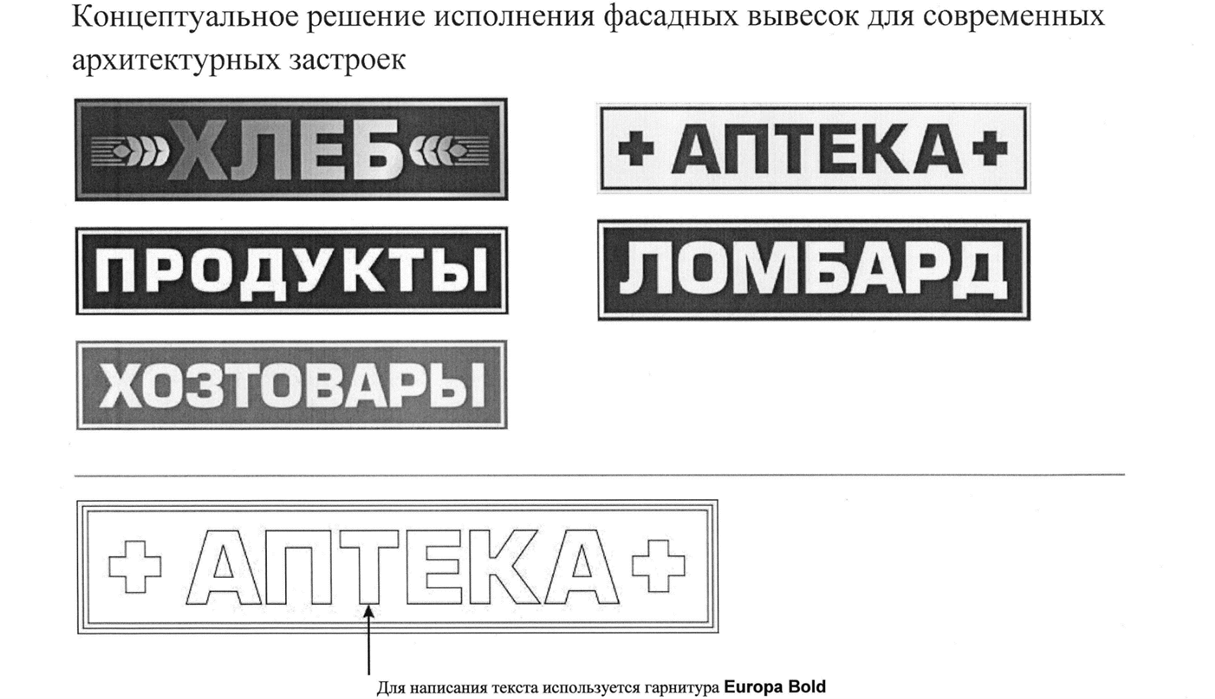 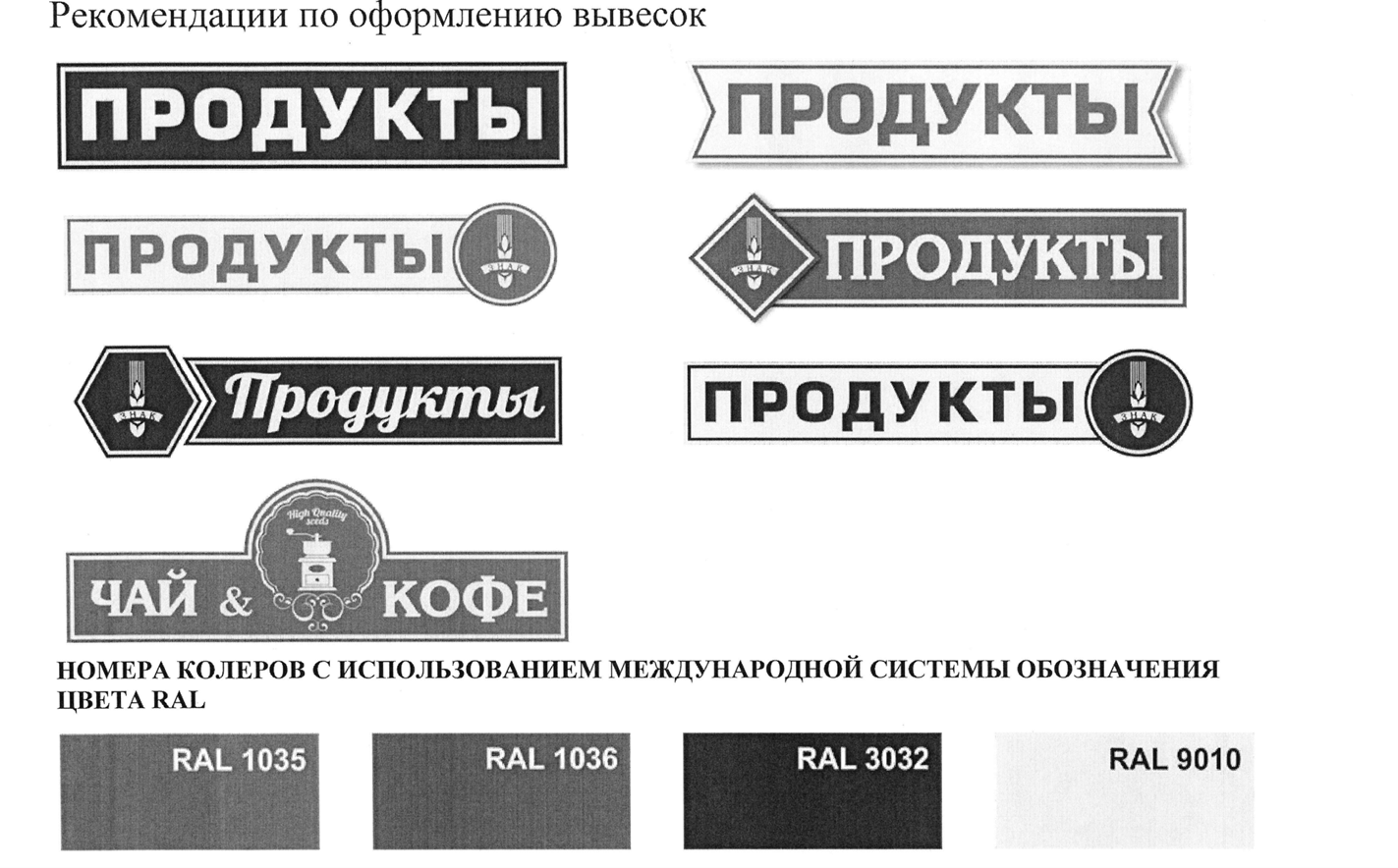 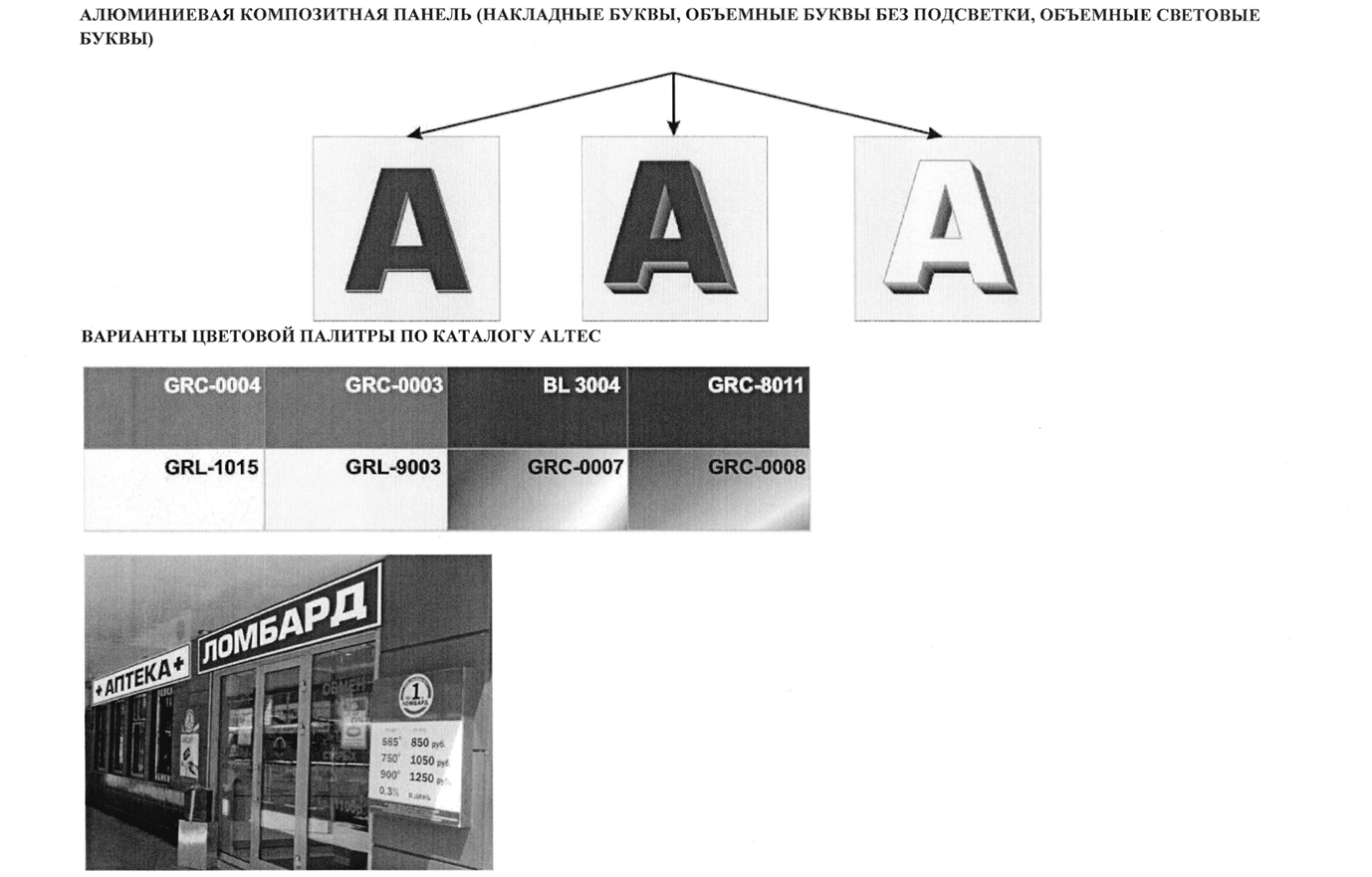 Главный инспектор администрацииНовоясенского сельского поселенияСтароминского районаГ.И. Прудкогляд